HASIČSKÝ ZÁCHRANNÝ SBORMORAVSKOSLEZSKÉHO KRAJE ZPRÁVA O STAVU POŽÁRNÍ OCHRANY V KRAJI ZA ROK 2014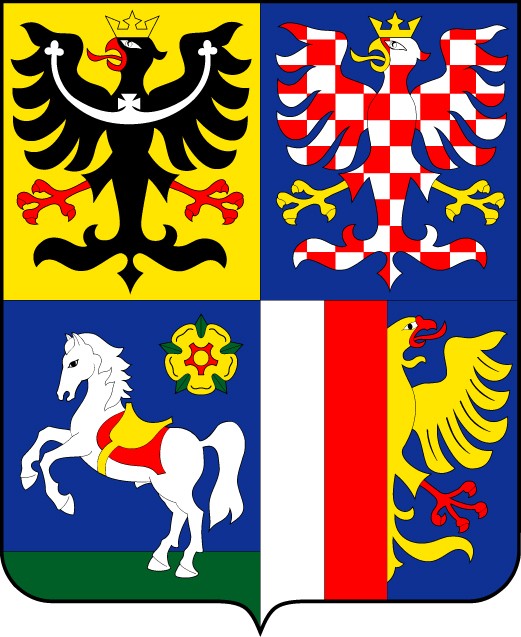                                                                                                          plk. Ing. Zdeněk Nytra                                                                                                                        ředitelČj. HSOS-593-1/2015                                                                       V Ostravě dne 27. března 2015 					               Zpracoval: kolektiv autorů                                                                       Úvod	42	Hlavní údaje o kraji	43	Obecně o Hasičském záchranném sboru České republiky	84	Úsek prevence a civilní nouzové připravenosti	84.1 Výkon státního požárního dozoru	84.1.1. kontrolní činnost	84.1.2. stavební prevence	104.1.3. zjišťování příčin vzniku požárů	114.1.4. správní řízení	144.2 Činnost podle zákona o prevenci závažných havárií	154.3 Ochrana obyvatelstva	154.3.1. stav plnění opatření ochrany obyvatelstva	154.3.2. příprava jednotek SDH obcí v oblasti ochrany obyvatelstva	224.4 Havarijní a krizové plánování	224.4.1. stav zpracování havarijního a krizového plánu kraje, vnějších havarijních plánů	224.4.2. spolupráce s krajským úřadem, ORP, obcemi a ostatními správními úřady	234.4.3. sběr informací (informační systém ARGIS)	234.4.4. krizové situace	234.5 Civilní nouzová připravenost	244.5.1. strategie udržitelného rozvoje	244.5.2. kritická infrastruktura	244.6 Vzdělávání	244.7 Preventivně výchovná činnost	254.7.1. propagace v oblastech požární ochrany, ochrany obyvatelstva a IZS	254.7.2. přehled uskutečněných významnějších akcí a další činnost na úseku PVČ	265	Úsek integrovaného záchranného systému a operačního řízení	275.1 Integrovaný záchranný systém	275.1.1. spolupráce složek IZS	275.1.2. příprava na řešení mimořádných událostí	285.1.3. finanční zabezpečení IZS	285.2 Operační a informační středisko HZS MSK	295.2.1. činnost OPIS, spojení v PO a IZS	295.2.2. pult centrální ochrany	335.3 Jednotky požární ochrany	345.3.1. jednotky HZS kraje	345.3.2. jednotky SDH obcí v kraji	345.3.3. podnikové a ostatní jednotky PO	345.3.4. technická, odborná, metodická a organizační pomoc jednotkám PO	345.3.5. odborná příprava (podle § 72 zákona o požární ochraně, včetně JSDH)	355.3.6. taktická a prověřovací cvičení jednotek	365.3.7. vyhledávací a záchranné odřady HZS MSK, mezinárodní spolupráce	365.4 Speciální služby	375.4.1. chemická služba	375.4.2. technická služba	385.4.3. strojní služba	395.4.4. chemická laboratoř	405.5 Komunikační a informační systémy	415.5.1. informační služba	415.5.2. spojová služba	425.6 Základní informace o požárech se škodou min. 1 mil. Kč	435.7 Sportovní akce jako součást fyzické přípravy příslušníků	445.7.1 požární sport	455.8 Psychologická služba HZS MSK	466	Vnitřní úsek	476.1 Personální údaje	476.2 Poskytování informací dle zákona č. 106/1999 Sb., ve znění pozdějších předpisů	516.3 Činnost ve vztahu k veřejnosti v roce 2014	536.4 Činnost ve vztahu k zahraničí	557	Kontrolní činnost	578	Ekonomika	588.1 Příjmy	588.2 Výdaje	598.3 Prostředky přijaté z rozpočtu ÚSC nebo právnické či fyzické osoby	639    Plnění koncepčních úkolů a cílů	669.1 Krátkodobé koncepční úkoly	669.2 Střednědobé koncepční úkoly	779.3 Dlouhodobé koncepční cíle	79Seznam zkratek	81Právní předpisy	85Přílohy	87ÚvodÚstředním orgánem státní správy pro požární ochranu je Ministerstvo vnitra. Zákonem 
č. 238/2000 Sb., o Hasičském záchranném sboru České republiky a o změně některých zákonů, ve znění pozdějších předpisů (dále i „zákon o HZS“), byl zřízen Hasičský záchranný sbor České republiky, jehož základním posláním je chránit životy a zdraví obyvatel a majetek před požáry a poskytovat účinnou pomoc při mimořádných událostech.Hasičský záchranný sbor České republiky tvoří generální ředitelství, které je součástí Ministerstva vnitra, hasičské záchranné sbory krajů, záchranný útvar a Střední odborná škola požární ochrany a Vyšší odborná škola požární ochrany ve Frýdku-Místku.Vztahy hasičského záchranného sboru kraje k jiným orgánům veřejné správy, organizacím a subjektům vyplývají z jeho postavení, působnosti a ze zmocnění generálního ředitelství Hasičského záchranného sboru České republiky. Hasičský záchranný sbor plní úkoly stanovené Ministerstvem vnitra v rámci svěřené působnosti. Prostřednictvím generálního ředitelství poskytuje podklady k zajištění připravenosti na řešení krizových situací ministerstvům a jiným ústředním správním orgánům a jejich územním úřadům s krajskou a okresní působností.Jedním z úkolů, které vyplývají pro hasičský záchranný sbor kraje z právních předpisů, je povinnost zpracovat jedenkrát ročně zprávu o stavu požární ochrany v kraji 
a předložit ji krajskému úřadu. Předmětná povinnost je vymezena ustanovením 
§ 26 odst. 2 písm. n) zákona č. 133/1985 Sb., o požární ochraně, ve znění pozdějších předpisů 
(dále i „zákon o požární ochraně“). Zpráva o stavu požární ochrany v kraji tvoří spolu s koncepcí požární ochrany kraje, požárním poplachovým plánem kraje, dokumentací k zabezpečení plošného pokrytí kraje jednotkami požární ochrany, k zabezpečení zdrojů vody k hašení požárů, k zabezpečení požární ochrany v době zvýšeného nebezpečí vzniku požárů, 
k zabezpečení požární ochrany v budovách zvláštního významu a k zabezpečení požární ochrany při akcích, kterých se zúčastňuje větší počet osob, součást dokumentace požární ochrany kraje, kdy tento obsah je dán nařízením vlády č. 172/2001 Sb., 
k provedení zákona o požární ochraně, ve znění pozdějších předpisů.Zpráva o stavu požární ochrany v kraji obsahuje vyhodnocení výkonu státního požárního dozoru, preventivně výchovné činnosti, záchranných a likvidačních prací včetně příslušných statistických údajů a plnění úkolů uvedených v koncepci požární ochrany.2	Hlavní údaje o krajiZdroj – oficiální stránky Moravskoslezského kraje (http://www.moravsko-slezsky-kraj.cz/ostrava)Geografická charakteristika Moravskoslezského krajeRozloha: 5 427 km2 Počet obyvatel (11/2014): 1 218 732Správní centrum: Statutární město Ostrava, počet obyvatel (01/2014): 304136, rozloha 214,23 km2Poloha: severovýchod České republiky Na severu a východě hraničí s polskými vojvodstvími – Slezským a Opolským, 
na jihovýchodě s Žilinským krajem na Slovensku. V rámci krajského uspořádání České republiky je lemován Olomouckým krajem a na jihu se letmo dotýká kraje Zlínského Pohoří: Hrubý Jeseník na západě (nejvyšší vrchol - Praděd, 1491 m), Beskydy 
na jihovýchodě (nejvyšší vrchol - Lysá Hora, 1323m), výběžek Nízkého Jeseníku v západní části Opavsko-Ostravská pánev (včetně nejnižšího bodu kraje - v místě, kde řeka Odra opouští území České republiky, 195 m) Zemědělství, průmyslÚmoří Baltského moře (největší řeka Odra s přítoky Opavou, Ostravicí a Olší) malé části na jihu kraje pak náleží k úmoří Černého mořeSprávní členění a demografická charakteristikaOkresy – Bruntál, Frýdek-Místek, Karviná, Nový Jičín, Opava a Ostrava-město 22 správních obvodů obcí s rozšířenou působností5 statutárních měst (Frýdek-Místek, Havířov, Karviná, Opava, Ostrava), 35 měst, 
3 městyse, 257 obcíZákladní informace o zpracovateliNázev: Hasičský záchranný sbor Moravskoslezského krajeAdresa sídla: Výškovická 40, Ostrava-Zábřeh, 700 30IČO: 70884561Adresa pro doručování: Výškovická 40, Ostrava-Zábřeh, 700 30Tel. spojení: 950 730 011Fax. spojení: 596 750 937Podatelna: podatelna@hzsmsk.czID datové schránky: spdaiveInternet: www.hzsmsk.czÚřední hodiny: pondělí a středa 7 – 17 hod; úterý, čtvrtek, pátek 7 – 15:30 hodÚřední hodiny oddělení stavební prevence, kontrolní činnosti a zjišťování příčin vzniku požárů: pondělí a středa 8 - 12; 13 - 17 hodHasičský záchranný sbor Moravskoslezského kraje je správním orgánem na úseku požární ochrany (§ 23 a § 26 odst. 2 písm. b) zákona o požární ochraně), organizační složkou státu a účetní jednotkou (§ 2 odst. 7 zákona o HZS). Postavení, práva a povinnosti hasičského záchranného sboru kraje, správních orgánů, orgánů územní samosprávy, jakož i právnických osob, podnikajících fyzických osob a fyzických osob na úseku požární ochrany jsou pak upraveny zejména následujícími právními předpisy:zákon č. 133/1985 Sb., o požární ochraně, ve znění pozdějších předpisů;zákon č. 238/2000 Sb., o Hasičském záchranném sboru České republiky a o změně některých zákonů, ve znění pozdějších předpisů;zákon č. 239/2000 Sb., o integrovaném záchranném systému a o změně některých zákonů, ve znění pozdějších předpisů;zákon č. 240/2000 Sb., o krizovém řízení a o změně některých zákonů (krizový zákon), ve znění pozdějších předpisů;zákon č. 241/2000 Sb., o hospodářských opatřeních pro krizové stavy a o změně některých souvisejících zákonů, ve znění pozdějších předpisůOrganizační struktura Organizační struktura Hasičského záchranného sboru Moravskoslezského kraje je dána Organizačním řádem Hasičského záchranného sboru Moravskoslezského kraje, který byl 
pod č. 28/2013 publikován ve Sbírce interních aktů řízení ředitele Hasičského záchranného sboru Moravskoslezského kraje. Ředitelství Hasičského záchranného sboru Moravskoslezského kraje (dále jen „krajské ředitelství“) se vnitřně člení na úseky, kancelář krajského ředitele, pracoviště interního auditu a kontroly a s účinností od 1. ledna 2014 
i na pracoviště pro evropské fondy a zahraniční spolupráci. Úseky a kancelář krajského ředitele se dále člení na oddělení, případně pracoviště, v čele úseku stojí náměstek krajského ředitele. V čele kanceláře krajského ředitele stojí ředitelka kanceláře. Územní odbory Hasičského záchranného sboru Moravskoslezského kraje jsou zřízeny pro zabezpečení výkonu státní správy na úseku požární ochrany, integrovaného záchranného systému (dále 
i „IZS“), ochrany obyvatelstva a k plnění stanovených úkolů na úseku krizového řízení. Místní působnost územního odboru je dána v zásadě územím příslušného okresu, ve kterém územní odbor sídlí. V čele územního odboru stojí ředitel územního odboru. Pravomoci ředitele územního odboru Ostrava vykonává náměstek krajského ředitele pro IZS a operační řízení. Jednotky hasičského záchranného sboru kraje jsou dislokovány na stanicích. V čele stanice stojí velitel stanice s velitelskou pravomocí při řízení zásahu jednotek požární ochrany. Územní odbory a stanice územních odborů jsou:Územní odbor Bruntál:  		Stanice č. 1 – Bruntál			            	Stanice č. 2 – Krnov			            	Stanice č. 3 – RýmařovÚzemní odbor Frýdek–Místek: 	Stanice č. 1 – Frýdek–Místek				            Stanice č. 2 – Třinec					Stanice č. 3 -  NošoviceÚzemní odbor Karviná: 		Stanice č. 1 – Karviná			    	   	Stanice č. 2 – Havířov			   	   	Stanice č. 3 – Český Těšín			  	   	Stanice č. 4 – Orlová			  	   	Stanice č. 5 -  Bohumín Územní odbor Nový Jičín: 		Stanice č. 1 – Nový Jičín			        		Stanice č. 2 – BílovecÚzemní odbor Opava: 		Stanice č. 1 – Opava			 	 	Stanice č. 2 – Vítkov			 	 	Stanice č. 3 – HlučínÚzemní odbor Ostrava: 		Stanice č. 1 – Ostrava–Zábřeh			   		Stanice č. 2 – Ostrava–Fifejdy	  				Stanice č. 3 – Ostrava–Poruba			   		Stanice č. 4 – Ostrava–Hrabůvka			    		Stanice č. 5 – Ostrava–Slezská Ostrava					Stanice č. 6 – Ostrava–PřívozOrganizační členění krajského ředitelstvíV čele hasičského záchranného sboru kraje je ředitel, který mimo jiné odpovídá 
za odborné řízení a koordinaci činností hasičského záchranného sboru kraje, za investiční činnosti a správu majetku. Krajský ředitel má velitelskou pravomoc při řízení jednotek požární ochrany. Krajské ředitelství se člení na kancelář krajského ředitele, úsek prevence a civilní nouzové připravenosti, úsek IZS a operačního řízení, úsek ekonomiky, pracoviště interního auditu a na pracoviště pro evropské fondy a zahraniční spolupráci. Kancelář krajského ředitele zabezpečuje organizaci a koordinaci činností krajského ředitelství včetně agend v oblasti organizační, personální práce, vzdělávání, právní, práce 
a mezd, sociální a public relations a také psychologické služby. Kancelář se člení na oddělení právní a organizační, oddělení personální a PaM a psychologické pracoviště. Úsek prevence a civilní nouzové připravenosti je tvořen oddělením stavební prevence, kontrolní činnosti a zjišťování příčin požárů a oddělením ochrany obyvatelstva 
a krizového řízení. Oddělení stavební prevence, kontrolní činnosti a zjišťování příčin požárů odpovídá za zabezpečení výkonu státní správy v oblasti požární ochrany, podílí se na odborné přípravě hasičů a na preventivně výchovné činnosti. Oddělení ochrany obyvatelstva 
a krizového řízení odpovídá za řešení problematiky ochrany obyvatelstva včetně varování, evakuace, nouzového přežití. Úsek IZS a operačního řízení je tvořen oddělením IZS, oddělením služeb, oddělením komunikačních a informačních systémů, oddělením krajského operačního a informačního střediska (dále i „KOPIS“) a oddělením integrovaného bezpečnostního centra (dále i „IBC“). Oddělení IZS odpovídá za řešení problematiky IZS kraje, koordinaci záchranných prací 
a spolupráci složek IZS, za usměrňování, koordinaci a kontrolu činností jednotek požární ochrany, řídí organizaci a výkon služby v jednotkách hasičského záchranného sboru kraje 
a stanic, odbornou přípravu v této oblasti a zabezpečuje akceschopnost techniky 
pro práci ve výškách a nad volnou hloubkou. Oddělení služeb zabezpečuje akceschopnost techniky a technických prostředků požární ochrany, prostředky pro práci v prostředí nebezpečných látek, na vodě a podílí se na odborné přípravě. Oddělení služeb je podřízeno také technické zařízení – chemická laboratoř Frenštát pod Radhoštěm. Oddělení komunikačních a informačních systémů (dále i „KIS“) odpovídá za výstavbu a provoz informačních a komunikačních sítí, zřízení a zabezpečení systému varování a za krizovou komunikaci. Oddělení KOPIS odpovídá především za plnění úkolů operačního řízení jednotek požární ochrany a za krizovou komunikaci. Oddělení IBC se podílí na zajištění funkce KOPIS, shromažďuje, statisticky vyhodnocuje a analyzuje údaje o mimořádných událostech 
a o činnosti jednotek požární ochrany a IZS, provozuje informační systémy v oblasti požární ochrany, IZS a krizového řízení. Dále zajišťuje správu Integrovaného bezpečnostního centra Moravskoslezského kraje.  Úsek ekonomiky je tvořen oddělením finančním, pracovištěm správy majetku 
a pracovištěm zásobování. Oddělení finanční odpovídá za přípravu rozpočtu Hasičského záchranného sboru Moravskoslezského kraje a za hospodaření podle schváleného rozpočtu. Pracoviště správy majetku odpovídá za hospodaření s nemovitým majetkem v působnosti Hasičského záchranného sboru Moravskoslezského kraje. Pracoviště zásobování především stanovuje limity a normy zásob a řídí skladové zásobování.Součástí krajského ředitelství je i pracoviště interního auditu a kontroly, které je v přímé podřízenosti krajského ředitele. Pracoviště interního auditu a kontroly zabezpečuje kontrolní systém Hasičského záchranného sboru Moravskoslezského kraje, organizuje 
a koordinuje kontrolu plnění úkolů Hasičského záchranného sboru Moravskoslezského kraje, kontroluje dodržování právních předpisů a interních aktů řízení.Pracoviště pro evropské fondy a zahraniční spolupráci je rovněž v přímé podřízenosti krajského ředitele. Pracoviště pro evropské fondy a zahraniční spolupráci zejména vyhledává informace o programech finanční pomoci a podpory, připravuje projekty Hasičského záchranného sboru Moravskoslezského kraje a zabezpečuje agendu mezinárodní spolupráce. 3	Obecně o Hasičském záchranném sboru České republiky  Hasičský záchranný sbor České republiky byl zřízen s účinností k 1. lednu 2001. 
Při plnění svých úkolů spolupracuje se správními úřady a jinými státními orgány, orgány samosprávy, právnickými a fyzickými osobami, s mezinárodními organizacemi 
a zahraničními subjekty. Předmětem spolupráce je zejména stanovení práv a povinností 
při vzájemném poskytování pomoci a informací při mimořádných událostech, pokud tomu nebrání ustanovení jiných právních předpisů nebo povinnost mlčenlivosti (§ 1 odst. 3 zákona o HZS).Součástí Hasičského záchranného sboru České republiky je mj. generální ředitelství, které je součástí Ministerstva vnitra, hasičské záchranné sbory krajů a Záchranný útvar HZS ČR Hlučín. V případě, že zvláštní právní předpis stanoví v mezích úkolů hasičského záchranného sboru působnost Ministerstva vnitra, vykonává ji generální ředitelství.Generální ředitelství Hasičského záchranného sboru České republiky (dále jen 
„GŘ HZS ČR“) řídí hasičské záchranné sbory krajů, které jsou organizačními složkami státu 
a účetními jednotkami, přičemž jejich příjmy a výdaje jsou součástí rozpočtové kapitoly Ministerstva vnitra.Úkoly hasičského záchranného sboru plní příslušníci hasičského záchranného sboru 
ve služebním poměru a občanští zaměstnanci hasičského záchranného sboru v pracovním poměru. Služební poměr příslušníků Hasičského záchranného sboru České republiky je upraven zákonem č. 361/2003 Sb., o služebním poměru příslušníků bezpečnostních sborů, 
ve znění pozdějších předpisů, kde v ustanovení § 1 je Hasičský záchranný sbor České republiky definován jako bezpečnostní sbor, který plní práva a povinnosti České republiky vůči příslušníkovi.4	Úsek prevence a civilní nouzové připravenosti4.1 Výkon státního požárního dozoru 4.1.1. kontrolní činnost Plánem kontrol Hasičského záchranného sboru Moravskoslezského kraje 
(dále i „HZS MSK“), který krajský ředitel schválil pod č.j. HSOS-13201/2013, bylo stanoveno pro rok 2014 provést celkem 1 212 kontrolních akcí, z toho 121 komplexních kontrol, 752 tematických kontrol a 339 kontrolních dohlídek.V průběhu roku 2014 bylo provedeno v Moravskoslezském kraji celkem 
1 361 kontrolních akcí. Příslušníci oddělení stavební prevence, kontrolní činnosti a zjišťování příčin požárů provedli 131 komplexních kontrol k ověření celkového stavu zajištění požární bezpečnosti, z toho bylo jen 34 komplexních kontrol bez zjištěných nedostatků. Dále bylo provedeno 990 tematických kontrol, z toho 448 bylo bez zjištěných nedostatků, 
212 kontrolních dohlídek k ověření plnění opatření uložených v rámci komplexních nebo tematických kontrol, přičemž ve 185 případech byla všechna opatření splněna, 
a u 29 kontrolních dohlídek byly stanoveny nové lhůty ke splnění uložených opatření. 
U většiny těchto kontrolních dohlídek byly navrženy a realizovány sankce. Dále byly provedeny 3 kontroly u fyzických osob v rámci šetření přijatých podnětů. V souvislosti s nabytím účinnosti nového kontrolního řádu bylo provedeno 25 úkonů předcházejících kontrole. Plán kontrol byl splněn a překročen. Vyhodnocení plánu kontrol bylo zasláno 
GŘ HZS ČR. GŘ HZS ČR stanovilo pro rok 2014 dva speciální kontrolní úkoly. Zadání kontrolního úkolu č.1/2014 se zaměřením na stav ochrany kulturního dědictví před požáry a jejich účinky bylo vydáno pod č.j. MV-29143-1/PO-PRE-2014. Rozsah kontrolního úkolu byl dán vyhodnocovací tabulkou provedených kontrol a hodnotícími tabulkami pro jednotlivé objekty. Termín zaslání celkového vyhodnocení a všech hodnotících tabulek byl stanoven nejpozději do 13.06.2014. Celkem bylo provedeno 54 tematických kontrol objektů se statutem kulturní památky a k nim bylo přiřazeno dalších 11 tematických kontrol kulturních památek provedených v r. 2013. Celkem za sledované období bylo pouze 16 kontrol bez zjištěných nedostatků, u ostatních subjektů bylo zjištěno celkem 131 nedostatků. Byla zahájena 3 správní řízení o uložení sankce. Nejčastějším nedostatkem bylo neprovádění pravidelných kontrol dodržování předpisů o požární ochraně, zabezpečovaných formou preventivních požárních prohlídek a prověřováním dokladů o plnění povinností stanovených předpisy o požární ochraně a to konkrétně ve 27 případech, dále ve 13 případech to byly nedostatky v dokumentaci o začlenění do kategorie činností se zvýšeným požárním nebezpečím nebo s vysokým požárním nebezpečím, neoznačení nebo nepřístupnost vypínačů a uzávěrů energií ve 12 případech a ve 12 případech nedostatky při provozování elektrické požární signalizace. Pro každý kontrolovaný objekt byla vyplněna samostatná hodnotící karta. Vyhodnocení kontrol i karty objektů byly zaslány na GŘ HZS ČR v požadovaném termínu. 	Zadání kontrolního úkolu č. 2/2014 zaměřeného na bioplynové stanice bylo vydáno pod č.j. MV-71372-1/PO-PRE-2014. Termín zaslání celkového vyhodnocení a všech hodnotících tabulek byl stanoven nejpozději do 15.12.2014. Celkem bylo provedeno v letech 2014 a 2013 16 tematických kontrol (6 v roce 2013). V 5 případech nebyly zjištěny nedostatky, u ostatních kontrolovaných subjektů bylo zjištěno celkem 45 nedostatků. Nejčastějším nedostatkem byla v 10 případech problematika kontrol provozuschopnosti požárně bezpečnostních zařízení, v 8 případech nedostatky v dokumentaci o začlenění 
do kategorie činností se zvýšeným požárním nebezpečím nebo s vysokým požárním nebezpečím a v 8 případech nedostatky v dokumentaci zdolávání požárů. 	Dále byl GŘ HZS ČR v závěru roku 2014 zadán pod č.j. MV-1/PO-PRE-2014 mimořádný kontrolní úkol zaměřený na provozovatele činností souvisejících s nakládáním s výbušinami, výbušnými předměty a pomůckami, střelivem a pyrotechnickými předměty, jehož plnění bude dokončeno a vyhodnoceno až v roce 2015.  Krajské ředitelství stanovilo k provedení kontrol pouze doporučené okruhy provozovatelů určitých činností, s důrazem zejména na pokračování tematických kontrol ubytoven a sociálních zařízení, případně obcí. Jako každý rok příslušníci oblasti prevence prováděli namátkové kontroly činností v mimopracovní době (ve večerních a nočních hodinách). Tyto kontroly byly zaměřeny zejména na zajištění bezpečnosti občanů na plesech a na koncertech, kde byli prověřováni jak organizátoři akcí, tak i provozovatelé stánků, zejména tam, kde se používal otevřený oheň. Kontroly byly rozšířeny i na stánky na poutích a v rekreačních areálech. V adventním období byly namátkově kontrolovány vánoční trhy. Celkem bylo provedeno v mimopracovní době 88 tematických kontrol. Některé z těchto kontrol byly prováděny na základě žádosti stavebních úřadů (ubytovny) nebo Policie ČR (noční kluby). Příslušníci prevence vyřizovali 22 podnětů občanů k prošetření nedostatků 
na úseku požární ochrany. Všechny podněty byly prověřeny, a pokud se nejednalo 
o anonymní podání, byla podateli zaslána zpráva o způsobu vyřízení jeho podnětu. 
V 11 případech byly podněty hodnoceny jako oprávněné a byla uložena opatření k nápravě zjištěných nedostatků, v 1 případě byl podnět postoupen pro věcnou nepříslušnost k vyřízení jinému správnímu orgánu, v 1 případě byla akce (vypouštění lampionů) zrušena a 1 podnět bude prošetřen počátkem roku 2015. Příslušníci vykonávající kontrolní činnost se podílí i na dalších činnostech zejména 
na úseku preventivní výchovné činnosti (realizace projektu Hasík CZ, přednášky 
pro veřejnost, účast na propagačních akcích, zpracování podkladů pro nové projekty) a zpracovávání dokumentů ve správním řízení. 4.1.2.	stavební prevenceV roce 2014 bylo zpracováno 7 843 stanovisek k územně plánovacím dokumentacím, k podkladům pro vydání územního rozhodnutí, projektovým dokumentacím staveb 
pro stavební řízení, k dokumentacím k povolení změny staveb před jejich dokončením 
a k dokumentacím k řízení o změně užívání stavby. Celkem byla zajištěna fyzická účast 
na 6 územních řízeních, 9 stavebních řízeních, 2 803 kontrolních prohlídkách, místních šetřeních a na dalších akcích ve spolupráci se stavebními úřady. Dále bylo řešeno 
1 944 různých dalších podnětů, dotazů, konzultací apod.Z hlediska odborného posouzení mezi největší, příp. problematické, posuzované projekty staveb na území Moravskoslezského kraje, v roce 2014 patřily: Komplexní rekonstrukce budovy interny NsP, ulice K Nemocnici, Nový JičínRozšíření závodu MAHLE BEHR (IV. etapa) - průmyslová zóna Mošnov OPAVIA OPAVA, rozšíření závodu 1+2 etapa, ulice K Celnici, Opava-VávroviceMODEL OBALY Opava, rozšíření závodu, ulice Těšínská 102, OpavaNovostavba administrativní a skladové haly firmy ARGOS ELEKTRO, ulice 
Na Náhonu, Ostrava-PřívozAmsterdam Office Centrum, parc.č. 295/1, 295/2, 295/3, 295/4, 296, k.ú. Moravská OstravaCentrum chirurgických oborů a operačních sálů, Městská nemocnice Ostrava, Nemocniční 20, Moravská OstravaAtletická hala Vítkovice, jednopodlažní objekt s vestavbou galerie, parc.č. 526/37, 6159, 526/44, 526/45, Ostrava-ZábřehPŘÍSTAVBA DOMU UMĚNÍ-GALERIE 21. STOLETÍ, ulice Jurečkova, 
parc.č. 375/1, 375/2, 375/3, 386, 384/2, 3577/1, 383/1, 384/1, k.ú. Moravská OstravaHornické muzeum Landek Park-konverze objektů bývalého dolu I, adaptace objektu na veřejné a ubytovací zařízení, ulice Pod Landekem, Ostrava-PetřkoviceKomunitní centrum Ostrava, ulice Sokola Tůmy, Mariánské Hory Multifunkční budovy III a IV Vědeckotechnického parku Ostrava, Budova III, areál Fakultní nemocnice Ostrava-PorubaSuperpočítačové centrum IT4 Innovations, areál VŠB, ulice Studentská, 
Ostrava-Poruba, I. etapaRekonstrukce Domu kultury AKORD, náměstí SNP, Ostrava-ZábřehČeská pošta - Depo Ostrava 72, ulice Frýdecká, Ostrava-KunčiceKAMPUS PALACE, ulice 28. října, Žofínská, Na Karolině, Moravská OstravaObchodní dům BAŤA Ostrava-Úprava pro VZP, Masarykovo náměstí 24/13, Moravská OstravaEkF Reko ulice Sokolská 33 včetně zateplení a rekonstrukce dvora, Moravská Ostrava Rekonstrukce domu kultury POKLAD, ulice M. Kopeckého 675, Ostrava-PorubaSVĚT TECHNIKY-SCIENCE AND TECHNOLOGY CENTRUM V OSTRAVĚ, Dolní oblast VítkoviceRekonstrukce nové správní budovy NPÚ Ostrava, ulice Odboje 1, k.ú. Moravská OstravaNOVÁ KAROLINA OSTRAVA-TROJHALÍ, k.ú. Moravská OstravaPrůmyslová zóna Nad Porubkou, Ostrava-Poruba, komplex čtyř skladových objektůObchodní centrum FRÝDA a sportovní hala POLÁRKA, Frýdek-MístekV průběhu roku 2014 byla zajištěna účast tří příslušníků úseku prevence a civilní nouzové připravenosti v subkomisích SC1, SC3 a SC4 technické normalizační komise TNK 27 Požární bezpečnosti staveb (jeden z příslušníků pracoval jako člen hlavní komise TNK 27). Zástupci HZS MSK se podíleli rovněž na činnosti v pracovních skupinách zřízených GŘ HZS ČR, zejména pracovní skupiny pro „Seniory“. Příslušníci z oblasti prevence se podíleli i na výuce v kurzech na Střední odborné škole požární ochrany a Vyšší odborné škole požární ochrany ve Frýdku-Místku (dále i „SOŠ PO a VOŠ PO ve Frýdku-Místku“) v oblasti stavební prevence a zjišťování příčin požárů. Příslušníci prevence se podíleli na provedení odborné praxe studentů Vysoké školy báňské – Technické univerzity Ostrava 
(dále i „VŠB-TU Ostrava“) a studentů SOŠ PO a VOŠ PO ve Frýdku-Místku.Příslušníci oddělení stavební prevence, kontrolní činnosti a zjišťování příčin požárů (dále i „ZPP“) krajského ředitelství a územních odborů HZS MSK připomínkovali v komisích, subkomisích, pracovních skupinách i samostatně nově připravované technické a právní předpisy související s požární ochranou, zejména kodexu požárně bezpečnostních norem.Spolupráci s krajským úřadem i jednotlivými stavebními úřady lze hodnotit, stejně jako v minulých letech, jako konstruktivní a přínosnou pro všechny strany. 4.1.3.	zjišťování příčin vzniku požárůPříslušníci HZS MSK určení ke zjišťování příčin vzniku požárů řešili v roce 2014 2061 požárů. Při této činnosti spolupracovali s Policí ČR, městskou policií, státními institucemi, pojišťovnami, podnikatelskými subjekty i fyzickými osobami. Na úseku zjišťování příčin vzniku požárů bylo zpracováno 962 spisů o požárech a 31 požárně technických expertiz. Mezi nejčastější příčiny vzniku požárů lze zařadit technické závady a nedbalostní jednání.V roce 2014 je na území Moravskoslezského kraje evidováno u požárů 21 usmrcených osob, z toho u 17 osob došlo k úmrtí v přímé souvislosti s požárem. Jednalo se o osm žen a třináct mužů.Požáry v Moravskoslezském kraji, u kterých došlo k usmrcení osobPři všech požárech s usmrcenými osobami byla stanovena přímá škoda na majetku ve výši 3.185.000,- Kč. Usmrcené osoby při požárech v Moravskoslezském kraji v roce 2014Jednotky požární ochrany v roce 2014 na celém území Moravskoslezského kraje řešily 12 697 událostí, z tohoto počtu bylo 2061 požárů (16,23 % z celku).Z hlediska příčin vzniku požárů je 45,12 % požárů s dále nedošetřovanou příčinou (tzv. požáry se základní evidencí). Jedná se o případy požárů, při kterých nedojde ke zranění nebo usmrcení osob, případně škodě na majetku. Jde například o vznícení potravin při vaření, požáry odpadů v kontejnerech, hoření travních porostů, vraků aut apod. Přehled požárů je dále rozveden v příloze č. 1 až 6 této zprávy.V roce 2014 došlo při požárech k přímé škodě na majetku ve výši cca 143,73 mil. Kč. Hasebním zásahem jednotek požární ochrany byly uchráněny hodnoty na majetku ve výši 
cca 811,66 mil. Kč. V roce 2014 došlo k 21 požárům, u kterých vznikla přímá škoda 1 mil. Kč a vyšší.4.1.4.	správní řízeníV průběhu roku 2014 bylo vydáno celkem 114 rozhodnutí, z toho:2 rozhodnutí o vyloučení věci z užívání, 6 rozhodnutí o posouzení požárního nebezpečí, přičemž ve všech případech byla předložená posouzení požárního nebezpečí schválena, 1 z nich bylo předloženo v závěru r. 2013,3 rozhodnutí vydaná v nezkráceném správním řízení, jimiž byly právnickým a podnikajícím fyzickým osobám uloženy pokuty za správní delikty na úseku požární ochrany, a to v celkové výši 160.000,- Kč,v příkazním řízení bylo právnickým a podnikajícím fyzickým osobám uloženo celkem 92 pokut v celkové částce 860.000,- Kč, z toho 78 pokut bylo uloženo formou příkazu na místě s úhrnnou částkou 368.000,- Kč, v přestupkovém řízení pak bylo fyzickým osobám uloženo (mimo blokové řízení) celkem 8 pokut, a to v celkové částce 15.500,- Kč, v 1 případě bylo uloženo napomenutí,další 3 rozhodnutí byly vydány v jiných věcech, jednalo se o 1 rozhodnutí, ve kterém byla stanovena opatření, 1 rozhodnutí ve věcech jednotek požární ochrany, 1 povolení činnosti k rozhodnutí z roku 2013.V průběhu roku 2014 byl v rámci správního řízení proti 4 příkazům vydaným HZS MSK podán odpor, jedno správní řízení po podání odporu pokračuje v roce 2015. Nebylo podáno žádné odvolání proti rozhodnutí k odvolacímu orgánu 2. stupně 
(GŘ HZS ČR). Jak vyplývá z výše uvedených statistických údajů, je i nadále k ukládání pokut 
za správní delikty v oblasti požární ochrany nejčastěji využíván tzv. příkaz na místě. Tento způsob sankcionování právnických osob a podnikajících fyzických osob se v průběhu uplynulých let ukázal být velmi efektivním, neboť jde o postih administrativně méně náročný, přicházející bezprostředně po provedení kontroly, a jako takový může být patřičně účinný. HZS MSK má navíc nastaven velmi pružný způsob vydávání příkazů na místě samotnými kontrolory, což jistě přispívá k jeho častému využívání. Je však pravdou, že jsou příkazy 
na místě určeny k postihu méně závažných porušení povinností v požární ochraně, 
neboť správní řád umožňuje formou příkazu na místě uložit pokutu maximálně do výše 10.000,- Kč. Uložené sankce jsou však hrazeny ihned a odpadají tak problémy s následným vymáháním. V důsledku nabytí účinnosti nového kontrolního řádu a následné změny zákona 
o požární ochraně jsou při zjištění závažných porušení zákonných povinností zpracovávána rozhodnutí k uložení opatření. Současně došlo k navýšení počtu námitek proti kontrolním zjištěním uvedených v protokolech z kontrol. Tím dochází k dalšímu nárůstu administrativní činnosti související s kontrolami státního požárního dozoru. Za způsobení požárů bylo v roce 2014 v blokovém řízení uloženo 98 pokut v celkové částce 61.100,- Kč. Blokové pokuty jsou v případě přestupků, u nichž se uložení sankce 
do 1.000,- Kč (zákonná mez) jeví dostačující, nejrychlejším a rovněž velmi účinným způsobem postihu.4.2 Činnost podle zákona o prevenci závažných haváriíPodle zákona č. 59/2006 Sb., o prevenci závažných havárií, ve znění pozdějších předpisů bylo provedeno v uplynulém roce 5 kontrol u provozovatelů skupiny A a 12 kontrol u provozovatelů skupiny B (zařazení provozovatelů do příslušné kategorie je prováděno 
v závislosti na druhu a množství nebezpečné chemické látky nebo směsi). Kontroly byly zaměřeny na správnost, úplnost a aktuálnost bezpečnostní dokumentace a dokumentace havarijního plánování, včetně kontroly vnitřního havarijního plánu u většiny provozovatelů zařazených do skupiny B. V průběhu integrovaných kontrol byly u 17 provozovatelů provedeny rovněž tematické požární kontroly, v rámci kterých byla kontrolována dokumentace zdolávání požárů, vytváření podmínek pro hašení požárů a pro záchranné práce a ověření způsobu provádění pravidelných kontrol dodržování předpisů o požární ochraně. Dále se HZS MSK vyjadřoval v 4 případech k předložené bezpečnostní dokumentaci.4.3 Ochrana obyvatelstva4.3.1 stav plnění opatření ochrany obyvatelstva Varování a vyrozumění: V průběhu roku 2014 byly v oblasti varování a vyrozumění realizovány tyto hlavní úkoly: Výstavba koncových prvků varování (dále jen „KPV“) – v roce 2014 bylo instalováno a začleněno do jednotného systému varování a vyrozumění obyvatelstva (dále jen „JSVV“) na území MSK celkem 75 nových KPV. Z tohoto počtu bylo 
42 elektronických sirén. Výstavba byla realizována především HZS MSK a obcemi, 
a to v rámci získaných dotací z Operačního programu Životní prostředí (dále jen „OPŽP“),Rozvoj JSVV – HZS MSK se v roce 2014 podílel na přípravě a realizaci projektů souvisejících s budováním a modernizací JSVV na území MSK ohroženého povodněmi. Projekty jsou spolufinancovány z OPŽP, Prioritní osy 1 – Zlepšování vodohospodářské infrastruktury a snižování rizika povodní, Oblast podpory 1.3 – Omezování rizika povodní. Jedná se o projekty:„Digitální povodňový plán vybraných ORP a dostavba a modernizace JSVV na území okresů Bruntál, Opava a Ostrava-město ohroženém povodněmi“, který byl předložen Státnímu fondu životního prostředí (dále 
i „SFŽP“) společně s žádostí o poskytnutí podpory z OPŽP v rámci 27. výzvy. Záměrem tohoto projektu je dostavba a modernizace JSVV na území okresů Bruntál, Opava a Ostrava-město, kde během roku 2014 byla realizována výstavba 37 ks elektronických sirén. V rámci projektu bylo dodáno 9 ks mobilních sirén a uskutečnění dostavby a modernizace monitorovacího systému koncových prvků varování (dále i „MSKP“), jež spočívá v doplnění vysílací infrastruktury o 4 ks přijímačů sběru dat a výměně 119 ks sirénových přijímačů u stávajících elektronických sirén v majetku HZS MSK za nové, které umožní jejich připojení do MSKP 2. generace. Žadatelem 
a investorem projektu je HZS MSK. Celkové náklady na realizaci jsou kalkulovány na částku cca 18,8 mil.  Kč.„Protipovodňová opatření ve městě Ostrava“ – v rámci projektu, který byl akceptován SFŽP, se připravovala výstavba 28 ks elektronických sirén, modernizace MSKP (obměna sirénových přijímačů u stávajících elektronických sirén v majetku Statutárního města Ostrava za nové tak, 
aby mohly být začleněny do MSKP 2. generace) a modernizace systému 
pro přímé předávání verbálních informací. Součástí projektu bylo i dodání 
3 kusů mobilních sirén,  Tento projekt byl ukončen z důvodů, že nebylo Státním fondem životního prostředí ČR vyhověno žádosti o druhé prodloužení registračního listu a na následnou žádost o udělení výjimky a žadateli bylo doručeno 26.08.2014  rozhodnutí Řídícího orgánu OPŽP o ztrátě nároku 
na podporu a odstoupení od registrace akce č. 115D112001071 projektu „Protipovodňová opatření ve městě Ostrava“ podaného do Operačního programu Životní prostředí. Žadatelem a investorem bylo Statutární město Ostrava. Servis a opravy sirén – v průběhu roku byly provedeny plánované elektro revize sirén. U elektronických sirén proběhla obměna akumulátorů dle plánu. Přezkušování systému JSVV – probíhalo v souladu s vyhláškou č. 380/2002 Sb., k přípravě a provádění úkolů ochrany obyvatelstva, a to vždy první středu v měsíci v 12:00 hodin. Stav JSVV v MSK k 31.12.2014:vysílací infrastruktura – vysílací infrastrukturu tvoří síť 17 základnových stanic. Pokrytí území rádiovým signálem je dostačující a v příštím období se nepočítá s výstavbou nových stanic,zadávací terminály – do systému je připojeno 10 pracovišť. Samotné varování je zabezpečováno centrálně z KOPIS (IBC Ostrava),KPV - do JSVV MSK je zařazeno celkem 801 KPV. Počty a jejich struktura je patrná z tabulky, resp. grafu,Počty KPV začleněných do JSVV v MSKStruktura KPV začleněných do JSVV v MSKMSKP – slouží k monitorování stavu a provozu KPV. V současnosti je tímto systémem monitorováno celkem 245 koncových prvků varování, z toho je 236 elektronických a 9 rotačních sirén dislokovaných na území okresů Frýdek-Místek, Karviná, Nový Jičín, Opava a Ostrava-město,systém FLOODY – umožňuje nezávisle na SSRN provádět aktivaci elektronických sirén ECN, kontrolovat jejich technický stav a pomocí přímého hlasového vstupu předávat tísňové verbální informace. Do tohoto systému je začleněno ve městě Ostrava 54 a v okrese Opava 43 sirén. Ovládací ústředny jsou umístěny 
na Integrovaném bezpečnostním centru Moravskoslezského kraje a na územním odboru HZS MSK v Opavě.Stávající KPV zabezpečují pokrytí obydleného území MSK varovným signálem z 89 % a verbální tísňovou informací ze 43 %.V návaznosti na projekty chemického monitoringu je nově v JSVV provozováno 
5 terminálů pro vyrozumění významných objektů o chemické havárii v okolí zimního stadionu SAREZA. V lednu 2015 přibude dalších 13 terminálů umístěných ve školských, zdravotnických a sociálních zařízeních v dalších městech kraje (Havířov, Kopřivnice, Opava, Ostrava, Studénka).Evakuace: Plán evakuace obyvatelstva pro MSK je řešen pro ohrožení přirozenou a zvláštní povodní. Případná evakuace při ohrožení únikem nebezpečných látek je zpracována 
ve vnějších havarijních plánech. Předpokládané počty evakuovaných osob byly upřesněny 
za využití systémů GIS (využití mapových podkladů pro přirozenou, zvláštní povodeň a zóny havarijního plánování a údajů o pobytech osob dle výsledků sčítání lidu). Ubytování evakuovaných osob je řešeno jako nouzová varianta především ve školských zařízeních, která jsou co nejblíže evakuačních prostor, jejich zabezpečení je rozpracováno v plánech nouzového přežití obcí s rozšířenou působností (dále i „ORP“). Evakuované osoby budou umístěny zpravidla ve správních obvodech ORP a standardně se nepředpokládá jejich evakuace mimo správní obvody. Evakuace je komplexně řešena v  plánech evakuace a v plánech nouzového přežití ORP, a to v rámci krizových plánů ORP.Předpokládaný počet evakuovaných osob podle obcí s rozšířenou působností při přirozené povodniPředpokládaný počet evakuovaných osob podle obcí s rozšířenou působností při zvláštní povodniNouzové přežití: K zabezpečení nouzového přežití v  případě vzniku mimořádné události je u HZS MSK připraven k okamžitému použití kontejner nouzového přežití. Na základě pokynu 
GŘ HZS ČR č. 10 ze dne 11.02.2010 byly u územních odborů upřesněny a doplněny 
pro potřeby nouzového přežití soupravy materiálu k okamžitému použití a soupravy materiálu k následnému použití. Soupravy materiálu k okamžitému použití obsahují nejnutnější vybavení pro 20 osob a jsou vytvořeny pro každou stanici HZS MSK (22 sad + 1 krajská rezerva). Soupravy materiálu k následnému použití byly vybaveny předepsaným materiálem nouzového přežití pro 50 osob pro každý územní odbor (dále i „ÚO“). Soupravy pro následné použití byly navíc doplněny o sety vytvořené oděvními součástkami pro ženy a děti. Soupravy materiálu k okamžitému a následnému použití jsou zkompletovány z hlediska požadovaného obsahu a uloženy ve skladech ÚO nebo na hasičských stanicích a pro město Ostravu 
ve skladu Hranečník. S právnickými a podnikajícími fyzickými osobami je smluvně zabezpečeno ubytování, stravování a doprava pro více než 6 000 evakuovaných osob v MSK. Pro zabezpečení ubytování většího množství osob jsou vytipovány další vhodné objekty v kraji, které jsou uvedeny v Plánu nouzového přežití obyvatelstva Havarijního plánu Moravskoslezského kraje.Humanitární pomoc: Organizování a zabezpečení humanitární pomoci v  kraji je zpracováno v Havarijním plánu MSK jako součást plánu nouzového přežití. Pokynem krajského ředitele č. 11/2012 byla vytvořena Norma materiálu humanitární pomoci ÚO HZS MSK. Norma určuje rozdělení materiálu humanitární pomoci do skupin a stanoví cílové množství materiálu ve skupinách. Obsahuje především materiál, který byl delimitován od okresních úřadů a Magistrátu města Ostravy, dále materiál, jež byl pořízen bezúplatným převodem od právnických osob, materiál pořízený vlastním nákupem a od roku 2012 i oděvními součástkami zabavenými celními úřady, u nichž bylo celními úřady vysloveno propadnutí nebo zabrání zboží. Ke skladování materiálu humanitární pomoci jsou využívány sklady ÚO a jako sklad ÚO Ostrava slouží objekt na Hranečníku a sklad Správy státních hmotných rezerv Hnojník. V lednu 2014 byl přerozdělen na územní odbory materiál humanitární pomoci, který byl zakoupený v prosinci 2013 jako náhrada za materiál vydaný v roce 2013 na povodně v Praze. V roce 2014 byly 
ve spolupráci s celními úřady a Oblastním spolkem Českého červeného kříže v Ostravě získány zabavené padělky oděvních součástek k doplnění normy humanitární pomoci. V současné době jsou tyto padělky upravovány ve věznici Heřmanice a po úpravě budou 
na základě darovací smlouvy s Oblastním spolkem Českého červeného kříže v Ostravě převedeny do skladů HZS MSK. V průběhu roku 2014 byl ze skladů HZS MSK vydán materiál humanitární pomoci, který sloužil k likvidaci mimořádných událostí v hodnotě 14.155,- Kč. Jednalo se o krycí plachtu a protipovodňové pytle využité při povodních v květnu 2014 na územních odborech Frýdek-Místek, Karviná, Nový Jičín a Opava. V září 2014 byla norma humanitární pomoci doplněna nákupem ubytovacího materiálu v hodnotě 35.056,- Kč., pracovního materiálu v hodnotě 3.075,- Kč a ostatního materiálu v hodnotě 14.447,- Kč. Nakoupený materiál byl přerozdělen na územní odbory.Ukrytí: Evidence stálých úkrytů (dále i „SÚ“) byla v roce 2014 vedena a upřesňována podle změn hlášených vlastníky SÚ ve vztahu ke změnám vlastnictví těchto staveb. Počty a kapacity SÚ byly upřesňovány s ohledem na vyřazování SÚ v roce 2014. Ukrytí obyvatelstva je plánováno ve SÚ a v improvizovaných úkrytech. Početní stav a kapacity stálých a improvizovaných úkrytů v Moravskoslezském kraji k 31.12.2014 jsou uvedeny v následující tabulce.Přehled ukrytí v Moravskoslezském kraji *) stav k 11.09.2014V průběhu roku 2014 bylo z původního počtu 222 SÚ vyřazeno z evidence HZS MSK celkem 32 SÚ (všechny v okrese Ostrava) s kapacitou 4 775 ukrývaných osob z důvodů navrhovaných změn v užívání úkrytů a z důvodů špatného technického stavu. K 31.12.2014 je vedeno v evidenci HZS MSK celkem 190 SÚ. V roce 2014 bylo provedeno v Moravskoslezském kraji celkem 62 kontrol SÚ.Na základě požadavku GŘ HZS ČR je průběžně prováděna aktualizace evidence SÚ v programu „Úkryty CO“ a tato evidence byla GŘ HZS ČR zaslána se stavem k 30.06.2014 
a k 31.12.2014. Individuální ochrana: K bezprostřední ochraně před toxickými účinky nebezpečných látek se předpokládá využití především improvizovaných prostředků pro ochranu dýchacích cest a ochranu těla. Využití improvizované ochrany se předpokládá především pro překonání zamořeného prostoru (úniku z něho) a při evakuaci obyvatelstva.Pro ochranu příslušníků HZS MSK, zasahujících složek IZS, případně obyvatelstva, při úniku nebezpečných látek je k dispozici u HZS MSK šest kontejnerů s prostředky individuální ochrany (dále jen „PIO“) pro 500 osob a jeden kontejner pro 175 osob. V každé sadě PIO jsou gumové holínky, ochranný oblek, ochranné rukavice a lícnice se dvěma širokospektrálními filtry. Pro zabezpečení individuální ochrany obyvatelstva je potřebné při stavu ohrožení státu a válečném stavu zabezpečit PIO pro děti do 18 let věku, osoby umístěné ve zdravotnických 
a sociálních zařízeních a jejich doprovod. Tyto PIO budou doplněny v  případě potřeby systémem hospodářských opatření pro krizové stavy. Ostatnímu obyvatelstvu v kraji budou vytvořeny podmínky k nákupu PIO ve specializovaných prodejnách. Seznam těchto prodejen je zveřejněn na internetových stránkách HZS MSK.Ve skladech Hranečník a Hnojník je umístěno celkem 8 449 ks ochranných filtrů Dräger 602 ST vyřazených z kontejnerů ochrany obyvatelstva, které jsou skladovány z důvodu ověření jejich další použitelnosti.Zjišťování a vyhodnocování radiační, chemické a biologické situace: Na základě pokynu GŘ HZS ČR č. 11/2006 o metrologickém zabezpečení dozimetrických měřidel HZS ČR je na objektech HZS MSK nainstalováno 13 souprav signalizátorů DC-4D-82 a 5 ks souprav signalizátorů DC-4C-71. Ve skladech civilní ochrany (dále i „CO“), v chemické laboratoři Frenštát pod Radhoštěm a ve vybavení JPO se nachází 75 ks radiometrů  DC-3E-98. JPO jsou vybaveny 75 ks osobních dozimetrů SOR/R-022 verze DMC, 7 ks zásahových radiometrů DC-3H-08, 182 ks zásahových dozimetrů Ultra Radiac RAD115, 7 ks měřičů povrchové kontaminace RadEye AB100, 1 ks spektrometrických identifikátorů radionuklidů gama RT 30G. Ve skladech CO je dále 18 ks DC-3A-72, 11 ks intenzimetrů DC-3B-72, 9 ks intenzimetrů DC-3E-78. Dalšími prostředky pro zjišťování 
a vyhodnocování radiační situace disponuje chemická laboratoř Frenštát pod Radhoštěm. V prosinci 2014 bylo zakoupeno 10 ks zásahových dozimetrů Ultra Radiac RAD115, tyto přístroje teprve budou zařazeny do výbavy JPO.Pro zjišťování přítomnosti bojových chemických látek je u HZS MSK k dispozici 
59 ks chemických průkazníků CHP-71, přičemž na hasičských stanicích je umístěno 33 ks těchto přístrojů a 5 ks CHP-71 je v užívání chemické laboratoře Frenštát pod Radhoštěm. 
Ve skladu CO je uskladněno 21 ks CHP-71. U výše uvedených přístrojů jsou zajištěny pravidelné revize ve Skladovací a opravárenském zařízení HZS ČR v Olomouci. Zařízení civilní ochrany: V roce 2014 nebyla HZS MSK doručena žádná žádost právnických osob a podnikajících fyzických osob a obcí o vyjádření k účelnosti zřízení zařízení civilní ochrany.Spolupráce s občanskými sdruženími, veřejně prospěšnými organizacemi a jinými organizacemi působícími na úseku ochrany obyvatelstva: Do Krizového štábu MSK byla začleněna externí pracovní skupina pro koordinaci poskytování humanitární pomoci. Náplň činnosti této skupiny schválila bezpečnostní rada kraje v roce 2010. Na konci roku 2012 byl založen panel psychosociální pomoci na území MSK, 
ve kterém je organizováno 7 nestátních neziskových organizací. V průběhu roku 2014 proběhla čtyři setkání „panelu“ se zástupci HZS MSK, kde byla řešena problematika úvodního monitoringu na území zasaženém mimořádnou událostí. Rovněž byly představeny aplikace nadace ADRA, o.p.s., pro podporu poskytování humanitární péče (tyto aplikace budou členy panelu vyzkoušeny v březnu 2015). Na posledním setkání panelu byly diskutovány otázky kolem cvičení krizového štábu Moravskoslezského kraje, jež se konalo 24. a 26. listopadu a do kterého byly humanitární organizace aktivně zapojeny. 4.3.2. příprava jednotek SDH obcí v oblasti ochrany obyvatelstva V roce 2014 pokračovaly aktivity v rámci projektu „Zabezpečení přípravy lektorů dalšího vzdělávání v oblasti ochrany obyvatelstva při mimořádných událostech v Moravskoslezském kraji“, který byl zahájen v roce 2012. Na projektu se významně podílí příslušníci HZS MSK a další odborníci. V průběhu roku 2014 probíhala ve dvou skupinách odborná příprava lektorů dalšího vzdělávání v oblasti ochrany obyvatelstva, kteří budou schopni zajišťovat přípravu odborníků ochrany obyvatelstva působících v jednotkách sboru dobrovolných hasičů obcí a podniků (techniků ochrany obyvatelstva jednotek požární ochrany), odborníků působících v orgánech, komisích, pracovních skupinách obcí a podniků ustanovených k řešení mimořádných událostí a k zabezpečení ochrany obyvatelstva (specialistů ochrany obyvatelstva) a odborníků schopných připravovat dobrovolníky a sami se podílet na preventivně výchovné činnosti zaměřené na ochranu člověka při mimořádných událostech (preventisté ochrany obyvatelstva). Ukončení projektu je stanoveno na rok 2015. V roce 2014 pokračovala příprava velitelů jednotek a družstev sborů dobrovolných hasičů (dále i „SDH“) předurčených pro úniky nebezpečných látek. V MSK je předurčeno 
10 jednotek SDH, celkem bylo proškoleno po jednotlivých územních odborech 100 % z jejich celkového počtu. K zabezpečení varování a informování obyvatelstva o mimořádných událostech pomocí mobilních sirén MobilHorn bylo v MSK předurčeno 15 jednotek SDH obcí a v Ostravě Operativní oddíl Městské policie Ostrava. Předurčené jednotky SDH na území ÚO Bruntál, Frýdek-Místek, Karviná a Nový Jičín včetně Městské policie Ostrava byly proškoleny k používání mobilních sirén. Jednotky SDH na území ÚO Opava budou proškoleny v prvním polovině roku 2015. V roce 2014 byla dále provedena příprava všech velitelů jednotek a velitelů družstev jednotek SDH obcí v oblasti stavby protipovodňových hrází. 4.4 Havarijní a krizové plánování4.4.1. stav zpracování havarijního a krizového plánu kraje, vnějších havarijních plánůHavarijní plán MSK (v souladu s vyhláškou č. 328/2001 Sb., o některých podrobnostech zabezpečení integrovaného záchranného systému, ve znění pozdějších předpisů) byl schválen hejtmanem kraje s účinností od 01.01.2008. V roce 2014 byl průběžně aktualizován, doplňován a vybrané plány konkrétních činností byly přepracovány. V roce 2014 bylo aktualizováno osm vnějších havarijních plánů zpracovaných dle zákona o prevenci závažných havárií (BorsodChem MCHZ, s.r.o., ArcelorMittal Ostrava a.s., OKK Koksovny, a.s., Koksovna Svoboda, BOCHEMIE a.s., PRIMAGAS s.r.o., odštěpný závod Horní Suchá, Třinecké železárny, a.s. a Energetika Třinec a.s., ČEPRO, a.s., sklad Sedlnice a Biocel Paskov, a.s.).Krizový plán MSK (dále i „KP MSK“) byl zpracován dle nařízení vlády 
č. 462/2000 Sb., k provedení § 27 odst. 8 a § 28 odst. 5 zákona č. 240/2000 Sb., o krizovém řízení a o změně některých zákonů (krizový zákon), ve znění pozdějších předpisů a vydané metodiky ke zpracování krizových plánů. KP MSK byl schválen hejtmanem kraje dne 29.11.2011, s účinností od 01.12.2011. KP MSK je umístěn na internetu a mají k němu zabezpečený přístup představitelé obcí, složek IZS a správních úřadů podílejících se 
na zpracování dílčích částí plánu a na výkonu krizového řízení. KP MSK byl v roce 2014 doplněn o Operační plán „Vysoce nebezpečné nákazy“.HZS MSK ve spolupráci s ORP zpracoval 22 KP ORP, které byly projednány v bezpečnostních radách ORP a schváleny s účinností od 01.01.2013. KP ORP jsou zpracovány na podmínky území jejich správních obvodů. Vybrané právnické osoby a podnikající fyzické osoby, které zajišťují plnění opatření vyplývajících z KP MSK, a územní správní úřady uvedené v KP MSK, mají zpracován plán krizové připravenosti. Plán krizové připravenosti dopracovalo v roce 2014 22 ORP a Moravskoslezský kraj. 4.4.2. spolupráce s krajským úřadem, ORP, obcemi a ostatními správními úřady Spolupráce s Krajským úřadem MSK (dále jen „KÚ MSK“) na úseku krizového řízení je permanentně na velmi dobré úrovni. Dle potřeby se konaly pracovní schůzky příslušníků HZS MSK zabezpečujících krizové řízení s pracovníky oddělení pro krizové řízení KÚ, 
na kterých se problematika krizového řízení konzultuje, a stanovují se společné postupy. Společně byly také organizovány semináře pro pracovníky krizového řízení ORP. HZS MSK poskytuje v oblasti krizového řízení ORP i ostatním obcím všestrannou odborně metodickou pomoc. Spolupráce je také rozvíjena s dalšími správními úřady, především těmi, které zajišťují odborné podklady pro KP MSK nebo zpracovávají či aktualizují svůj plán krizové připravenosti.4.4.3. sběr informací (informační systém ARGIS)Sběr informací pro informační systém ARGIS probíhá následujícím způsobem:návrh ekonomického subjektu (dále jen „ES“) pro zařazení do plánu nezbytných dodávek provádí obecní úřady ORP, KÚ a částečně i HZS MSK,oslovení ES s vyžádáním údajů včetně aktualizace dat provádí HZS MSK, kromě obchodních řetězců, které zasílají podklady centrálně cestou SSHR 1 x ročně na HZS MSK,vkládání dat do informačního systému ARGIS provádí HZS MSK za celý Moravskoslezský kraj centrálně zaměstnancem oddělení ochrany obyvatelstva 
a krizového řízení, včetně dat obchodních řetězců,8 ES v kraji provádí vkládání a aktualizaci dat samostatně svým uživatelským účtem (Třinecké železárny, a.s. v Třinci, Třinecké železárny, a.s, válcovna trub TŽ v Ostravě, ŽDB DRÁTOVNA a.s, STAVEBNINY GALIČÁK s.r.o, a Real & Hotel DMH s.r.o.), Jiří Tumakov v Ostravě, Lékárna SALVATOR v Orlové a SATON Ostrava v Ostravě),k 31.12.2014 je v MSK v informačním systému ARGIS zadáno celkem 920  ES, z toho je 831 ES s aktuálními daty (ukončené), 79 ES je osloveno, 10 ES je v návrhu a 0 ES je v přípravě.4.4.4. krizové situaceV roce 2014 nebyla na území MSK žádná mimořádná událost, narušení kritické infrastruktury nebo jiné nebezpečí, pro jejichž řešení by bylo nutné vyhlásit krizový stav.4.5 Civilní nouzová připravenost 4.5.1. strategie udržitelného rozvojeStrategie udržitelného rozvoje je základním koncepčním dokumentem České republiky, který byl schválen usnesením vlády č. 37/2010 pod názvem „Strategický rámec udržitelného rozvoje ČR“ a je strukturován do 5 prioritních os. V roce 2009 byla snaha implementovat strategii udržitelného rozvoje do strategických dokumentů kraje. Konkrétně se jednalo o Strategii rozvoje Moravskoslezského kraje na léta 2009 - 2016, která byla aktualizována na Strategii rozvoje Moravskoslezského kraje na léta 2009 - 2020, a Program rozvoje Moravskoslezského kraje na roky 2010 - 2012, zpracovaný v návaznosti na Strategii rozvoje MSK na léta 2009 - 2016. V tomto materiálu byl specifický strategický cíl SSC 4.8 „Zlepšit bezpečnost, ochranu zdraví a majetku obyvatel kraje“, 
který byl průběžně realizován v rámci řady konkrétních projektů. Jako příklad lze uvést realizované Integrované bezpečnostní centrum Moravskoslezského kraje a řadu dalších projektů k zajištění protipovodňové ochrany obyvatel kraje (digitální povodňové plány, mapování povodňového nebezpečí a povodňových rizik, přírodě blízká protipovodňová opatření, systémy varování).4.5.2. kritická infrastruktura  Do novely zákona č. 240/2000 Sb., o krizovém řízení a o změně některých zákonů (krizový zákon), ve znění pozdějších předpisů, která nabyla účinnosti dnem 01.01.2011, byla zakomponována problematika kritické infrastruktury (dále i „KI“) a její ochrany. Ve vazbě 
na odvětvová a průřezová kritéria (nařízení vlády č. 432/2010 Sb., o kritériích pro určení prvku kritické infrastruktury) byly určeny prvky KI a evropské KI (dále jen „EKI“). V současné době se na území MSK nachází celkem 159 prvků KI, jejichž provozovateli je 
23 subjektů KI a 2 prvky EKI v působnosti Ministerstva průmyslu a obchodu ČR, 
jejichž provozovatelem je 1 subjekt EKI. Vláda ve svém usnesení ze dne 14.12.2011 schválila „Seznam prvků KI, 
jejichž provozovatelem je organizační složka státu“. Na území MSK jsou 4 provozovatelé těchto prvků. Jedním z nich je HZS MSK, který je tímto subjektem KI. Jelikož HZS MSK je také územním správním úřadem, má zpracovaný plán krizové připravenosti, který zároveň obsahuje i náležitosti plánu krizové připravenosti subjektu KI (účinnost od 01.12.2012).4.6 Vzdělávání Příslušníci úseku prevence a civilní nouzové připravenosti působili na VŠB – TU Ostrava, fakultě bezpečnostního inženýrství, jako lektoři v komisích pro státní závěrečné zkoušky pro studenty bakalářského a magisterského studia, byli oponenty bakalářských, diplomových a doktorských prací. V rámci vzdělávání dále spolupracují se Slezskou univerzitou v Opavě - Matematickým ústavem, Univerzitou Tomáše Bati – Fakultou logistiky a krizového řízení, SOŠ PO a VOŠ PO ve Frýdku-Místku a Českým vysokým učením technickým (lektorská činnost, praxe, vedení a oponování závěrečných prací atd.). Příslušníky úseku prevence a civilní nouzové připravenosti HZS MSK byla vedena 1 bakalářská práce, zpracovány oponentní posudky na 22 diplomových a bakalářských prací a 2 disertační práce. V 16 případech byly umožněny konzultace diplomových a bakalářských prací. V průběhu roku 2014 byly zrealizovány 2 studijní dny pro studenty vysokoškolských oborů zaměřených na krizový management a ochranu obyvatelstva. Těchto studijních dní se zúčastnilo celkem 70 posluchačů. V rámci studia studentů, žáků a učňů různých vzdělávacích zařízení nebo příslušníků HZS ČR byla zajišťována odborná příprava v rozsahu 64 hodin, které se zúčastnilo celkem 284 osob (12 kurzů pro příslušníky).Příslušníci úseku prevence a civilní nouzové připravenosti se rovněž podílí na množství preventivně výchovných a přednáškových akcí ve vztahu k veřejnosti i státní správě. V roce 2014 byl organizován seminář „Vzdělávání pedagogů v oblasti ochrany obyvatelstva a požární prevence“ zaměřený na implementaci rámcového vzdělávacího programu pro základní školství z roku 2013 s účastí více než 30 pedagogů a dále také konference „Tiché nebezpečí“ o problematice zařízení pro autonomní detekci požárů a plynů. Jako lektoři se příslušníci úseku prevence a civilní nouzové připravenosti HZS MSK účastnili konference pořádané krajským úřadem MSK pro pedagogy v Malenovicích, kde přednesli své příspěvky. Další vzdělávání je plánováno na rok 2015.V rámci projektu s názvem „Chemon“ byla uspořádána veřejná beseda pro občany o lepší ochraně před účinky amoniaku z ostravských stadionů. Rovněž přednesli příspěvek 
na přednášce „Ochrana obyvatelstva a požární ochrana“ pořádané Senior-pointem 
ve Frýdku-Místku.V odborném časopise 112 vydávaném GŘ HZS ČR byly publikovány články „Opatření ochrany obyvatelstva v Moravskoslezském kraji“, „Nový informační terminál v jednotném systému varování a vyrozumění“, „Revitalizace objektu plynojemu – multifunkční hala GONG Dolní oblast Vítkovice“, „Větrání hromadných garáží proudovými ventilátory“, které zpracovali příslušníci úseku prevence a civilní nouzové připravenosti. Příslušníci prevence a civilní nouzové připravenosti jsou členy strategických pracovních skupin a pracovních týmů ustavených GŘ HZS ČR k realizaci úkolů z koncepce ochrany obyvatelstva a koncepce požární prevence v České republice do roku 2016. Své zastoupení má HZS MSK v těchto pracovních týmech: Koncepční skupina náměstků, Strategická pracovní skupina, Analýza hrozeb, Preventivně-výchovná činnost, Teorie krizového řízení, Odborná příprava příslušníků HZS ČR v oblasti OO a KŘ, Výchova a vzdělávání odborníků, Využití informačních technologií a Využití JSDH obcí při plnění úkolů Ochrany obyvatelstva, Senioři a požární bezpečnost. V rámci Koncepce požární prevence do roku 2016 se konkrétně jedná o pracovní skupiny k cíli č. 1 Zavést specialisty pro specifické obory požární prevence, kteří budou odbornými poradci a lektory pro HZS ČR, cíli č. 2 Zavést systém pro posuzování projektů zpracovaných požárním inženýrstvím a cíli č. 5 Definovat jednotný celorepublikový systém řízení a vyhodnocování preventivně výchovné činnosti.V rámci Workshopu s názvem „ Zkvalitnění systému vzdělávání a výzkumu v oblasti ochrany obyvatelstva“ - Uherské Hradiště a konferencí „Management and Safety 2014“ -  9. ročníku - Slovinsko, „Riešenie krizových situácií v špecifickom prostredí“, Žilina, „HAZMAT PROTECT 2014“, Kamenné, „Ochrana obyvatelstva 2014“, Ostrava,  Brokerage Event 2014, Ostrava, a řady dalších, byla příslušníky úseku prevence a civilní nouzové připravenosti prezentována řada příspěvků a přednášek s odbornou tématikou zaměřenou 
na bezpečnostní rizika a požární prevenci.4.7 Preventivně výchovná činnost 4.7.1. propagace v oblastech požární ochrany, ochrany obyvatelstva a IZSV rámci dne požární bezpečnosti (13.06.2014) byl na všech stanicích vyhlášen den otevřených dveří, přičemž na centrálních stanicích územních odborů byl připraven 
pro návštěvníky odborný program. Spolupráce s 19 vybranými bezplatnými periodiky v rámci pravidelné měsíční rubriky „Hasiči občanům“ pokračovala i v roce 2014. Za celý rok bylo do každé redakce zasláno 
28 příspěvků na témata z oblasti požární prevence, ochrany obyvatelstva a krizového řízení. Pokračovala dlouhodobá spolupráce s tiskovými periodiky vydávanými obcemi v celkovém počtu 117, kde bylo zasláno 18 příspěvků. Uveřejnění článků závisí na rozhodnutí redakce, především s ohledem na situaci na území a ročním období.Byla zabezpečována odborně metodická pomoc při přípravách praktických nácviků 
a cvičných požárních poplachů na základních a mateřských školách (na 2 školách 
v ÚO Karviná, na 4 školách v ÚO Bruntál a na 1 škole v ÚO Frýdek-Místek).Internetové stránky HZS MSK, části související s preventivně výchovnou činností (dále i „PVČ“) a ochranou obyvatelstva, jsou průběžně aktualizovány a doplňovány. 
Ve vztahu k PVČ jsou zveřejňovány informace o připravovaných akcích, ale následně také informace o jejich průběhu. Rovněž jsou zveřejňovány preventivní informace o aktuálních 
i dlouhodobých tématech. Na internetových stránkách jsou také zpřístupněny prezentace zaměřené na ochranu člověka v případě vzniku mimořádných událostí. Prezentace jsou zpracovány k využití pro právnické osoby, obce a studenty vysokoškolských oborů zaměřených na krizový management a ochranu obyvatelstva. Na akcích organizovaných jinými subjekty byla prezentována problematika požární ochrany a ochrany obyvatelstva. Příslušníci HZS MSK předávali informace bezpečnostního charakteru, prováděli ukázky prostředků individuální ochrany, autonomních hlásičů požáru, organizovali soutěže a kvízy pro děti a dospělé. Celkem se jednalo o 66 akcí, mezi nejvýznamnější patřily Safety Days, Společně pro bezpečnější Ostravu, Den dětí v Havířově. Největší akcí byly Dny NATO, které proběhly ve dnech 20.09. až 21.09.2014 na letišti Leoše Janáčka Ostrava (akce se zúčastnilo 225 000 návštěvníků, přičemž aktivně se do komunikace s příslušníky HZS MSK ve stánku PVČ za oba dny zapojilo přibližně 10 000 z nich).4.7.2. přehled uskutečněných významnějších akcí a další činnost na úseku PVČPokračovala realizace projektu „Hasík CZ - Výchova dětí v oblasti požární ochrany 
a ochrany obyvatelstva“, který probíhá na základních školách v MSK již od roku 2006, 
a to formou interaktivní výuky dvojicí vyškolených instruktorů ve 2. a 6. třídách. V roce 2014 navštívili instruktoři v rámci projektu Hasík 278 základních škol (793 druhých a šestých tříd), což představuje 64,35  % všech základních škol v MSK. Na tomto výsledku se podílelo 152 instruktorů. Z tohoto počtu bylo 84 instruktorů z řad příslušníků HZS MSK. Konkrétní počty navštívených základních škol v rámci projektu dle jednotlivých územních odborů za rok 2014 jsou následující:- územní odbor Bruntál, instruktoři působili na 41 školách (93,18 % škol),  - územní odbor Frýdek-Místek, instruktoři působili na 31 školách (35,63 % škol),  - územní odbor Karviná, instruktoři působili na 70 školách (100 % škol),  - územní odbor Nový Jičín, instruktoři působili na 40 školách (57,14 % škol),  - územní odbor Opava, instruktoři působili na 58 školách (75,32 % škol),  - území okresu Ostrava, instruktoři působili na 38 školách (43,67 % škol).Celkový výsledek projektu i v roce 2014 překročil hranici stanovenou „Koncepcí preventivně výchovné činnosti - Vzdělávání žáků základních škol v oblasti požární ochrany 
a ochrany obyvatelstva“ ze dne 27.10.2005, ve které byl stanoven cíl implementovat projekt do 60 % základních škol v MSK.   Ve spolupráci s Českou asociací hasičských důstojníků je realizována bezpečnostní kampaň „Detekce požáru a úniku plynů“. V rámci kampaně byl v dubnu uspořádán seminář 
pro zařízení poskytující sociální služby. Semináře se zúčastnilo 78 osob. V prosinci se konala konference s názvem „Tiché nebezpečí v našem okolí – Zařízení pro autonomní detekci požárů a plynů“. Této konference se zúčastnilo 65 osob. Informace o konferenci byla odvysílána také ve veřejnoprávních médiích. V rámci kampaně se v únoru konala anketa s názvem „Doma bezpečně“ s cílem zjistit, zda kampaň obyvatelstvo oslovila a zda považují hlásiče požáru a detektory plynu jako vhodný preventivní prostředek. Největší část obyvatelstva se o kampani dozvěděla z internetu (52 %), informace na webových stránkách jsou pro třetinu účastníků ankety srozumitelné, 79 % účastníků si myslí, že hlásič požáru 
či detektor plynu mohou zachránit život. Webové stránky byly v roce 2014 doplněny o další informace. Upravován byl také profil na Facebooku. Zde byla vytvořena skupina Kampaň detektory, kde jsou veškeré informace ohledně této kampaně. Příslušníci HZS MSK zabezpečovali výuku také na středních školách se zaměřením 
na oblast ochrany obyvatelstva a řešení mimořádných událostí. Celkem byla realizována výuka na 13 školách v MSK.5	Úsek integrovaného záchranného systému a operačního řízení 5.1 Integrovaný záchranný systém5.1.1. 	spolupráce složek IZSV roce 2014 bylo uzavřeno v oblasti integrovaného záchranného systému celkem 
8 dohod. Z toho podle § 21 zákona č. 239/2000 Sb., o integrovaném záchranném systému 
a o změně některých zákonů, ve znění pozdějších předpisů (dále jen „zákon o IZS“), byly uzavřeny tři dohody. Jedná se o dohody s Horskou službou ČR, o.p.s. oblast Beskydy a oblast Jeseníky, které nahradily předchozí dohody uzavřené v roce 2010, a o dohodu s Městskou policií města Odry. V souladu s § 15 vyhlášky č. 328/2001 Sb., o některých podrobnostech zabezpečení integrovaného záchranného systému, ve znění pozdějších předpisů (dále jen „vyhláška o IZS“), byly uzavřeny nové dohody s městem Frenštát pod Radhoštěm a městem Bílovec, jejichž účelem je zabezpečit opatření ve vztahu k nouzovému přežití obyvatelstva. Tyto dohody nahradily předchozí dohody z let 2002 a 2003. Dále byly uzavřeny v souladu s Požárním poplachovým plánem kraje součinnostní dohody s Hasičským záchranným sborem Zlínského kraje a Hasičským záchranným sborem Olomouckého kraje. Nově byla také uzavřena prováděcí součinnostní dohoda o aktivizaci součinnostních opatření 
na pozemním hraničním přechodu Chotěbuz–Cieszyn pro případ vzniku události podléhající mezinárodním zdravotnickým předpisům při zamezování mezinárodnímu šíření vysoce nakažlivých nemocí s potenciálním ohrožením veřejného zdraví. V roce 2014 byly zrušeny dohody o plánované pomoci na vyžádání uzavřené podle § 21 zákona o IZS se 75. záchrannou a výcvikovou základnou Olomouc, Záchrannou brigádou kynologů Moravskoslezského kraje a se společností Jiří Štefek JAPARCAR, 
která se týkala zabezpečení úkolů ochrany obyvatelstva ve vztahu k nouzovému přežití obyvatelstva. Dále došlo k vypovězení dohod uzavřených podle §15 vyhlášky o IZS s městem Studénka a městem Fulnek o zabezpečení úkolů ochrany obyvatelstva ve vztahu k nouzovému přežití. Všechny tyto dohody byly vypovězeny bez náhrady. V současné době HZS MSK eviduje celkem 107 dohod v oblasti integrovaného záchranného systému, z čehož 42 dohod je uzavřeno podle § 21 zákona o IZS. Po komplexní analýze prochází řada dohod aktualizací a i v příštím roce se předpokládá další redukce počtu dohod uzavřených dle § 21 zákona o IZS. V průběhu roku se uskutečnila instrukčně metodická zaměstnání s vedoucími představiteli složek IZS zaměřená na přípravu složek IZS podílejících se na provedení a koordinaci záchranných a likvidačních prací. Rozsahem největší a nejvýznamnější byla odborná příprava základních a ostatních složek IZS z Moravskoslezského kraje realizovaná 20.11.2014 v budově Integrovaného bezpečnostního centra Moravskoslezského kraje. Cílem odborné přípravy bylo seznámit představitele ostatních složek IZS se základními aspekty spolupráce a součinnosti v rámci IZS. Součástí programu byly prezentace zástupců základních složek IZS a vybraných ostatních složek IZS. V rámci pracovní porady došlo k seznámení s činností krajského operačního a informačního střediska IZS sídlícího v budově Integrovaného bezpečnostního centra Moravskoslezského kraje. 5.1.2. 	příprava na řešení mimořádných událostíVelitelé stanic HZS MSK, příslušníci odborných oddělení KŘ a ředitelé územních odborů v průběhu roku úzce spolupracovali s ostatními jednotkami požární ochrany (jednotky HZS podniků, jednotky SDH obcí, jednotky SDH podniků) a dále se složkami IZS v oblasti přípravy na řešení mimořádných událostí a krizových stavů.V souladu s plánem cvičení složek IZS připravovaných a řízených HZS MSK byla uskutečněna řada cvičení, kterými složky IZS neustále zvyšují svou akceschopnost, vzájemnou koordinaci při záchranných a likvidačních pracích a zejména efektivitu řešení mimořádných událostí. V roce 2013 se ve spolupráci s PČR a dalšími složkami IZS uskutečnilo v Ostravě taktické cvičení složek IZS, jehož cílem bylo získat co nejvíce zkušeností v problematice společného nasazení sil a prostředků u mimořádné události, 
při které došlo k násilnému útoku ozbrojenou osobou – tzv. aktivním střelcem. Tyto zkušenosti byly následně zohledněny při vytváření nové typové činnosti složek IZS 
při společném zásahu pod označením AMOK – útok aktivního střelce (STČ-14/IZS), která byla vydána v roce 2014. V průběhu roku 2014 bylo na tuto problematiku navázáno 
a postupně byla uskutečněna cvičení ve všech zbývajících 5 územních odborech HZS MSK. Vždy se jednalo o taktická cvičení, jejichž námětem byla střelba ve školním zařízení s velkým počtem zraněných osob. Pozornost byla věnována také zajištění bezpečnosti ve školských zařízeních. Bylo uskutečněno taktické cvičení s tématem „Oznámení o uložení nástražného výbušného systému v mateřské škole“, kdy měly složky IZS možnost si ověřit efektivitu zvoleného řešení 
ve spolupráci se zaměstnanci školního zařízení.Složky IZS rovněž procvičily společný postup při řešení mimořádných událostí v souladu s havarijními kartami IZS jako součásti operativní dokumentace k vnějším havarijním plánům a havarijnímu plánu kraje, a to např. při úniku čpavku nebo chlóru z různých technologických zařízení s důrazem na ochranu obyvatelstva a minimalizaci následků havárie.Byla uskutečněna prověřovací i taktická cvičení v oblasti silničních dopravních nehod většího rozsahu, požárů budov či zařízení, kde jsou složité podmínky pro zdolávání požárů, cvičení zaměřené na záchranu osob z vody, z výšky, v nepřístupném terénu a také cvičení se zaměřením na likvidaci úniku nebezpečné látky z technologického zařízení.V souvislosti s hrozbou rozšíření vysoce nakažlivé nemoci Ebola proběhlo dne 
21.11.2014 taktické cvičení složek IZS „Ebola 2014“, jehož tématem byl příchod pacienta s podezřením na onemocnění Ebolou do zdravotnického zařízení. Cvičení proběhlo za účasti základních složek IZS, vybraných oddělení Fakultní nemocnice Ostrava a Krajské hygienické stanice Moravskoslezského kraje. V průběhu přípravy se v této souvislosti uskutečnilo několik pracovních jednání všech zúčastněných subjektů a zástupců složek IZS. Získané informace a zkušenosti budou efektivně využity v případě reálného zásahu. 5.1.3.  finanční zabezpečení IZSPořizování nové techniky a technických prostředků bylo prováděno v souladu s Koncepcí požární ochrany MSK a potřebou zvyšování akceschopnosti jednotek požární ochrany pro provádění společných zásahů se složkami IZS u mimořádných událostí. Zdrojem finančních prostředků byl státní rozpočet, rozpočet MSK, rozpočet Statutárního města Ostravy, mimorozpočtové zdroje a zdroje strukturálních fondů EU. Finanční prostředky ze státního rozpočtu - účelově vázané státní neinvestiční dotace 
na zabezpečení akceschopnosti jednotek sboru dobrovolných hasičů obcí ve výši 
9 012 000,- Kč (náklady na pohotovosti a mzdy placených členů jednotek SDH obcí, náklady na zásahy mimo území zřizovatele jednotky, náklady na odbornou přípravu a věcné vybavení) byly poskytnuty jednotlivým zřizovatelům jednotek sboru dobrovolných hasičů obcí cestou Moravskoslezského kraje. Z rozpočtu Moravskoslezského kraje byla využita částka 10 735 389,- Kč na nákup dýchacích přístrojů a náhradních tlakových lahví a plicních automatik, nových digitálních radiostanic Matra, a hydraulického vyprošťovacího zařízení pro vybrané jednotky SDH obcí. Všechny finanční prostředky byly využity prioritně pro vybavení jednotek s územní působností, tj. kategorie JPO II a JPO III v souladu s aktualizovaným plošným pokrytím území kraje jednotkami požární ochrany, resp. požárním poplachovým plánem kraje.Z rozpočtu Moravskoslezského kraje byla dále poskytnuta dotace obcím na zajištění pohotovosti členů pro JPO II/1 a JPO II/2 v celkové výši 2 mil. Kč.  Tato dotace dorovnala snížení státního příspěvku obcím.Jednotky SDH obcí v Moravskoslezském kraji obdržely v průběhu roku finanční prostředky v celkové výši 21 747 389,- Kč.Zřizovatelé jednotek SDH obcí předurčených pro zásahy při dopravních nehodách s vyproštěním osob  v souladu s nařízením Moravskoslezského kraje č. 1/2014 ze dne 25.11.2014, kterým se stanoví podmínky k zabezpečení plošného pokrytí území Moravskoslezského kraje jednotkami požární ochrany, přijaly od pojišťoven úhrady vynaložených nákladů uplatněné dle § 3a zákona o HZS. Výše úhrad přijatá zřizovateli jednotek SDH obcí není HZS MSK sledována.5.2 Operační a informační středisko HZS MSK5.2.1. činnost OPIS, spojení v PO a IZSNa základě změn v organizační struktuře HZS MSK došlo koncem roku 2012 k rozdělení původního odboru operačního řízení na oddělení KOPIS a oddělení IBC. Posledně jmenované oddělení má na starosti správu budovy Integrovaného bezpečnostního centra Moravskoslezského kraje (dále jen „IBC MSK“) včetně dohledu nad chodem budovy, informačních technologií, správy a vývoje geografického informačního systému pro operační střediska složek IZS, statistického sledování událostí (dále jen „SSU“) atd. Operační a informační středisko HZS MSK je dislokováno v budově IBC MSK, 
které je ojedinělým projektem svého druhu v Evropě, kdy na jednom místě sídlí operační střediska složek IZS. To znamená, že je operační činnost HZS, Policie ČR, Zdravotnické záchranné služby (dále jen „ZZS“) a Městské policie Ostrava realizována z jednoho operačního sálu, kdy operátoři jednotlivých složek IZS jsou soustřeďováni do tzv. hnízd dispečerských stolů, jež jsou vybavena nejmodernější technologií. Toto soustředění do hnízd zkvalitňuje a urychluje spolupráci složek při řešení mimořádné události. Součástí budovy je dále ředitelství Městské policie Ostrava a výjezdové stanoviště ZZS. Budova IBC MSK zároveň poskytuje zázemí pro krizové štáby Moravskoslezského kraje a Statutárního města Ostravy, tzn. zasedací a pracovní místnosti včetně technologické podpory, zejména pak propojení pomocí datavideokonferencí. Pracoviště OPIS HZS MSK je vybaveno nejmodernější softwarovou verzí 
tzv. Integrovaného systému výjezdu a jednotným geografickým informačním systémem. Systém nyní pracuje nad jednotnou databází a s jednotným geografickým informačním systémem, propojuje další moduly informačního software HZS MSK (strážní knihu, SSU, program prevence PC Help atd.).Součástí pracoviště OPIS HZS MSK na IBC MSK je rovněž integrace celostátního systému TCTV 112 do systému IBC dle požadavků HZS MSK. Tato integrace umožnila využít všechny dosavadní organizačně-technické výhody IBC, aniž by byla narušena koncepce systému TCTV 112. OPIS HZS MSK je tak jediným pracovištěm HZS ČR, 
kde není oddělen systém příjmu tísňového volání od systému operačního řízení, tzn., že OPIS HZS MSK pracuje v systému „přijmi-vyšli“. Tento postup, tj. příjem tísňového volání operačním technikem, popř. operačním důstojníkem HZS MSK a okamžitá reakce, tj. vyslání sil a prostředků, se zásadně osvědčil i v roce 2014 na IBC.V průběhu dalšího roku provozu se v rámci operačního řízení HZS MSK sjednotila řada postupů a metodik, které je při celokrajském způsobu operačního řízení z jednoho pracoviště nutno dodržovat a respektovat. Došlo ke sladění tzv. krajského systému výjezdu tak, aby vysílání sil a prostředků na všech územních odborech v kraji bylo jednotné 
dle kategorie, typu a podtypu události. Ve spolupráci s oddělením IZS byly doladěny metodiky a postupy, došlo k sjednocení pravidel pro rádiovou komunikaci na území kraje. Důsledně jsou nyní využívány kódy typických činností a otevřený hovor je omezen 
na nejnutnější mez.V průběhu roku 2014 pokračovalo propojování jednotek SDH obcí Moravskoslezského kraje a KOPIS. Je zpracován ucelený soubor technického řešení a rovněž jsou vytvořeny organizační a technické podmínky k realizaci. Ke dni 31.12.2014 byla technologie instalována celkem u 14 jednotek SDH obcí, z čehož je 11 jednotek kategorie JPO II a 3 jednotky kategorie JPO III. Komplexní realizace úkolu je ovšem velmi limitována finančními prostředky jednotlivých zřizovatelů jednotek SDH obcí. V souvislosti s tímto úkolem je také řešena vazba na systém sdílení dat mezi jednotkami SDH obcí a KOPIS s pracovním názvem PORT. ALL. Tento systém umožňuje správu dat jednotlivých jednotek SDH obcí včetně zpracovávání zpráv o zásahu prostřednictvím internetového prostředí 
a následný přenos do databáze KOPIS. V rámci tohoto systému je vyvíjena také část 
pro oblast výjezdu jednotky. V současné době je tento systém v testovacím režimu.Od roku 2007 má HZS MSK k dispozici tzv. mobilní operační středisko (dále 
i „MOS“) - vozidlo na podvozku Mercedes Sprinter, vybavené pro účely podpory velitele zásahu a štábu velitele zásahu v místě řešení mimořádné události. V roce 2014 nebylo MOS nasazeno u žádné události. V průběhu roku 2014 bylo několikrát předvedeno studentům 
SOŠ PO a VOŠ PO ve Frýdku-Místku, v říjnu bylo součástí představení techniky HZS MSK na Dni otevřených dveří Krajského úřadu. Jako každý rok pak bylo součástí organizačního štábu na akci „Dny NATO“ na letišti Leoše Janáčka Ostrava. V průběhu roku 2014 bylo na IBC MSK dispečery složek IZS přijato celkem 651.821 tísňových volání v poměru daném následující tabulkou s tím, že se jedná o fyzicky odbavené hovory dispečerem.Co se týče počtu hovorů přijatých na OPIS HZS MSK, v porovnání s OPIS HZS ostatních krajů v ČR, je k dispozici statistika, která oproti statistickým údajům v předešlé tabulce zohledňuje všechny hovory, které byly v systému směrovány na OPIS HZS MSK, 
tzn. i ty, které volající položil ještě v průběhu automatické hlásky, tj. před fyzickým přijetím dispečerem.V roce 2014 příslušníci HZS MSK, zařazení na IBC, přijali tísňové výzvy, následně vysílali síly a prostředky a koordinovali činnost JPO u celkem 12 697 mimořádných událostí, což v průměru představuje cca 35 mimořádných událostí denně na území MSK. Kromě této činnosti rovněž evidovali nasazení sil a prostředků u neemergentních událostí, jejichž evidence byla nově zavedena od 01.01.2014 v rámci celé České republiky. Těchto neemergentních událostí bylo evidováno 5 994, což v průměru představuje 16 událostí denně. Celkově příslušníci HZS MSK, zařazení na IBC, řešili 18 691 událostí, což v průměru představuje 51 událostí denně.Níže uvedené tabulky znázorňují počet řešených událostí na území Moravskoslezského kraje a dále celkové počty tísňových volání, včetně jejich rozdělení 
dle cílových emergentních čísel 112 a 150, jenž byla směrována na OPIS HZS MSK 
(tzn. včetně těch, které byly ukončeny ještě před fyzickým přijetím dispečerem).Počet událostí v MSK dle územních odborůTísňová volání směrovaná na OPIS HZS MSK v roce 2014Oddělení IBC se v roce 2014 podílelo na přípravě a realizaci projektu.„Krajský standardizovaný projekt HZS MSK“ z prostředků IOP v rámci výzvy č. 11 spolufinancovaný z prostředků EU. Dále vedoucí oddělení IBC participoval v projektu ESENet, který má za účel analyzovat a identifikovat potenciální problémy v oblasti příjmu tísňových volání, varování 
a vyrozumění obyvatelstva, koordinace a spolupráce emergentních složek při mimořádných událostech atd. v rámci Evropské Unie s přihlédnutím na možná řešení v rámci současných technologií. Cílem projektu je připravit analytický materiál pro Evropskou komisi s identifikací problémů a způsobů jejich řešení ve výše uvedených oblastech.V průběhu roku 2014 se oddělení KOPIS a oddělení IBC podílely na odborné přípravě formou seminářů, kdy byly proškoleny všechny JPO II a JPO III, jednotky HZS podniků 
a stanic HZS MSK v kraji v rozsahu působnosti těchto oddělení, zejména však ve směru 
ke koordinaci, vzájemné spolupráci a zpracovávání zpráv o zásahu ve vazbě na statistické sledování událostí, které je v dikci oddělení IBC. Souběžně s těmito aktivitami byla prováděna lektorská činnost pro SOŠ PO a VOŠ PO ve Frýdku-Místku, Školní a výcvikové zařízení HZS ČR, středisko Frýdek-Místek a VŠB – TU Ostrava, Fakultu bezpečnostního inženýrství (dále i „FBI“), a to v počtu 134 osob. Současně budovou IBC MSK prošlo formou exkurzí, seminářů či jednání i velké množství lidí ze strany odborníků a odborné veřejnosti v počtu 626 osob. V konečném součtu se počet osob, které v roce 2014 IBC MSK navštívily z důvodu výše uvedených aktivit, zastavil na hodnotě 2 469. V roce 2014 navštívily IBC delegace Nizozemí, Polska, Čínské lidové republiky, Ruské federace, Jižní Koreje, Slovenska, Turecka a Slovinska.Jeden příslušník KOPIS se podílí na realizaci projektu „Hasík CZ - Výchova dětí v oblasti požární ochrany a ochrany obyvatelstva“, který probíhá na základních školách v MSK již od roku 2006, a to formou interaktivní výuky ve 2. a 6. třídách. V roce 2014 navštívil v rámci projektu Hasík 7 základních škol, proškolil v průběhu 54 hodin 493 dětí.Oddělení IBC se v roce 2014 podílelo na činnosti technického a vyjednávacího týmu dílčí části dodávky „Informační systém pro Operační řízení HZS ČR“ v rámci „Krajských standardizovaných projektů HZS ČR“ s vazbou na střechový projekt „Národní informační systém integrovaného záchranného systému“.5.2.2. pult centrální ochranyNa IBC MSK je provozován kombinovaný pult centralizované ochrany (dále i „PCO“) pro příjem požárně-taktických informací z ústředen elektrické požární signalizace na PCO z území celého Moravskoslezského kraje.  Obsluha vyhodnocovací části PCO - elektrické požární signalizace je zajišťována příslušníky OPIS HZS MSK. HZS MSK na základě mandátní smlouvy provádí vyhodnocování přijatých informací a v případě signalizace „Požár“ jsou v souladu s Požárním poplachovým plánem MSK vyslány síly a prostředky HZS MSK. Celkový počet připojených objektů k 31.12.2014 v členění dle jednotlivých územních odborů HZS MSK je uveden v následující tabulce:5.3 Jednotky požární ochrany Přehled jednotek PO všech kategorií v Moravskoslezském kraji k 31.12.2014 je uveden v následující tabulce:Přehled jednotek PO v Moravskoslezském kraji ke dni 31.12.20145.3.1.  jednotky HZS krajePodle nařízení Moravskoslezského kraje č. 1/2014 ze dne 25.11.2014, kterým se stanoví podmínky k zabezpečení plošného pokrytí území Moravskoslezského kraje jednotkami požární ochrany, je na území Moravskoslezského kraje celkem 22 jednotek kategorie JPO I, které jsou dislokovány na 22 stanicích HZS kraje.5.3.2.  jednotky SDH obcí v krajiZ celkového počtu 44 jednotek kategorie JPO II v kraji zabezpečovalo akceschopnost s dobou výjezdu do 5 minut celkem 37 jednotek. Velká pozornost byla věnována oblasti spojení a vybavení věcnými prostředky požární ochrany. Vybraným jednotkám s územní působností bylo z rozpočtu Moravskoslezského kraje zakoupeno 60 ks přetlakových dýchacích přístrojů Dräger včetně ochranných masek, 50 ks tlakových lahví, 79 plicních automatik, 41 ks vozidlových digitálních radiostanic Matra a 10 sad hydraulického vyprošťovacího zařízení. Dále bylo k jednotkám SDH obcí převedeno od HZS MSK 63 ks starších dýchacích přístrojů. V oblasti mobilní požární techniky byla poskytnuta státní investiční dotace 1,0 mil. Kč na pořízení 1 ks CAS pro jednotku SDH městského obvodu Ostrava-Pustkovec.5.3.3.  podnikové a ostatní jednotky POV Moravskoslezském kraji bylo evidováno k 31.12.2014 celkem 11 jednotek hasičských záchranných sborů podniku a 10 jednotek sborů dobrovolných hasičů podniku.5.3.4.  technická, odborná, metodická a organizační pomoc jednotkám POPro jednotky SDH obcí, předurčené v souladu s nařízením Moravskoslezského kraje č. 1/2014 ze dne 25.11.2014, kterým se stanoví podmínky k zabezpečení plošného pokrytí území Moravskoslezského kraje jednotkami požární ochrany, pro zásahy při dopravních nehodách, byla 31.05.2014 uspořádána soutěž ve vyprošťování osob z havarovaných vozidel. Soutěže se zúčastnilo celkem 36 hasičů z 6 jednotek SDH obcí reprezentující jednotlivé územní odbory. Dne 08.11.2014 se uskutečnilo instrukčně metodické zaměstnání členů jednotek SDH obcí předurčených pro zásahy při dopravních nehodách ve spolupráci s podnikem Škoda Auto Mladá Boleslav, kterého se zúčastnilo celkem 27 členů jednotek SDH obcí. Na jednotlivých územních odborech byly organizovány pro velitele jednotek SDH obcí velitelské dny, porady a instrukčně metodická zaměstnání k aktuálním tématům v oblasti PO a IZS dle potřeb a požadavků jednotlivých územních odborů, kdy byly zohledněny i předurčenosti jednotek SDH obcí.V první polovině roku proběhlo s veliteli jednotek HZS podniků instrukčně metodické zaměstnání, které se konalo ve Školním a výcvikovém zařízení HZS ČR, středisko Brno, 
a bylo organizováno GŘ HZS ČR pro všechny velitele jednotek HZS podniků v ČR. Jednalo se o součást odborné přípravy velitelů HZS podniků, na kterém byla zajištěna účast velitelů HZS podniků z Moravskoslezského kraje. Průběžné poskytování informací a řešení provozních záležitostí a potřeb velitelů HZS podniků je zajištěno trvalým kontaktem příslušníků oddělení IZS s jednotlivými veliteli HZS podniků.5.3.5.  odborná příprava (podle § 72 zákona o požární ochraně, včetně JSDH)Pravidelná odborná příprava jednotek HZS MSK probíhala dle zpracovaného ročního plánu odborné přípravy. Důraz byl kladen na vyhledání a záchranu osob na vodní hladině, problematiku spojení u zásahu, zásahy při dopravních nehodách a při úniku nebezpečných látek, přípravu pro práci ve výšce a nad volnou hloubkou a další.V lednu byli velitelé stanic a řídící důstojníci seznámeni se zásadními změnami v oblasti evidence činností prováděných jednotkami PO v souvislosti s celorepublikovou snahou odstranit dílčí rozdíly mezi přístupy k evidenci událostí u jednotlivých krajů a potřebou přesněji sledovat vykonanou práci jednotkami PO, aby vznikl srovnatelný základ k porovnání dat jednotlivých krajů ve vazbě na statistické sledování událostí. Dne 05.09.2014  došlo ve Vilémově na Havlíčkobrodsku ke zřícení rekonstruovaného mostu. Rozsah a charakter této mimořádné události, při níž došlo ke ztrátám na životech a újmě na zdraví, byl mimořádný, proto byl v rámci odborné přípravy proveden detailní rozbor tohoto zásahu s řídícími a velícími důstojníky HZS MSK a vybranými příslušníky HZS MSK, kteří jsou zařazeni do vyhledávácího a záchranného odřadu určeného k vyhledávání a záchraně osob ze zřícených budov. Zaměstnání se zúčastnil velitel předmětného zásahu.V průběhu roku 2014 došlo celorepublikově ke komplexní změně způsobu získávání a prodlužování odborné způsobilosti velitelů a strojníků jednotek SDH obcí. Odborná příprava k získání způsobilosti pro strojníky jednotek SDH obcí kategorie JPO II a JPO III zůstává v rozsahu 40 hodin prezenční formou, pro strojníky jednotek SDH obcí kategorie JPO V a jednotek SDH podniků, které disponují CAS nebo AS, je stanovena v rozsahu 16 hodin. V případě strojníků jednotek SDH obcí kategorie JPO V a jednotek SDH podniků, které nedisponují CAS nebo AS, má základní odborná příprava rozsah 8 hodin. Významné změny se týkají především odborné přípravy k prodloužení způsobilosti. Od roku 2014 absolvují všichni strojníci jednotek SDH obcí kategorie JPO II, JPO III, JPO V, které disponují CAS nebo AS odbornou přípravu k prodloužení odborné způsobilosti až po pěti letech od vydání osvědčení nebo od předchozího prodloužení platnosti osvědčení o odborné způsobilosti, 
a to v kurzu o rozsahu 16 hodin. Strojníci jednotek SDH obcí kategorie JPO V a jednotek SDH podniků, které nedisponují CAS nebo AS, absolvují odbornou přípravu k prodloužení odborné způsobilosti po pěti letech v kurzu o rozsahu 8 hodin. Cyklická odborná příprava velitelů družstev a velitelů jednotek SDH obcí byla nově sjednocena a provádí se každoročně v rozsahu 8 hodin bez ohledu na kategorii jednotky SDH. V rámci cyklické odborné přípravy jednotek SDH obcí bylo v roce 2014 proškoleno celkem 656 velitelů.5.3.6.  taktická a prověřovací cvičení jednotekV průběhu roku probíhaly desítky taktických a prověřovacích cvičení jednotek PO organizovaných veliteli stanic nebo řediteli územních odborů. Cvičení byla zaměřena především na osvojení si spolupráce a společných postupů při zdolávání mimořádných událostí, jako např. záchrana osob z vody, vyprošťování osob z havarovaných vozidel, požáry ve shromažďovacích prostorách, dopravní nehody a požáry vozidel v tunelu a na rychlostních komunikacích a na vyprošťování osob ze zřícených budov a likvidace úniku nebezpečných látek. 5.3.7.  vyhledávací a záchranné odřady HZS MSK, mezinárodní spolupráceUSAR odřadPokynem generálního ředitele HZS ČR č. 16/2013, kterým se stanoví opěrné body Hasičského záchranného sboru České republiky a typy předurčenosti jednotek požární ochrany pro záchranné práce, je HZS MSK předurčen k vytvoření vyhledávacího a záchranného odřadu (tzv. USAR odřadu) pro nasazení v České republice a v rámci mezinárodních humanitárních záchranných operací. Personální základna USAR odřadu HZS MSK se v roce 2014, v souladu s koncepcí rozvoje USAR odřadu GŘ HZS ČR, na základě pokynu krajského ředitele č. 7/2014, rozšířila na 66 příslušníků. V průběhu roku 2014 byly zorganizovány dva základní kurzy (rozsah 80 hodin) a dva opakovací kurzy (rozsah 40 hodin) s náplní činností ve výšce a nad volnou hloubkou v podmínkách USAR, které se uskutečnily ve vybraných lokalitách Královéhradeckého kraje.Ve dnech 09.–11.04.2014 se USAR odřad Moravskoslezského kraje kategorie „Medium“ (CZERT MUSAR) zúčastnil reklasifikačního cvičení polského HUSAR týmu v Polsku. Cvičení bylo organizováno Polskou Hlavní správou státního požárního sboru a INSARAG, Regionální sekcí pro Afriku, Evropu a Blízký východ. Cvičení proběhlo v areálu bývalé vojenské základny Pstraže v blízkosti měst Boleslawiec a Žagaň. Tématem cvičení, vyjma asistence polskému týmu během reklasifikačních procedur, bylo vyslání CZERT MUSAR na záchrannou operaci v souvislosti se simulovanou mimořádnou událostí (zemětřesením) ve fiktivní zemi Nibyland, zapojení do záchranných prací a koordinace činnosti s místními orgány krizového řízení, místními a zahraničními záchrannými složkami v místě mimořádné události. Odřad byl sestaven celkem z 35 osob ve složení 28 příslušníků HZS MSK a 7 osob poskytujících osobní pomoc na základě právních předpisů (1 lékař Úrazové nemocnice Brno a 6 kynologů).Ve dnech 04.–06.11.2014 se uskutečnilo cvičení USAR odřadu České republiky kategorie „Heavy“ (CZERT HUSAR) s názvem PREPARATION 2014. Cílem cvičení bylo ověřit připravenost CZERT HUSAR na splnění požadavků dle mezinárodní metodiky INSARAG a příprava na obhajobu klasifikace v roce 2015. Cvičení bylo koncipováno jako poskytnutí záchranářské humanitární pomoci fiktivní Kaznějovské republice postižené zemětřesením. V rámci CZERT HUSAR se účastnilo cvičení celkem 68 členů, z nichž bylo 28 příslušníků HZS MSK. Mimo výše uvedená cvičení a školení se příslušníci USAR odřadu HZS MSK soustavně připravovali v rámci pravidelné odborné přípravy na případné poskytnutí pomoci na území České republiky nebo při nasazení do mezinárodních záchranných operací.WASAR odřadHZS MSK pokračoval v roce 2014 v realizaci přijaté koncepce odborné přípravy 
a výcviku provádění záchranných prací pomocí člunů při rozsáhlých povodních jednotkami PO. Nastavená koncepce byla periodicky prověřována v uskutečněných taktických a prověřovacích cvičeních a odborných výcvicích v průběhu roku v rámci všech ÚO HZS MSK. V květnu proběhla ostrá aktivace a vyslání WASAR odřadu jako odezva na předběžný požadavek z GŘ HZS ČR na pomoc povodněmi postiženému Polsku. Vlastní aktivace byla uskutečněna pro 12 osob, 3 vozidla včetně lodního kontejneru, 1 přívěs s člunem 
a kompletním logistickým zázemím pro celý odřad s důrazem na maximální nezávislost v místě nasazení. Přesun byl realizován dne 27.05.2014 do místa předběžné dislokace Raspenava, Liberecký kraj, v těsné blízkosti hranice s Polskem. Vzhledem k pozitivnímu vývoji povodňové situace nebylo nutné odřad v Polsku nasadit a ten se vrátil dne 29.05.2014 zpět na území Moravskoslezského kraje. Ostatní17 příslušníků HZS MSK se dvěma elektrocentrálami EC 250 kVA bylo nasazeno v rámci poskytnutí humanitární pomoci Slovinsku, které bylo na konci ledna a začátkem února 2014 postiženo hustým sněžením, mrznoucími srážkami, lokálními povodněmi a místními sesuvy půdy. V souvislosti s těmito mimořádnými událostmi došlo k rozsáhlému výpadku elektrického proudu, který zasáhl cca 10% populace. Humanitární pomoc byla realizována v období od 02.02.2014 do 22.02.2014. 15 příslušníků HZS MSK bylo s potřebnou technikou vysláno na pomoc povodněmi postižené Bosně a Hercegovině. Odřad velkokapacitního čerpání vody byl nasazen 
od 21.05.2014 do 01.06.2014. Prioritním úkolem odřadu bylo v postižené zemi odčerpávat vodní laguny. Odřad byl vybaven dvěma velkokapacitními čerpací stanicemi - čerpadlem Somati a čerpadlem Sigma MČS 400.Ve dnech 21.-24.09.2014 se příslušník HZS MSK zúčastnil Team Leaders Meetingu v Doha, Qatar, kdy se jednalo o pravidelné roční setkání velitelů mezinárodních vyhledávacích a záchranných týmů se zaměřením na výměnu zkušeností z nasazení a další vývoj standardních operačních postupů a procedur v této oblasti humanitárních záchranných operací. Důležitou součástí programu byla diskuze s tématy INSARAG External Classification and Reclassification Process a INSARAG Guidelines Review Process.5.4 Speciální služby5.4.1. chemická službaChemická služba v roce 2014 v rámci plnění úkolů a v souladu s nahrazením zastaralého vybavení provedla obměnu technicky nevyhovujících kompresorů pro plnění tlakových lahví izolačních dýchacích přístrojů. Z důvodu ukončení technické podpory u plicních automatik starších typů izolačních dýchacích přístrojů, byla provedena jejich náhrada za nové, výrobcem dýchací techniky, schválené typy. Rovněž došlo k obměně kompozitních tlakových lahví, u kterých byla ukončena technická životnost. Pro rozšíření základny detekční techniky RA látek, bylo zakoupeno 10 ks zásahových dozimetrů URAD115. V souladu se schválenými koncepcemi docházelo v průběhu roku k pokračování ve vybavování stanic nebo zásahové techniky HZS MSK prostředky pro diagnostiku dýchací techniky a ochranných oděvů a termokamerami. V roce 2014 byly technické prostředky v oblasti chemické služby poprvé pořizovány ze strukturálních fondů EU.Nově pořízené technické prostředky budou přínosem ke zkvalitnění zásahu, zvýšení akceschopnosti jednotek a celkově přispějí k ochraně zdraví občanů při likvidaci mimořádných událostí. Příslušníci oddělení služeb, oblast chemické a technické služby, se v rámci spolupráce s chemickou laboratoří Frenštát pod Radhoštěm podíleli na odběrech vzorků u vybraných mimořádných událostí. Podobně jako v minulých letech došlo k pokračování vybavování jednotek sboru dobrovolných hasičů moderními přetlakovými dýchacími přístroji, které nahradily technicky zastaralé typy. V souvislosti s obměnou nebo doplněním počtu byly jednotky sboru dobrovolných hasičů vybavovány kompozitními tlakovými láhvemi pro dýchací přístroje a technicky zastaralé plicní automatiky dýchacích přístrojů byly nahrazeny novými. Z prostředků státního rozpočtu, rozpočtu kraje, mimorozpočtových zdrojů 
a ze strukturálních fondů EU byly v roce 2014 pořízeny níže uvedené technické prostředky:Technika a technické prostředky pořízené ze státního rozpočtu:33 ks přetlaková plicní automatika řady Dräger PSS-PTechnika a technické prostředky pořízené z rozpočtu kraje:60 ks dýchací přístroj Dräger PSS 3000 včetně ochranných masek pro doplnění vybavení JSDH na území MSK50 ks kompozitní tlaková láhev o objemu 6,9 L k dýchacím přístrojům pro doplnění vybavení JSDH na území MSK79 ks přetlaková plicní automatika řady Dräger PSS-P jako náhrada za plicní automatiky, u kterých byla ukončena technická podpora výrobce1000 ks širokospektrální filtr DrägerTechnika a technické prostředky pořízené z mimorozpočtových zdrojů:2 ks vysokotlaký vzduchový kompresor pro plnění tlakových lahví 3 ks zkušební a měřící zařízení dýchací techniky a ochranných oděvů1 ks termokamera10 ks zásahový dozimetr 177 ks kompozitní tlaková láhev o objemu 6,9 L54 ks přetlaková plicní automatika řady Dräger PSS-PTechnické prostředky převedené na JSDH:63 ks dýchací přístroj Dräger PA 94 včetně ochranných masek pro doplnění vybavení JSDH na území MSK Technika a technické prostředky pořízené ze strukturálních fondů EU1 ks mobilní infračervený spektrometr FTIR20 ks kompozitní tlaková láhev o objemu 6,9 L1 ks dvoukomorová dekontaminační sprcha1 ks tříkomorová dekontaminační sprcha5 ks termokameraPrůběžně byla prováděna obměna ochranných a technických prostředků a doplňování prostředků v souvislosti s nově pořizovanou, resp. rekonstruovanou požární technikou.5.4.2. technická službaV souvislosti s plněním úkolů technické služby, bylo v roce 2014 průběžně pokračováno v plnění koncepce vybavení stanic pračkami a sušičkami zásahových oděvů.  Z důvodu finanční nerentabilnosti opravy záchranného nafukovacího člunu, byl proveden nákup nového, který doplní vybavení technických prostředků pro záchranu z vodní hladiny. Pro zvýšení akceschopnosti jednotek HZS MSK byly zakoupeny a umístěny 
na výškovou techniku 4 ks záchranných seskokových matrací. V souladu s koncepcí vybavení zásahových vozidel a kontejnerů, docházelo k jejich vybavování technickými prostředky. Shodně jako v předešlých letech také letos participovala technická služba na přípravě a uvádění do provozu nových CAS. Z prostředků státního rozpočtu, mimorozpočtových zdrojů a ze strukturálních fondů EU byly v roce 2014 pořízeny níže uvedené technické prostředky:Technika a technické prostředky pořízené ze státního rozpočtu:3 ks záchranná seskoková matraceTechnika a technické prostředky pořízené z mimorozpočtových zdrojů:1 ks pračka pro údržbu zásahových oděvů s kapacitou 13 kg prádla1 ks sušička pro údržbu zásahových oděvů s kapacitou 13 kg prádla1 ks záchranný nafukovací člun pro 8 osobTechnika a technické prostředky pořízené ze strukturálních fondů EU:2 ks pračka pro údržbu zásahových oděvů s kapacitou 13 kg prádla2 ks sušička pro údržbu zásahových oděvů s kapacitou 13 kg prádla1 sada prostředků statického zabezpečení budovPrůběžně byla prováděna obměna vyřazených technických prostředků a doplňování prostředků v souvislosti s nově pořizovanou, resp. rekonstruovanou mobilní požární technikou.V souvislosti s participací na projektu Integračního operačního programu (IOP 255) zajišťovala chemická a technická služba vypracování technických podmínek vybraných technických prostředků a spolupracovala na vypracování zadávací dokumentace a dalších dokumentů potřebných k realizaci projektu.Příslušníci chemické a technické služby se v průběhu roku podíleli na výuce studentů VŠB-TU Ostrava, Fakulty bezpečnostního inženýrství a SOŠ PO a VOŠ PO 
ve Frýdku-Místku. Lektorskou činností pro ŠVZ HZS ČR, středisko Frýdek-Místek, v kurzech „Chemická služba-Z,P“ a „technická služba-P“, přispěli ke zvýšení odborných znalostí absolventů kurzů. 5.4.3. strojní službaObdobně jako v minulých letech  byly v roce 2014 v rámci plnění úkolů na úseku strojní služby, mimo jiné, provedeny rekonstrukce stávající techniky za účelem technického zhodnocení a prodloužení její životnosti. Rovněž byla pořízena technika nová a následně již nepotřebná technika byla převedena k jednotkám SDH. Prováděné rekonstrukce a pořízení nové techniky a převody techniky k JSDH jsou zcela v souladu se Systemizací vozidel HZS MSK. Hlavním účelem těchto nákupů je zkvalitnění zásahové činnosti na území MSK, zvýšení akceschopnosti jednotek HZS MSK a také obnova techniky zastaralé, která již nevyhovuje současným standardům a požadavkům na moderní požární techniku.  Zdrojem finančních prostředků byly, stejně jako v minulých letech, státní rozpočet, rozpočet MSK 
a rozpočet Statutárního města Ostravy. Stejně jako v loňském roce byla také letos pořízena technika ze strukturálních fondů EU. Konkrétní počty pořízené a rekonstruované techniky uvádí následující výčet:Technika a technické prostředky pořízené ze státního rozpočtu:2 ks CAS 30 T815-7 6x61 ks CAS 20 T815 4x48 ks velitelský automobil Škoda Yeti1 ks užitkový automobil VW Caddy1 ks nákladní automobil skříňový MB Sprinter1 ks osobní automobil Škoda Octavia2 ks přívěs – nosič kontejnerů1 ks vyšetřovací automobil Mitsubishi Outlander2 ks oprava AP 27 T8154 ks elektrocentrála Endress  Technika a technické prostředky pořízené z rozpočtu kraje:1 ks sada hydraulického vyprošťovacího zařízení HolmatroTechnika a technické prostředky pořízené z rozpočtu Statutárního města Ostravy:1 ks CAS 20 MB Econic Veškerá výše uvedená technika byla ještě v tomtéž roce řádně uvedena do provozu a je plně využívána v rámci plnění úkolů jednotek v působnosti HZS MSK. Technika a technické prostředky pořízené ze strukturálních fondů EU:5 ks sada hydraulického vyprošťovacího zařízení Holmatro2 ks speciální terénní vozidlo SxS s přívěsemTaké tato technika je již řádně uvedena do provozu a je využívána v souladu s pravidly projektu v rámci Integrovaného operačního programu, a to nejen na území HZS MSK, 
ale v případě potřeby i na území jakéhokoliv státu EU. K jednotkám SDH byla převedena tato technika:1 ks CAS 32 T815 PR2 – pro JSDH Šilheřovice4 ks CAS 24 T815 4x4 – pro JSDHO Vítkov, Studénka, Horní Benešov a Lomnice4 ks sada hydraulického vyprošťovacího zařízení Lukas – pro JSDHO Vítkov, Studénka, Horní Benešov a Lomnice5.4.4. chemická laboratořV souladu s úkoly chemických laboratoří HZS probíhala v roce 2014 expertizní 
a poradenská činnost. V rozsahu 38 expertiz bylo zpracováno 123 vzorků, bylo provedeno 702 testů. Opět byly prováděny expertizy v rámci akce Methanol, kdy laboratoř úzce spolupracovala s vyšetřovateli Policie ČR. Ve stacionární laboratoři bylo analyzováno 
20 vzorků alkoholu. Tyto vzorky byly vyhodnoceny z hlediska obsahu methanolu jako negativní. Pro naplnění zásad správné laboratorní praxe se laboratoř úspěšně zúčastnila 7 mezilaboratorních zkoušek. Příslušníci chemické laboratoře Frenštát pod Radhoštěm (dále i „CHL“) se podíleli 
na lektorské činnosti pro VŠB-TU Ostrava, FBI, pro SOŠ PO a VOŠ PO ve Frýdku-Místku 
a Školní a výcvikové zařízení HZS ČR, středisko Frýdek-Místek. V průběhu roku se uskutečnil 1 studijní den v CHL pro studenty oborů zaměřených na techniku požární ochrany a bezpečnostní plánování, kterého se zúčastnilo 20 posluchačů. Patnáct příslušníků HZS ČR, posluchačů kurzu Chemická služba - Z, prošlo praktickým výcvikem v laboratoři na téma „Detekce, monitorování a identifikace nebezpečných látek“. V CHL i v roce 2014 probíhaly specializační kurzy Detekce, monitorování a odběr vzorků nebezpečných chemických látek. Ve třech bězích kurz úspěšně absolvovalo 
32 příslušníků. V problematice radiační ochrany bylo proškoleno 122 příslušníků HZS MSK. Celkem bylo v CHL za rok 2014 proškoleno 222 osob.V rámci činnosti mobilní monitorovací skupiny pro SÚJB bylo provedeno 
12 pojezdových měření po stanovených trasách (monitoring radiační situace).Technika a technické prostředky pořízené ze strukturálních fondů EU:1 souprava pro kalibraci detekční techniky5.5 Komunikační a informační systémy5.5.1. informační službaV rámci finančních možností HZS MSK je neustále průběžně naplňován projekt bezpečnostní politiky sítí HZS ČR, především postupnou modernizací aktivních prvků sítě, které umožňují její segmentaci, vyšší bezpečnost provozu i ochrany dat. V roce 2014 bylo v oblasti informačních systémů pokračováno v započatém projektu nasazování systému správy uživatelských účtů Active Directory, čímž se významně zjednodušila a zkvalitnila správa přístupu k uživatelským účtům datové sítě krajského ředitelství v rámci celého kraje. Primární fáze projektu byla v roce 2014 (rozšířením o územní odbory Karviná 
a Frýdek-Místek) dokončena. V následujících letech dojde k implementaci dalších služeb využívajících systém Active Directory. Co se týká projektu vybavování prvosledových výjezdových vozidel výpočetní technikou, která umožňuje příjem příkazu k výjezdu k zásahu, a to přímo do zasahujícího vozidla a zároveň jeho navigaci na místo zásahu, došlo v roce 2014 k vybavení celkem sedmi vozidel. Jedno vozidlo bylo takto vybaveno pro územní odbor Ostrava a dalších šest vozidel pro územní odbor Frýdek-Místek. Samotný systém je modulární a umožňuje postupné doplňování o aplikace, které významným způsobem zkvalitňují podporu zasahujícího týmu. V současné době je vybaveno tímto systémem 12 vozidel Mercedes Benz Econic, které operují na území města Ostravy a 6 vozidel Tatra Terno (3 vozidla na stanici Frýdek - Místek, 2 vozidla na stanici Třinec a 1 vozidlo na stanici Nošovice). Všech těchto 18 vozidel je rovněž vybaveno kamerovým systémem, který zaznamenává veškerou činnost okolo celého vozidla a tento záznam ze všech jednotlivých kamer dokáže přenášet na krajské operační a informační středisko. Tím umožňuje získat ucelenou představu o místě zásahu. Systém přenáší údaje o přesné poloze vozidla a jeho zobrazení v mapě (2D/3D), jeho trasy k zásahu i rychlosti jízdy a další užitečné informace. V plánu je postupné vybavení všech prvosledových vozidel v Moravskoslezském kraji, což činí celkem 42 vozidel jak výpočetní technikou, tak i tímto sofistikovaným kamerovým systémem. Koncem roku byla na GŘ HZS ČR zřízena odborná pracovní skupina, která se bude zabývat přípravou k provozování bezpilotních letounů v rámci HZS ČR. HZS Moravskoslezského kraje má v této skupině svého zástupce.Provoz a údržba prostředků výpočetní techniky, programového vybavení 
a zabezpečování informační podpory jednotlivým úsekům HZS byl realizován na základě daných rozpočtových pravidel a v rozsahu daném přidělenými finančními prostředky. V posledním kvartále roku 2014 došlo k nahrazení již dosluhujících notebooků styčných důstojníků speciálních mezinárodních týmů záchranné a humanitární pomoci „USAR“ a „WASAR“.V rámci naplňování bezpečnostní politiky sítí HZS ČR plnilo oddělení KIS v oblasti informačních systémů tyto úkoly:Virtualizace hlavního poštovního serveru organizace, kterým byla zajištěna vyšší dostupnost a bezpečnost služeb. Pořízení a konfigurace serveru uživatelských účtů Active Directory 
pro územní odbory Karviná a Frýdek-Místek, jeho virtualizace a napojení na centrální server na krajském ředitelství. Pořízení a konfigurace dalších technických prostředků určených k vytvoření propojení pomocí technologií VPN mezi jednotlivými hasičskými stanicemi (dále i „HS“), krajským ředitelstvím a IBC tak, aby se výrazným způsobem zlepšila dostupnost služeb na jednotlivých hasičských stanicích, provoz a správa sítě krizového řízení, videokonference a informační podpora managementu krizového řízení a krizového štábu hejtmana Moravskoslezského kraje, součinnost při cvičeních krizového štábu a povodňových komisí kraje.5.5.2 spojová službaDigitální radiové systémy:Ze státní dotace byly zakoupeny 4 digitální vozidlové terminály TPM700, které jsou určené k montáži do nové výjezdové techniky ke komunikaci s operačním střediskem.V rámci projektu spolufinancovaného z Integrovaného operačního programu (IOP) se realizoval nákup 3 kusů IDR nezávislých digitálních opakovačů a z dotací a příjmů byl pořízen čtvrtý nezávislý digitální opakovač. Zařízení je určené k dodatečnému pokrytí interiérů budov, podzemních prostor, tunelů a lokalit s nedostatečným pokrytím infrastrukturou digitální radiokomunikační sítě Ministerstva vnitra PEGAS.  Z dotace z rozpočtu Statutárního města Ostravy a z příjmů bylo zakoupeno 114 kusů přenosných radiostanic třetí generace systému PEGAS TPH700 určené pro územní odbor Ostrava, Bruntál a Nový Jičín, čímž byl dokončen přechod profesionálních jednotek na těchto územních odborech na přístroje třetí generace.Z finančních prostředků MSK bylo v roce 2014 pro zlepšení součinnosti dobrovolných a profesionální sborů pořízeno 41 kusů vozidlových radiostanic  TPH 700 radiokomunikačního systému PEGAS pro jednotky SDH do vybraných obcí.Dovybavení dobrovolných JPO z finančních prostředků MSK u vybraných obcí:Mobilní telefonní spojení:Na konci roku 2013 GŘ HZS ČR vypsalo veřejnou zakázku, jejímž předmětem bylo uzavření smlouvy na poskytování hlasových a datových telekomunikačních služeb prostřednictvím mobilního operátora. Nejvýhodnější nabídku podala společnost Vodafone CZ a.s., která byla poskytovatelem mobilních služeb pro HZS ČR i v předcházejících třech letech.5.6 Základní informace o požárech se škodou min. 1 mil. KčV průběhu roku 2014 došlo k 21 požárům, u kterých vznikla přímá škoda ve výši 
1 mil. Kč a vyšší. U těchto požárů byla výše přímých škod stanovena na 89,12 mil. Kč, přičemž jednotky PO svým zásahem uchránily hodnoty ve výši 231,77 mil. Kč. Bližší informace o jednotlivých požárech jsou uvedeny v příloze č. 7.Základní přehled požárů se škodou 1 mil. Kč a vyšší5.7  Sportovní akce jako součást fyzické přípravy příslušníkůHZS MSK byl v roce 2014 pořadatelem a účastníkem mnoha sportovních akcí v různých sportovních odvětvích. Mezi nejvýznamnější sportovní soutěže patřilo uspořádání soutěže ve vodním záchranářství Slezská Harta, která se konala 21.06.2014, a závodu v TFA pořádaného v atraktivní oblasti Dolních Vítkovic v Ostravě dne 31.08.2014, který byl součástí Českého poháru v TFA a současně finálovým závodem seriálu soutěže v TFA „O pohár ředitele HZS MSK“.Významnou soutěží pořádanou HZS MSK byl seriál závodů v TFA „O Pohár ředitele HZS MSK“, který se postupně konal na Slezské Hartě, v Horní Lhotě, Horní Suché a finále seriálu se uskutečnilo v Ostravě. Kromě výše zmíněných soutěží pořádal HZS MSK další sportovní soutěže 
na mezinárodní nebo republikové úrovni např. v požárním sportu, stolním tenisu, hokejbalu, outdoorových sportech, orientačním běhu, futsalu, běhu do vrchu nebo populární cyklistickou a běžeckou časovku na Praděd.Příslušníci HZS MSK rovněž získali mnoho úspěchů na mistrovstvích a přeborech HZS ČR a dalších sportovních soutěžích včetně mezinárodních. Titul mistra republiky získalo družstvo HZS MSK na mistrovství HZS ČR 
ve vyprošťování, které se konalo 24.06.2014 v Plzni.Titul mistra republiky získalo družstvo HZS MSK na mistrovství HZS ČR 
ve futsalu konaném ve dnech 28.-29.10.2014 ve Vysokém Mýtě a v Chocni.První místo ve čtyřhře získali Ing. Pavel Budina a Aleš Přivřel na přeboru HZS ČR v tenisu, který se konal v Lázních Bohdaneč.Úspěchem skončila i účast na přeboru HZS ČR v orientačním běhu konaném ve dnech 15.-16.06.2014 v Jakartovicích, kde Tomáš Petreček zvítězil v kategorii hasiči do 40 let a současně obsadil 2. místo ve štafetě společně s Ing. Tomášem Melčákem.Nejvýraznějším úspěchem v rámci mezinárodních soutěží bylo 2. místo Pavla Krpce na Mistrovství světa hasičů v dlouhém triatlonu Iron Man v Rothu (Německo) a umístění Karla Machotky na 4. místě v silničním závodě na mistrovství světa hasičů v cyklistice v rakouském Gratzu. Dne 12.11.2014 proběhla v Integrovaném výjezdovém centru Ostrava-Poruba fyzická příprava složek IZS ve veslování na trenažéru. Jednalo se o první ročník, který se pořádal 
pod záštitou 1. náměstka hejtmana Moravskoslezského kraje. Své síly mezi sebou změřili nejen zástupci HZS MSK, ale i Policie ČR a Městské policie Ostrava, 
a to v ženské i mužské kategorii. V tomto klání získalo soutěžní družstvo HZS MSK druhé a třetí místo.5.7.1 požární sportHZS MSK byl v roce 2014 spolupořadatelem a účastníkem mnoha sportovních klání. Společná krajská soutěž profesionálních a dobrovolných hasičů Moravskoslezského a Olomouckého kraje proběhla ve dnech 07.-08.06.2014 na Městském stadionu v Ostravě. Společné soutěže se zúčastnilo celkem 11 družstev mužů HZS Moravskoslezského a Olomouckého kraje, 11 družstev mužů a 11 družstev žen SH ČMS Moravskoslezského a Olomouckého kraje. Vítězem v soutěži družstev HZS Moravskoslezského kraje se stalo družstvo ÚO Ostrava, před družstvem ÚO Karviná.	Ve dnech 26.–29.06.2014 proběhlo společné Mistrovství ČR profesionálních a dobrovolných hasičů v požárním sportu v Českých Budějovicích. Družstvo HZS Moravskoslezského kraje se umístilo v celkovém hodnocení na 1. místě v soutěži družstev, před družstvem HZS Plzeňského kraje a družstvem HZS Zlínského kraje. 	Mistrem ČR v běhu na 100m s překážkami se stal příslušník HZS MSK Pavel Krpec, mistrem republiky ve výstupu do IV. podlaží cvičné věže se stal příslušník HZS MSK Karel Ryl, za kterým se na medailových místech umístili příslušníci HZS MSK Kamil Bezruč 
na místě druhém a Pavel Maňas na místě třetím. Absolutním mistrem ve výstupu 
do IV. podlaží cvičné věže se stal reprezentant HZS MSK Kamil Bezruč. Reprezentace HZS MSK obsadila 4. místo v disciplíně štafeta 4x100m a zvítězila v disciplíně požární útok.Dne 05.12.2014 se v Chorzowě (Polsko) uskutečnila mezinárodní soutěž ve výstupu do IV. podlaží cvičné věže, kde se vítězem stal reprezentant HZS Moravskoslezského kraje Kamil Bezruč.V loňském XXII. ročníku Velké ceny ČR v požárním útoku družstev se na 2. místě umístilo družstvo HZS MSK, ÚO Ostrava. Družstvo ÚO Karviná obsadilo celkové 10. místo.V seriálu soutěží Český pohár ve dvojboji obsadili první tři místa reprezentanti HZS MSK v následujícím pořadí: 1. místo Kamil Bezruč, 2. místo Pavel Krpec, 3. místo Karel Ryl.Příslušníci HZS MSK Kamil Bezruč, Pavel Krpec, David Dopirák, Karel Ryl 
a Ing. Tomáš Lefner se zúčastnili X. MS hasičů a záchranářů v kazašské AlmaAtě 
(04.–08.09.2014). V Soutěži družstev obsadila reprezentace ČR celkové 2. místo. Na tomto mistrovství světa se stal Pavel Krpcem druhým vicemistrem světa v běhu na 100 m s překážkami, Kamil Bezruč postoupil novým českým rekordem 13,26 s. v disciplíně výstup do IV. podlaží cvičné věže do semifinálových rozběhů, příslušníci David Dopirák a Pavel Krpec byli členy štafety 4x100m s překážkami, která získala titul mistra světa v této disciplíně a rovněž tak byli i členy družstva, které vybojovalo 2. místo v disciplíně požární útok.Příslušník HZS MSK David Dopirák byl i členem reprezentace ČR do 23 let 
na III. MS hasičů a záchranářů ve Svitavách. Obsadil 8. místo v běhu na 100 m s překážkami, 15. místo ve výstupu do IV. podlaží cvičné věže a stal se mistrem světa jak v celkovém hodnocení družstev, tak i v disciplínách štafeta 4x100 m s překážkami a požární útok.5.8 Psychologická služba HZS MSK Činnosti služby byly realizovány zejména v rovině tří základních pilířů – diagnostická činnost a příprava podkladů pro personální práci se zaměřením na výběr uchazečů a zejména posuzování osobnostní způsobilosti v rámci výběrových řízení na služební místa vedoucích příslušníků, zabezpečení posttraumatické péče příslušníkům a zaměstnancům HZS MSK, poskytování první psychické pomoci osobám dotčeným mimořádnou událostí. Psychologické pracoviště s laboratoří bylo využíváno k diagnostické činnosti zejména pro HZS Moravskoslezského kraje, rovněž pro potřeby Záchranného útvaru HZS ČR Hlučín. 
Několik vyšetření bylo dle individuálních požadavků realizováno pro HZS Zlínského kraje. V roce 2014 bylo vyšetřeno v psychologické diagnostice pro posouzení osobnostní způsobilosti celkem 114 osob.  	Podle základních metodických kritérií se jedná o následující rozvrstvení:Počty vyšetřených uchazečů o přijetí do služebního poměru dle § 15 zákona 
č. 361/2003 Sb. – zařazení v JPO Posouzení  osobnostní způsobilosti na služební místo/k výkonu funkce dle § 37 odst. 2 písm. e) vyhlášky č. 247/2001 Sb.;  dle § 19 zákona č. 361/2003 Sb. (strojníci, technici, ostatní)Výběr do řídících a speciálních funkcí – výběrová řízení:Jiná psychologická vyšetření: Domněnka – dle vyhlášky č. 487/2004 Sb.:V rámci odborné přípravy příslušníků bylo uskutečněno šest výukových bloků v rozsahu 19 výukových hodin. Pozornost byla věnována především příslušníkům zařazeným na operačním a informačním středisku kraje se zaměřením na komunikaci a sebepéči. Jako koordinátor Týmu posttraumatické péče HZS MSK psycholožka stejně jako každoročně zorganizovala dvě setkání týmu a s jeho členy probíhala modelová příprava a kazuistické rozbory událostí, ve kterých byla poskytována v předchozím období první psychická pomoc zasaženým osobám. V roce 2014 se obraceli s žádostí o poskytnutí poradenství příslušníci buď k své osobě anebo péči o rodinné příslušníky. Krizová intervence byla po mimořádné události poskytnuta příslušníkům ve třech případech. Formou krizové intervence a poradenství bylo pracováno s pěti příslušníky v rozsahu 15 konzultačních hodin. Rovněž poradenská činnost pro rodinné příslušníky v roce 2014 probíhala s následně opakovanými 12 poradenskými konzultacemi v rozsahu 25 hodin. Posttraumatická pomoc byla nabídnuta členům požární jednotky města Krnova po jejich náročném zásahu při dopravní nehodě. Součástí práce psycholožky je poskytování první psychické pomoci a krizové intervence přímo na místě mimořádné události a v krátkém čase po jejím vzniku – na žádost  KOPIS byla psycholožka v roce 2014 povolána k řešení psychického stavu zasažených osob celkem v pěti případech s prováděnými psychickými činnostmi a podporami v nejvyšší psychické náročnosti v rozsahu 23 intervenovaných hodin. Jednalo se především 
o psychickou podporu dotčeným členům rodin v případě náhlých úmrtí jejich nejbližších. Výjezd psycholožky z podnětu KOPIS k sebevražedným pokusům v kraji nebyl v průběhu roku vyžádán. Samostatnou kategorií práce psycholožky v rámci personálních činností jsou konzultace s uchazeči i příslušníky po provedených psychologických vyšetřeních k závěru psychologa, které byly realizovány v 80 konzultacích. Další odbornou náplní psycholožky je trvalá spolupráce s neziskovými organizacemi v regionu a společná příprava na mimořádné události. Psycholožka se zúčastnila čtyř společných setkání Panelu neziskových organizací s přípravou na mimořádné události. Vnitřní úsek6.1 Personální údajeHasičský záchranný sbor Moravskoslezského kraje zaměstnával ke dni  31.12.2014 v evidenčním počtu celkem 938 příslušníků ve služebním poměru podle zákona 
č. 361/2003 Sb., o služebním poměru příslušníků bezpečnostních sborů, ve znění pozdějších předpisů (dále i „zákon o služebním poměru“),  a 48 občanských  zaměstnanců v pracovním poměru podle zákona č. 262/2006 Sb., zákoník práce, ve znění pozdějších předpisů.Počet zaměstnanců k 31.12.2014Zaměstnanost podle věku a pohlaví stav k 31.12.2014Průměrný věk příslušníků a zaměstnanců v pracovním poměru u HZS MSK ke dni 31.12.2014 kraje byl 44,84 let u žen a 39,23 let u mužů.Zaměstnanost podle vzdělání a pohlaví stav k 31.12.2014Jedním z důležitých předpokladů a požadavků pro výkon některých funkcí je dosažení požadovaného stupně vzdělání, případně dalších odborností či absolvování profilačních kurzů. V souladu se zákonem o služebním poměru je pro přijetí do služebního poměru stanoven jako základní kvalifikační předpoklad středoškolský stupeň vzdělání.Zaměstnanost podle vzdělání a pohlaví Přijímání nových zaměstnancůV průběhu roku 2014 bylo přijato do služebního poměru 25 příslušníků, 9 příslušníků bylo ustanoveno na služební místa v rámci HZS MSK z jiných HZS krajů nebo jiného bezpečnostního sboru. Do pracovního poměru pak byli přijati 4 zaměstnanci.Odchody zaměstnancůV roce 2014 skončilo u HZS MSK služební poměr celkem 10 příslušníků 
a 5 příslušníků bylo převedeno a ustanoveno na služební místa u jiných HZS krajů v ČR. V případě odchodu 9 příslušníků byla propouštěcím důvodem vlastní žádost, kdy 5 z nich již mělo nárok na přiznání výsluhového příspěvku dle zákona č. 361/2003 Sb., o služebním poměru příslušníků bezpečnostních sborů, ve znění pozdějších předpisů. V jednom případě skončil služební poměr propuštěním ze zdravotních důvodů, a to rovněž s nárokem 
na výsluhový příspěvek. V roce 2014 ukončil svůj pracovní poměr u HZS MSK 1 občanský zaměstnanec.Skončení služebního poměru dle § 41 zákona o služebním poměru dle počtu odsloužených letSkončení služebního poměru dle § 41 zákona o služebním poměru dle věkové strukturyRozbor čerpání mzdových prostředků V souladu se zásadami a strukturou rozpisu mzdových prostředků u organizační složky státu a závaznými limity ukazatelů stanovenými R1 a R2 byl proveden rozpis prostředků na platy, ostatní platby a pojistné v rozpočtu HZS MSK.Čerpání prostředků na platy příslušníků, limit počtu příslušníků a průměrný plat Čerpání prostředků na platy příslušníků činilo spolu za období leden-prosinec 2014 celkem 100% stanoveného rozpočtu.Průměrný plat stanovený rozpočtem byl překročen celkem o 295,00 Kč a to tedy zejména z důvodu vyčerpání rozpočtových prostředků na platy za neobsazená rozpočtovaná služební místa (celkem neobsazeno 8,24 míst) v průběhu celého roku 2014. Čerpání prostředků na platy zaměstnanců v pracovním poměru, limit počtu občanských zaměstnanců a průměrný plat Závazný ukazatel objemu finančních prostředků na platy občanských zaměstnanců určený v R2 byl překročen o povolené překročení čerpání rozpočtu – zapojení nároků z roku 2013 v celkové výši 215,5 tis. Kč.Průměrný plat byl překročen celkem o 799,00 Kč a to tedy zejména z důvodu vyčerpání rozpočtových prostředků na platy občanských zaměstnanců za 0,79 neobsazené rozpočtované pracovní místo v průběhu celého roku 2014 a zapojením a vyčerpáním nároků z roku 2013 ve výši 215,5 tis. Kč.Čerpání prostředků na ostatní platby za provedenou práciProstředky na ostatní platby za provedenou práci určené R2  byly použity na úhradu odměn za práce konané mimo pracovní poměr (dohody o provedení práce a dohody o pracovní činnosti) a úhradu peněžitých darů příslušníků. Odstupné v roce 2014 bylo vyplaceno ve výši 65.194,- Kč a na jeho úhradu bylo použito zapojených nároků z roku 2013.Výše vyplacených peněžitých darů příslušníkům představovala v roce 2014 0,75% z objemu rozpočtem stanovených prostředků na platy příslušníků v rozpočtu R2.V roce 2014 došlo k povolenému překročení čerpání rozpočtu, a to konkrétně za práce konané na základě dohod o pracovní činnosti pro: studenty VŠB - TU Ostrava vykonávající práce na stanicích v Ostravě 
(1,931.328,- Kč), a to v souladu s uzavřenou smlouvouza práce konané na základě dohod o provedení práce – asistence Evraz (39.525,- Kč), celkem tedy o 2.014 tis. Kčpovolené překročení čerpání rozpočtu na projekt Leonardo (RESFAS) v celkové výši 121.500,- Kč.Čerpání prostředků na pojistné hrazené zaměstnavatelemPovinné pojistné  bylo čerpáno odvodem pojistného z rozpočtu platů příslušníků HZS, občanských zaměstnanců, pojištěných dohod konaných mimo pracovní poměr a povinného pojistného z vyplacených prostředků FKSP (peněžité dary z FKSP) včetně odvodu do státního rozpočtu, kdy tento odvod byl zůstatkem nedočerpané částky 4.827,71 Kč pojistného, 
tj. rozdíl pojistného ze zúčtovaných platů sníženého o skutečnost dávek nemocenského pojištění, a to oproti odhadu převodu výše pojistného v prosinci 2014 před zúčtováním platů. Čerpání pojistného přímo souvisí s vyplácením mzdových prostředků, ze kterých se odvádí pojistné a ovlivňuje čerpání nemocenských dávek příslušníků, o které se snižuje odvod pojistného a rovněž pojištěné dohody o pracovní činnosti. Na položkách pojistného bylo vyčerpáno celkem 73.269,25 Kč z nároků roku 2013 použitých v roce 2014.V roce 2014 došlo k povolenému překročení čerpání rozpočtu pojistného, 
a to konkrétně na pojistné za práce konané na základě dohod o pracovní činnosti pro studenty VŠB – TU Ostrava vykonávající práce na stanicích v Ostravě ve výši 656.709,- Kč.Částka 23.636,59,- byla překročena na základě povoleného překročení čerpání na projektu Leonardo.Čerpání sociálních dávek Dávky nemocenského pojištěníVývoj čerpání nemocenských dávek byl v průběhu roku 2014 nerovnoměrný, zejména v 2. pololetí roku 2014 bylo čerpání neobyčejně nízké v porovnání s předchozími lety. Výše vyplacených dávek se v tomto období pohybovala ve výši 2/3 běžného čerpání v 1. pololetí roku 2014. Nedočerpáno na této rozpočtové položce zůstalo celkem 315.587,- Kč.Odchodné Odchodné bylo v roce 2014 vyplaceno celkem 9 příslušníkům, kteří ukončili služební poměry od prosince 2013 do listopadu 2014, kdy odchodné bylo vyplaceno z rozpočtu v roce 2014. Oproti minulému roku se čerpání zvýšilo na 111,59% roku 2013. 6.2 Poskytování informací dle zákona č. 106/1999 Sb., ve znění pozdějších předpisůV průběhu roku 2014 bylo HZS MSK doručeno 11 žádostí o poskytnutí informací 
ve smyslu zákona č. 106/1999 Sb., o svobodném přístupu k informacím, ve znění pozdějších předpisů. Šesti žádostem bylo v plném rozsahu vyhověno a požadované informace byly poskytnuty, ve třech případech byla žádost v souladu s uvedeným zákonem částečně odmítnuta a pouze dvě žádosti byly odmítnuty zcela. Proti jednomu rozhodnutí o částečném odmítnutí žádosti o poskytnutí informací bylo podáno odvolání, to však bylo odvolacím orgánem, GŘ HZS ČR, zamítnuto.Přehled učiněných úkonů ve vymáhání nedoplatků od 01.12.2013 do 31.12.2014Upozornění na výši nedoplatkuV 18 případech (3 právnické osoby a 15 fyzických osob) bylo odesláno upozornění 
na výši nedoplatku, z toho 2 dlužníci (1 právnická osoba a 1 fyzická osoby) po doručení upozornění nedoplatek zaplatili. Celková výše úhrady po upozornění na výši nedoplatku je 33.204,- Kč (právnická osoba uhradila 21.000,- Kč, fyzická osoba uhradila 
12.204,- Kč).Výzva k plnění (občanskoprávní pohledávky)Ve 3 případech byly odeslány výzvy k plnění, všechny právnickým osobám, 
v 1 případě byla pohledávka již na výzvu k plnění zaplacena (21.436,16 Kč). Pozn.: Upozornění na výši nedoplatku a výzvy k plnění byly zaslány do datové schránky (právnickým osobám) nebo v obyčejné zásilce, tedy s minimálními náklady.Exekuční příkazy přikázáním pohledávky z účtu u poskytovatele platebních služeb Byly vydány 4 exekuční příkazy.Jedna právnická osoba – nedoplatek 21.000,- Kč + exekuční náklady ve výši 500,- Kč. Nedoplatek včetně exekuční nákladů byl uhrazen.Tři fyzické osoby – nedoplatek 83.000,- Kč + exekuční náklady ve výši 2220,- Kč. Doposud bylo uhrazeno 3.948,- Kč, exekuce stále probíhá.Celkem bylo uhrazeno 67.000,- Kč + 2.720,- Kč exekuční náklady.Exekuční příkazy srážkami ze mzdyByl vydán 1 exekuční příkaz na částku 2.000,- Kč, přičemž byly vyměřeny exekuční náklady ve výši 500,- Kč. Exekuční příkazy srážkami z důchoduByl vydán 1 exekuční příkazy srážkami z důchodu na částku 700,- Kč, přičemž byly vyměřeny exekuční náklady v celkové výši 500,- Kč. U téhož dlužníka byl vydán exekuční příkaz na srážky z podpory v nezaměstnanosti a následně rozhodnutí o pokračování ve srážkách ze mzdy. Částka 700,- Kč + 500,- exekuční náklady byla uhrazena.Návrhy na výkon rozhodnutí soudem (občanskoprávní pohledávky)Byl podán 1 návrh na výkon rozhodnutí přikázáním pohledávky z účtu vedeného 
u peněžního ústavu pro částku 24.025,- Kč (smluvní pokuta). Pohledávka ve výši 
24.025,- Kč byla uhrazena.Návrh na vydání platebního rozkazu (občanskoprávní pohledávky)V 1 případě (právnická osoba) byl podán návrh na vydání platebního rozkazu, pohledávka ve výši 2.475,- Kč byla ještě před vydáním platebního rozkazu uhrazena. V případě dlužníka Metz Aerials GmbH & Co. KG byl podán návrh na vydání platebního rozkazu pro 316.475,- Kč, soud doposud nerozhodl.Přihláška do insolvenčního řízeníByla přihlášena 1 pohledávka ve výši 101.000,- Kč do insolvenčního řízení (právnická osoba).SoučinnostPodmínkou pro provedení úkonů pod body B. až D. a částečně i pod bodem A. byly informace zjišťované formou zasílání výzev k součinnosti poskytovatelům platebních služeb, zdravotním pojišťovnám, úřadům práce, finančním úřadům. Výzvy k součinnosti poskytovatelům platebních služeb, zdravotním pojišťovnám a úřadům práce jsou rovněž zasílány v případech odepsaných nedoplatků a to 1 x ročně.Ve 31 případech (27 x fyzické osoby a 4 x právnické osoby) byly zjišťovány majetkové poměry u poskytovatelů platebních služeb.Ve 24 případech byly zjišťovány majetkové poměry u zdravotních pojišťoven.Ve 25 případech byly zjišťovány majetkové poměry u Úřadu práce ČR.Ve 4 případech (3 x fyzické osoby a 1 x právnická osoba) byl požádán o součinnost Finanční úřad pro Moravskoslezský kraj.Sumář vymožených částekV období od 01.12.2013 do 31.12.2014 bylo celkem vymoženo 212.262,16 Kč 
+ 3.220,- Kč exekuční náklady (z toho 108.033,16 Kč + 1.000,- Kč právnické osoby 
a 104.229,- Kč + 2.220,- Kč fyzické osoby).  V období od 01.12.2013 do 31.12.2014 bylo předáno k vymáhání 654.768,16 Kč 
(z toho 543.564,16 Kč dluhy právnických osob a 111.204,- Kč dluhy fyzických osob). Z těchto pohledávek byla doposud vymožena celková částka 188.237,16 Kč.Pozn.: Z částky 654.768,16 Kč je částka 316.475,- Kč smluvní pokuta, kterou HZS MSK vymáhá na Metz Aerials GmbH & Co. KG.Odpisy pohledávekV 19 případech (2 právnické osoby a 17 fyzických osob) byly pohledávky odepsány 
nebo bylo upuštěno od vymáhání (pro nedobytnost). Jedná se o částku 152.862,53 Kč (právnické osoby 37.014,- Kč, fyzické osoby 115.848,53 Kč). RůznéJe vymáhána smluvní pokuta vůči dlužníkovi Metz Aerials GmbH & Co. KG, jedná se 
o částku 316.475,- Kč. Okresním soudu v Ostravě byl v květnu 2014 podán návrh 
na vydání platebního rozkazu Stále není vymožen nedoplatek vůči bývalému příslušníkovi (Ivan Beták, částka 
12.170,- Kč). I přes intervence GŘ HZS ČR je Ministerstvo vnitra ČR, odbor sociálního zabezpečení, které bývalému příslušníkovi vyplácí výsluhový příspěvek, nečinný.6.3  Činnost ve vztahu k veřejnosti v roce 2014V roce 2014 bylo v rámci HZS MSK vydáno přes 800 tiskových zpráv a dalších písemných informací, které se rozesílaly redakcím všech nebo velké části médií (noviny, rozhlas, televize), které působí v Moravskoslezském kraji i v ČR, rovněž do redakcí celostátně působících internetových novin, včetně různých hasičských serverů, a také specializovaným hasičským časopisům. Cílem tiskových zpráv byla také tisková oddělení Krajského úřadu Moravskoslezského kraje, Magistrátu města Ostravy i dalších měst a obcí v kraji. Uvedená média informace, poskytované především tiskovým mluvčím a jeho dvěma zástupci, pravidelně publikovala.Celkem 642 tiskových zpráv rozeslali v roce 2014 tiskový mluvčí a jeho dva zástupci. Dalších několik desítek tiskových informací bylo v roce 2014 odesláno z územních odborů HZS MSK do příslušných okresních redakcí deníků, rádií a TV studií i do redakcí městských a obecních zpravodajů, především zásluhou pracovníků oddělení stavební prevence, kontrolní činnosti a ZPP. Všechny tiskové informace byly pravidelně zveřejňovány i na webu HZS MSK. Vedle toho tiskový mluvčí (rovněž jeho zástupci) odpovídal ústně, případně písemně, 
na jednotlivé dílčí dotazy novinářů, a to jak telefonicky, tak přímo na kameru televizního štábu či do mikrofonu redaktora rozhlasové stanice. Ústní předávání informací se dá počítat i v roce 2014 minimálně na stovky.Informace, které byly v roce 2014 médiím poskytovány, se nejčastěji týkaly zásahů profesionálních hasičů s uvedením spolupráce všech dalších jednotek požární ochrany (dobrovolné, podnikové, SŽDC) u mimořádných událostí, včetně možných příčin jejich vzniku a škod. Nejvíce tiskových zpráv (a největší zájem médií) bylo o zásazích u požárů a dopravních nehod. Největší zájem médií byl v roce 2014 o výbuch plynu v areálu celního úřadu v Paskově.Tiskové zprávy a informace se týkaly i dalších oblastí - činnosti Hasičského muzea města Ostravy (např. Muzejní noc, Fajne léto). Byly vydávány tiskové zprávy z oblasti prevence (ve spolupráci s pracovníky oddělení stavební prevence, kontrolní činnosti a ZPP), v roce 2014 se zaměřením na varování před úniky plynů, před pády stromů, upozornění 
na topnou sezonu, sníh a led na střechách, sucho, pálení čarodějnic, rady na Vánoce a konec roku, projekt výchovy dětí na základních školách Hasík, Den požární bezpečnosti 2014. Tiskový mluvčí také spravuje seznam společností na shazování sněhu a ledu ze střech v Moravskoslezském kraji. Ročně zaznamenává tento seznam na webu HZS MSK (na konci roku 2014 v něm bylo 89 firem, rozdělených podle okresů MS kraje) několik tisíc čtenářů.  Informace médiím byly poskytnuty i z nejrůznějších sportovních soutěží hasičů, také ze Dnů otevřených dveří (např. v rámci Dne požární bezpečnosti) a Dnů NATO.Informace byly podávány o významnějších prověřovacích a taktických cvičeních HZS MSK a dalších složek IZS, včetně informací o procvičování vnějších havarijních plánů u firem v Moravskoslezském kraji a tiskových zpráv o menších, ale zajímavých cvičeních. Několik tiskových zpráv bylo věnováno zásahům a činnosti dobrovolných hasičů (jejich zasahující jednotky byly pravidelně u každého zásahu jmenovitě zmiňovány – obvykle v každé tiskové zprávě). Kolekce fotografií a nově také videozáběry byly médiím zaslány v roce 2014 jako doplnění u většiny tiskových zpráv. Vytvořil je buď přímo tiskový mluvčí, také vyšetřovatel požárů, řídící důstojník, ředitel územního odboru, velitel zásahu, dokumentaristé z Hasičské televize (Hasici.tv), která měla také v roce 2014 oficiální smlouvu o spolupráci s HZS MSK, či jimi pověření příslušníci, někdy je HZS MSK získal od fotografů jednotek dobrovolných hasičů. Činnost tiskového mluvčího a jeho zástupců doplňovali i v roce 2014 další příslušníci HZS MSK. Bez ohledu na přítomnost tiskového mluvčího informace předávali krajský ředitel a jeho náměstci (jejich vstřícný přístup je dlouhodobý, novináři o něm vědí a počítají s ním). S novináři spolupracovali také ředitelé územních odborů.Snahou tiskového mluvčího a jeho zástupců bylo podle možností komunikovat s novináři prakticky 24 hodin denně, od pondělí až do neděle. V souvislosti s některými menšími zásahy jednotek HZS MSK informovali novináře o víkendech
a večerech také příslušníci KOPIS, popřípadě velitelé jednotlivých zásahů (i na kameru) 
a vyšetřovatelé požárů. Podle potřeby odcházely z jednotlivých ÚO HZS MSK 
do regionálních redakcí, působících v daném ÚO, nepravidelně i tiskové zprávy a statistiky 
o počtu výjezdů hasičských jednotek. Dál se tak prohlubuje důvěra médií, a tím i veřejnosti, vůči hasičům.Cílem rozesílání tiskových zpráv, podávání dílčích informací a vycházení vstříc novinářům „malých“ i „velkých“ redakcí bylo vedle včasného informování a propagace činnosti profesionálních hasičů také preventivní prvek – každá zpráva o zásahu u požárů, dopravních nehod, technických havárií, živelných událostí měla 	za další cíl varovat před možnými důsledky nezodpovědného chování osob v nejrůznějších prostředích, nejčastěji 
na silnicích a v domácnostech, zvláště při vaření.Součástí práce tiskového mluvčího bylo i zpracovávání Monitoringu tisku – článků z deníků Právo, MF Dnes a Moravskoslezského deníku na server „P“ (Picasso). Monitoring tisku ze tří zmíněných deníků byl pravidelně zasílán širšímu vedení HZS MSK, velitelům hasičských stanic, pracovníkům prevence a členům redakční rady internetových stránek HZS MSK. Tento monitoring potvrzuje dlouhodobou tendenci – časté využívání pozitivních tiskových zpráv a informací médii, poskytovaných HZS MSK. Chyby, které média a konkrétní novináři způsobují, jsou vesměs dány jejich nedostatečnou znalostí 
či přehlédnutím, spojeným s časovým tlakem, o vědomém poškozování pověsti HZS MSK a hasičů vůbec nelze hovořit.Mluvčí v roce 2014 spolupracoval s pracovníky tiskového oddělení Ministerstva vnitra ČR, s redakcí časopisu 112, s tiskovou mluvčí GŘ HZS ČR a s  tiskovými mluvčími dalších krajských HZS. Autoři z HZS MSK se aktivně podíleli v roce 2014, stejně jako v předchozím roce, na několika delších příspěvcích do časopisu 112 (včetně zajištění fotografií). Aktivní byla také spolupráce s mluvčími Policie ČR a mluvčím ZZS MSK, stejně jako s mluvčími Moravskoslezského kraje, Statutárního města Ostrava a dalších velkých měst a dalších společností (Povodí Odry, Evraz, Vítkovice, ArcelorMittal atd.)Tiskový mluvčí také několikrát vyučoval komunikaci s veřejností a médii v kurzech 
na SOŠ PO a VOŠ PO ve Frýdku-Místku.Činnost ve vztahu k zahraničíVe dnech 27.03.-04.04.2014 se příslušník HZS MSK zúčastnil zahraničního kurzu (Operational Management Course) v rámci The European Community Mechanism for Civil Protection uskutečněného v Německu a Dánsku.Ve dnech 11.06.-19.06.2014 se příslušník HZS MSK zúčastnil zahraničního kurzu (Operational Management Course) v rámci The European Community Mechanism for Civil Protection uskutečněného v Německu a Irsku. Ve dnech 05.09.-11.09.2014 se příslušník HZS MSK zúčastnil zahraničního kurzu (Assessment Mission Course) v rámci The European Community Mechanism for Civil Protection uskutečněného v Bulharsku a Kypru. Ve dnech 06.10.-10.10.2014 se příslušník HZS MSK zúčastnil zahraničního kurzu (Security Course) v rámci The European Community Mechanism for Civil Protection      uskutečněného v Německu. Během letošního roku HZS MSK splnil podmínky pro získání Participant Identification Code (PIC), jež je základním předpokladem pro účast v rámcovém programu Evropské unie pro výzkum a inovace na období 2014–2020  s názvem HORIZON 2020, 
který zásadním způsobem rozšiřuje možnosti HZS SK být rovnocenným partnerem v projektech napříč celou Evropou.Mezi nejvýznamnější mezinárodní spolupráci uskutečněnou v roce 2014 patří projekt RESFAS (Special Rescue Techniques for Fire and Ambulance Services). Je součástí Programu celoživotního vzdělávání Leonardo da Vinci a je zaměřen na odbornou přípravu pro práci ve výškách a nad volnou hloubkou a na vyprošťování zraněných osob z havarovaných vozidel. Partnery tohoto projektu je Antalya (Turecko), Hasičský sbor z města Kranj (Slovinsko) a HZS MSK. V rámci tohoto projektu se zástupci HZS MSK účastnili mítinků v turecké Antalyi, jakož i jednotlivých tréninkových programů 
ve slovinském městě Kranj a v neposlední řadě HZS MSK v říjnu 2014 realizoval tréninkový program pro tureckou a slovinskou stranu v MSK. Tento projekt byl všemi partnery dosud velice kladně hodnocen a bude pokračovat i v roce 2015.Během celého roku 2014 docházelo k soustavné komunikaci a aktivitám s polskými partnery. Především se projednávaly možnosti společné účasti v OPPS 2014-2020, 
na jehož základě byl předložen Řídícímu orgánu česko-polské spolupráce Vlajkový projekt, kterého se účastní 5 krajů na české straně hranice a 3 vojvodství na straně Polska. 07.03.2014 proběhlo za účasti představitelů HZS MSK mezinárodní setkání v polském městě Koniakow. Od 23.04.2014 se zástupci HZS MSK účastnili pracovního setkání Stakeholders workshop-Practice zaměřeného na zvládání zásahu na nebezpečné látky. 
Ve Wroclawi se konala od 02.06.2014 Konference speciálního záchranářství 
ve spolupráci ČR, Polska a Německa.Další významnou událostí, jíž se představitelé HZS MSK zúčastnili společně s představitelem kraje – I. náměstkem hejtmana, byla Mezinárodní konference EENA 112, pořádaná ve Varšavě, kde zástupci HZS MSK převzali společně s Moravskoslezským krajem ocenění za 1. místo v kategorii Mimořádné operační středisko.   S aktivitou řešenou EENA 112 souvisí i další projekt, kterého byl HZS MSK účastníkem - Projekt ESENet – řešení provozu a příjmu emergenčního čísla 112 v zemích EU. V červnu 2014 proběhl s účastí HZS MSK workshop v Bruselu, a následně společné setkání za účelem vypracování dokumentů pro Evropskou komisi pro získání podpory projektů spojených s touto problematikou, což se konalo v říjnu taktéž v Bruselu. V červnu se HZS MSK v Římě účastnil jednání pracovní skupiny pořádané světovou silniční asociací PIARC. V září proběhl v Kataru celosvětový Global Team Leaders meeting představitelů USAR týmů, kterého se účastnili USAR Teamy z celého světa, včetně příslušníka HZS MSK.V říjnu 2010 se HZS MSK účastnil workshopu v Aténách k Projektu DARIUS, 
kde proběhly praktické ukázky bezobslužných systémů jak vzdušných, tak pozemních; tento projekt probíhá již od roku 2012.  V říjnu se dále příslušník HZS MSK podílel jako lektor na kurzu CMI pořádaného v rámci Evropského Mechanismu Civilní Ochrany ve Splitu, v Chorvatsku.Ve dnech 04.11.–07.11.2014 proběhla za účasti HZS MSK v Nizozemí Konference 
UL FIRE SAFETY and SCIENCE – Understanding Fires. Švýcarský Curych hostil v září setkání odborníků v oblasti požární bezpečnosti vzduchotechnických zařízení a následně proběhla v Moskvě výměna zkušeností v oblasti ochrany obyvatelstva. Na prosincovém pracovním semináři High Visibility Events konaném v sídle NATO vystoupil představitel HZS MSK s příspěvkem Zabezpečení MS v hokeji v roce 2015 v ČR. V rámci humanitární pomoci byli počátkem února 2014 vysláni příslušníci HZS MSK 
do živelnou pohromou zasaženého Slovinska, kde během třítýdenní humanitární pomoci zajišťovali nouzovou výrobu elektrické energie. Ve dnech 20.05.2014 – 01.06.2014 byl vyslán odřad velkokapacitního čerpání HZS MSK v rámci humanitární pomoci do Bosny a Hercegoviny zasažené povodněmi.Příslušníci HZS MSK se v průběhu roku 2014 účastnili zahraničního kurzu (Operational Management Course) v rámci The European Community Mechanism for Civil Protection uskutečněného v Německu a Dánsku, Irsku, Bulharsku či Kypru.HZS MSK se podílí nejen na aktivitách na odborné bázi mezinárodní spolupráce, ale také v rámci pořádání mezinárodních sportovních klání. Sportovci z řad příslušníků HZS MSK se účastnili mimo jiné červnového MS hasičů v cyklistice SAINTE CROIX 2014 ve Švýcarsku. Mezinárodního mistrovství Polska v TFA. V srpnu Litvou pořádaném Mistrovství baltských států v požárním sportu. Zástupci HZS MSK se účastnili MS v cyklistice konané v rakouském Grazu či MS hasičů v triatlonu v německém Rothu. Také proběhla účast na pravidelném setkání komise CTIF v Záhřebu a Výkonný výbor mezinárodní sportovní federace hasičů a záchranářů pořádal listopadovou konferenci v Petrohradě za účasti představitelů HZS MSK.Kontrolní činnostVnitřním kontrolním systémem HZS MSK bylo v roce 2014 vykonáno:Interní auditoperativní audit „Systém řízení rizik jako součást vnitřního kontrolního a řídícího systému“, zaměřený na zavedení a udržování vnitřního kontrolního systému v oblasti zjišťování, vyhodnocování a minimalizace provozních, finančních, právních a jiných rizik vznikajících v souvislosti s plněním schválených záměrů a cílů orgánu veřejné správy;finanční audit „Vnitřní kontrolní systém“, zaměřený na oblast tvorby, čerpání 
a účtování FKSP a jejich soulad s platnými předpisy.Obecné kontrolytematická kontrola „Inventarizace r. 2013“;tematická kontrola „Nastavení systému nepřetržité dostupnosti vedoucích služebních funkcionářů“;kontrola přijatých opatření „Plnění opatření k nápravě nedostatků zjištěných komplexní kontrolou generálního ředitelství“.Orgány vnější kontroly byly v roce 2014 vykonány tyto vnější kontroly:Statutárním městem Ostrava veřejnosprávní kontrola zaměřená na prověření vynakládání prostředků Statutárního města Ostrava v souladu se smlouvou 
o spolupráci – bez zjištění;Centrem pro regionální rozvoj ČR Praha kontrola projektu „Pořízení moderní techniky a technologií HZS MSK pro zvýšení kvality řešení MU“ – bez zjištění;Centrem pro regionální rozvoj ČR Praha kontrola projektu „Zvýšení akceschopnosti HZS MSK pro záchranné a likvidační práce při živelních pohromách“ – bez zjištění;Finančním úřadem pro MSK veřejnosprávní kontrola zaměřená na správnost hospodaření s veřejnými prostředky v letech 2011 a 2012 – zjištění porušení pravidel rozpočtové kázně, porušení povinnosti stanovené rozhodnutím a porušení podmínek, za kterých byly peněžní prostředky poskytnuty;Zdravotnickým zařízením Ministerstva vnitra, Oblastním ZZ Ostrava – hygienickou službou kontroly v oblasti ochrany veřejného zdraví a ochrany zdraví při práci 
– ze sedmi kontrol jedno opakované zjištění;Zdravotní pojišťovnou Revírní bratrská pokladna kontrola placení pojistného 
na veřejné zdravotní pojištění – zjištěna pozdní úhrada v nesprávné výši;EUROREGION SILESIA Opava – kontrola projektu „Hasič-záchranář. Bezpečná cesta k pomoci v českopolském příhraničí“ – bez zjištění;Státním úřadem pro jadernou bezpečnost Praha státní kontrola zaměřená 
na dodržování povinností stanovených zákonem č. 19/1997 Sb., o některých opatřeních souvisejících se zákazem chemických zbraní, ve znění pozdějších předpisů, se zaměřením na nakládání s vysoce nebezpečnými látkami - bez zjištění; Stížnosti, petice a ostatní podáníStížností bylo přijato celkem pět. Z toho jedna byla stěžovatelkou odvolána. Tři byly vyhodnoceny jako nedůvodné, jedna jako částečně důvodná. Byla k nim přijata dvě opatření a dále byly využity jako podnět pro zkvalitňování vlastní činnosti. Petice nebyla podána žádná. Podnětů dle § 42 zákona č. 500/2004 Sb., správní řád, ve znění pozdějších předpisů, týkajících se činností HZS MSK podle zákona o požární ochraně, bylo přijato celkem 22, z nichž 11 bylo vyhodnoceno jako oprávněné, 8 jako neoprávněné, 1 byl postoupen kompetentnímu orgánu, jeden je v řešení. Jeden podnět byl zrušen.Ekonomika8.1 Příjmy   	Daňové příjmy HZS MSK stejně jako v minulých letech byly tvořeny zejména přijatými prostředky z pojistného na důchodové pojištění, nemocenské pojištění a příspěvku na politiku zaměstnanosti od zaměstnavatele a od zaměstnanců ve služebním poměru. Upravený rozpočet na tyto daňové příjmy byl oproti stanovenému rozpočtu navýšen 
o 4 254 930 Kč v závislosti na navýšení mzdových prostředků příslušníků HZS MSK.Stanovené příjmy z povinného pojistného byly naplněny a překročeny za pojistné 
na důchodové pojištění od zaměstnavatelů a za příspěvky na státní politiku zaměstnanosti 
od zaměstnavatelů a nesplněny za pojistné na důchodové pojištění od zaměstnanců 
a za pojistné na nemocenské pojištění od zaměstnavatelů. Rozdíl vyplývá z časového nesouladu, kdy odvody pojistného za měsíc prosinec jsou prováděny až v následujícím kalendářním roce v měsíci lednu. Plnění těchto položek zároveň ovlivňuje čerpání nemocenských dávek příslušníků, neboť právě o výši vyplacených dávek se snižuje odvod spočteného pojistného. Upravený rozpočet pro nedaňové příjmy, kapitálové příjmy a přijaté transfery byl oproti schválenému rozpočtu navýšen o 76 084 976 Kč. Tyto stanovené příjmy byly v roce 2014 nejen splněny, ale i vysoce překročeny, a to především díky přijatým darům, příspěvkům a dotacím od obcí, měst a právnických osob. Dary a finanční příspěvky od právnických osob určené na posílení ostatních provozních výdajů dosáhly částky 4 126 520,46 Kč. Částka skutečných nedaňových příjmů představuje také mimo jiné příjmy z vlastní činnosti, které v roce 2014 činily 22 962 670,82 Kč. Kromě toho byly příjmem státního rozpočtu za HZS MSK ještě finanční prostředky přijaté jako pokuty inkasované za porušení předpisů v celkové výši 825 983,07 Kč. Velký objem příjmů tvoří také přijaté pojistné náhrady za 1 626 097 Kč, náhrady od fyzických osob za způsobené škody a příjmy náhrad správního řízení za 602 370,76 Kč, přijaté smluvní pokuty či úroky z prodlení za 257 602 Kč a ostatní nedaňové příjmy nahodilého charakteru. Kapitálové příjmy byly tvořeny dary a finančními příspěvky od právnických osob 
na pořízení dlouhodobého majetku ve výši 18 936 081,40 Kč a prodejem movitého majetku, 
a to 2 automobilů Škoda Fabia za 60 500 Kč. Přijaté transfery dosáhly za rok 2014 částky 128 389 434,98 Kč. Jednalo se především o finanční prostředky z Ministerstva financí za projekty spolufinancované z EU za část NIV vázaných k investičním programům v částce 13 666,89 Kč a finanční prostředky 
z Ministerstva financí za projekty spolufinancované z EU za část investičních prostředků v částce 59 944 776,59 Kč. Dále šlo o dotace a finanční příspěvky od obcí a krajů 
pro neinvestiční účely požární ochrany ve výši 29 715 797 Kč a pro investiční účely požární ochrany ve výši 37 487 431 Kč. Na výši transferů se podílel také převod prostředků z fondu kulturních a sociálních potřeb (dále jen „FKSP“) na pořízení dlouhodobého majetku ve výši 1 193 188 Kč a převod z účtu cizích prostředků za nedočerpané mzdové výdaje v  částce 34 575,50 Kč.8.2 VýdajeRozpisem závazných limitů a ukazatelů na rok 2014  č.j. MV-10365-24/PO-FIN-2014 ze dne 27. ledna 2014 a schválenými rozpočtovými opatřeními ze strany GŘ HZS ČR činil 
na konci roku rozpočet celkových výdajů Hasičského záchranného sboru Moravskoslezského kraje 660 336 297 Kč z toho:Výdaje na financování programůV rámci HZS Moravskoslezského kraje se v roce 2014 realizovaly akce vedené v ISPROFIN v rámci programu č. 114 240 – Pořizování a obnova majetku HZS ČR 
v podprogramech 114 241 Pořizování a obnova ICT, 114 242 Pořizování a obnova nemovitého majetku HZS a 114 243 Pořizování a obnova movitého majetku HZS.Kromě toho byl pro HZS MSK realizován program 114 071 Programy spolufinancované z rozpočtu EU – IOP a OP LZZ. Celkové výdaje na financování programů spolufinancovaných z rozpočtu EU byly 
ve výši 27 771 777,40 Kč, z toho celkové investiční výdaje představovaly částku 
26 896 544,40 Kč, z toho zapojení nároků z nespotřebovaných výdajů činilo 
26 896 544,40 Kč.Celkové výdaje na financování neinvestičních výdajů vázaných k investičnímu programu byly ve výši 651 795,60 Kč.Veškeré výdaje na financování programů reprodukce majetku byly realizovány 
ze systémově určených prostředků státního rozpočtu.Celkové výdaje na financování programů reprodukce majetku byly ve výši 
102 862 506,12 Kč, z toho celkové investiční výdaje představovaly částku 
102 210 710,52 Kč, z toho z mimorozpočtových zdrojů byly kryty výdaje ve výši 
57 616 700,40 Kč, z toho zapojení nároků z nespotřebovaných výdajů činilo 
37 495 230,33 Kč.Celkové výdaje na financování neinvestičních výdajů vázaných k investičnímu programu byly ve výši 651 795,60 Kč.Výdaje na financování investičních programů byly v průběhu roku čerpány nerovnoměrně:Výdaje na financování neinvestičních výdajů vázaných k investičnímu programu byly v průběhu roku čerpány:Jednotlivé podprogramy byly tvořeny řadou následujících akcí:Program č. 114 240 Pořizování a obnova majetku HZS Podprogram 114 241 – Pořizování a obnova ICTV rámci tohoto podprogramu bylo uhrazeno celkem 822 260,20 Kč z investičních výdajů státního rozpočtu a z mimorozpočtových zdrojů celkem 1 674 277 Kč, a to na těchto akcích:											114V241004014	Radiové prostředky TPM 700			         220 365,20 Kč114V241004031	Servery						         460 446,00 Kč114V241004058	IBC – diskové pole		  			         141 449,00 Kč114V241004070	Odolné vozidlové terminálové sestavy do CAS	         824 736,00 Kč114V241004073	Převaděč IDR						         849 541,00 KčDále byl realizován projekt spolufinancovaný z fondů EU114V241003001   Digitální povodňový plán vybraných ORP	                12 305 604,00 Kč	                  a dostavba a modernizace SVaV na území       okresů BR, OP, OV město ohrožených povodněmiPodprogram 114 242 Pořizování a obnova nemovitého majetkuCelkem bylo čerpáno 35 225 080,12 Kč. Z toho státní rozpočet 4 513 073,12 Kč, mimorozpočtové zdroje 20 494 007,00 Kč a nároky 10 218 000,00 Kč.V podprogramu byly realizovány akce:Podprogram 114 243 Pořizování a obnova movitého majetkuCelkem bylo v tomto podprogramu čerpáno 38 244 344,40 Kč. Veškeré výdaje byly realizovány v rámci investičních výdajů. Z prostředků státního rozpočtu bylo uhrazeno 2 415 242,07 Kč (z nároků z nespotřebovaných výdajů 380 685,93 Kč), z mimorozpočtových zdrojů 35 448 416,40 Kč.V podprogramu byly realizovány akce:114V243004014	Seskokové matrace					      1 199 957,00 Kč114V243004149	Velitelské automobily				      5 952 000,00 Kč114V243004150	Hydraulické vyprošťovací zařízení			         414 473,40 Kč114V243004151        Sestava pračky a sušičky				         419 937,00 Kč114V243004161        CAS 30 – 2 kusy					    13 861 760,00 Kč114V243004162        CAS 20						      8 830 580,00 Kč114V243004164        Osobní automobil					         649 500,00 Kč114V243004165        Vyšetřovací automobil				      1 346 972,00 Kč114V243004166        Nákladní automobil skříňový				      1 618 980,00 Kč114V243004167        Kontejnerové přívěsy 					         580 610,00 Kč114V243004191        Podlahový mycí stroj					         199 990,00 Kč114V243004193	Mobilní mycí stroj					           49 960,00 Kč114V243004197	Zkušební zařízení DP					         972 810,00 Kč114V243004220	Záchranný člun					         140 000,00 Kč114V243004221	Vzduchové kompresory				         902 660,00 Kč114V243004227	Užitkový automobil					         447 700,00 Kč114V243004230	Termokamera						         298 455,00 Kč114V243003224	Osobní automobil					         358 000,00 KčProgram č. 114 070 Programy spolufinancované z rozpočtu EU – IOP a OP LZZPodprogram 114 071 – IOPV roce 2014 bylo v rámci tohoto podprogramu zaplaceno z investičních prostředků 
14 590 940,40 Kč a z rozpočtu NIV 211 459,60 Kč, a z nároků z nespotřebovaných výdajů 14 590 940,40 na akce:114V071001045  	Krajský standardizovaný projekt Hasičského záchranného sboru Moravskoslezského kraje CZ.1.06/3.4.00/11.07821	
                                                                                                    2 779 195,00 Kč114V071003017 	Technika, technologie a prostředky HZS Moravskoslezského kraje pro efektivní zásah CZ.1.06/3.4.00/18.08776							    11 797 443,20 Kč   114V071001061	Zvýšení akceschopnosti HZS MSK pro záchranné a likvidační práce při 
živelních pohromách								  	 6 473,50 Kč114V071002006	Pořízení moderní techniky a technologií HZS MSK pro zvýšení kvality řešení MU                                                                               7 828,70 KčNároky z nespotřebovaných výdajů Vzniklé nároky z nespotřebovaných nároků ve výši  61 908 116,56 Kč jsou vytvořeny z akcí114V071001075 HZS Moravskoslezského kraje – rezerva CZ.1.06. Rez            284 799,15 Kč 114V241 00N015 Rezerva SR a nároků – HZS Moravskoslezského kraje            35 583,00 KčJedná se o úspory z veřejných zakázek.114V071001045  Krajský standardizovaný projekt HZS MSK                       25 274 731,00 Kč114V071003017 Technika, technologie a prostředky HZS Moravskoslezského kraje pro                             efektivní zásah                                                                      10 667 765,80 Kč114V241003001  Digitální povodňový plán vybraných ORP a dostavba a modernizace 		     JSVaV na území okresů BR, OP, OV město ohrožených povodněmi		                                                                                                    6 211 396,00 Kč114V242004014   PS Bohumín                                                                        19 433 841,61 KčJedná se o programy, které byly registrovány, ale realizace proběhne v roce 2014.	Provozní výdajeRozpisem závazných limitů a ukazatelů na rok 2014 byl stanoven HZS MSK rozpočet ostatních provozních výdajů ve výši 73 278 188 Kč. V průběhu celého roku byl přijatými rozpočtovými opatřeními ze strany GŘ HZS ČR rozpočet ostatních provozních výdajů zvýšen na konečných 89 598 368 Kč.Konečné čerpání státního rozpočtu v oblasti ostatních provozních výdajů činilo 
k 31. 12.2014 částku 84 355 762,68 Kč.V souvislosti s celkovou výší rozepsaného rozpočtu a v porovnání s neustále rostoucími cenami jednotlivých druhů energií i ostatních vstupů, scházely na pokrytí všech plánovaných výdajů finanční prostředky i v roce 2014. Z tohoto důvodu došlo v souladu 
s § 45 odst. 10 zákona č. 218/2000 Sb., o rozpočtových pravidlech a o změně některých souvisejících zákonů (rozpočtová pravidla), ve znění pozdějších předpisů, k zapojení finančních prostředků získaných formou mimorozpočtových zdrojů. Jednalo se o finanční prostředky z příjmů z vlastní činnosti ve výši 22 948 770,82 Kč, dále o 31 109 143,87 Kč, které představovaly finanční prostředky získané formou dotací a příspěvků od cizích subjektů, rovněž o přijaté náhrady od pojišťoven za škodní události ve výši 1 626 097 Kč a o FKSP 
ve výši 1 193 188 Kč. V rámci škod způsobených živelnými katastrofami za rok 2014 byl přijatým rozpočtovým opatřením ze strany GŘ HZS ČR navýšen rozpočet ve výši 342 188 Kč, 
které byly použity na úhradu výdajů za použité pohonné hmoty, provozní výdaje za mobilní služby, servis dieselagregátu, opravy a servis vozidel, pořízení náhradních dílů a pojištění techniky.Velká část mimorozpočtových zdrojů a to celkem  20 751 802,15 Kč byla zapojena do oblasti nákupu materiálu. Za tyto finanční zdroje byly pořízeny technické prostředky požární ochrany do zásahových vozidel i na hasičské stanice.I do oblasti nákupu vody, paliva a energií byly zapojeny mimorozpočtové prostředky v celkové výši 8 425 333,48 Kč, a to zejména na pořízení pohonných hmot a úhradu nákladů za studenou vodu, teplo, plyn a elektrickou energii.V oblasti úhrady služeb byly využity mimorozpočtové zdroje v celkové výši v celkové výši v celkové výši 8 401 208,87 Kč. Z těchto prostředků bylo hrazeno například školení řidičů profesní způsobilosti, servis technických zařízení, provozní servis IBC, malířské práce a údržba ploch areálu HZS MSK.Částka 18 066 142,19 Kč v oblasti ostatních nákupů představuje mimorozpočtové prostředky, za které byly provedeny nejnutnější opravy objektů hasičských stanic, ale také zásahových vozidel a ostatní techniky.  8.3 Prostředky přijaté z rozpočtu ÚSC nebo právnické či fyzické osobyPoskytnutý finanční příspěvek společnosti ArcelorMittal Frýdek-Místek a.s. ve výši 4.441.900 Kč byl použit k částečné úhradě zkušebního zařízení IDP ve výši 150.835 Kč, částečné úhradě za zásahový požární automobil CAS 20 výši 358.232 Kč, k nákupu užitkového automobilu Caddy ve výši 447.700 Kč, vzduchových kompresorů za 902.660 Kč, terminálové sestavy do CAS ve výši 824.736 Kč, záchranného člunu ve výši 140.000 Kč, nezávislého digitálního opakovače IDR ve výši 849.541 Kč, velitelského automobilu Yeti 
ve výši 744.000 Kč, k nákupu superčističe a odstraňovače mastnoty ve výši 15 439 Kč a k úhradě čalounění dveří ve výši 8.757 Kč.Poskytnutý finanční příspěvek společnosti Bekaert Petrovice s.r.o. ve výši 30.000 Kč byl použit na dodávku a montáž dveří v objektu hasičské stanice Karviná.Poskytnutý finanční příspěvek obce Bílov ve výši 75.000 Kč byl použit na odhlučnění kompresorovny IVC Bílovec ve výši 14.950 Kč a na malování prostor HS Bílovec ve výši 60.050 Kč.Poskytnutý finanční příspěvek města Bohumín ve výši 600.000 Kč byl použit 
na částečnou úhradu faktury za rekonstrukci garáží HS Bohumín. Poskytnutý finanční příspěvek společnosti BONATRANS GROUP a.s. ve výši 100.000 Kč byl použit na rekonstrukci garáží HS Bohumín. Poskytnutý finanční příspěvek města Bruntál ve výši 24.000 Kč byl použit na pořízení nábytku.Poskytnutý finanční příspěvek společnosti Česká pojišťovna a.s. ve výši 94.000 Kč byl použit na zajištění odborné školící činnosti příslušníků Hasičského záchranného sboru MSK. Poskytnutý finanční příspěvek obce Dolní Lutyně ve výši 10.000 Kč byl použit 
na nákup výpočetní techniky pro HS Orlová ve výši 8.816,71 Kč a nákup uhlové brusky 
ve výši 1.183,29 Kč.	Poskytnutý finanční příspěvek společnosti EVRAZ  VÍTKOVICE STEEL, a.s. ve výši 14.200.000 Kč byl použit k pořízení nákladního skříňového automobilu ve výši 1.618.980 Kč, 2 ks kontejnerových přívěsů v celkové výši 580.610 Kč, k pořízení sestavy pračky a sušičky ve výši 419.937 Kč, vyprošťovacího zařízení Holmatro ve výši 414.473,40 Kč, k nákupu cisternové automobilové stříkačky CAS 30 ve výši 6.483.180 Kč, osobního automobilu Škoda Octavia ve výši 649.500 Kč, vyšetřovacího automobilu ve výši 150.379 Kč, termokamery 
ve výši 298.455 Kč, k nákupu hasícího prostředku Sthamex ve výši 106.455,80 Kč, obalů 
na tlakové láhve ve výši 116.800 Kč, proudnic ve výši 69.930 Kč, vázacích pásek ve výši 3.256,10 Kč, k nákupu motorové nafty ve výši 700.006,70 Kč a úhradě výdajů za dohody o pracovní činnosti, sociální a zdravotní pojištění ve výši 2.588.037 Kč.           Poskytnutá dotace Statutárního města Frýdek Místek ve výši 200.000 Kč byla použita k nákupu podlahového mycího automatu ve výši 199.990 Kč. Nevyčerpaný zůstatek dotace 
ve výši 10 Kč byl zaslán zpět na účet Statutárního města Frýdek-Místek.Poskytnutý finanční příspěvek obce Horní Suchá ve výši 50.000 Kč byl použit 
na nákup pryžových desek ve výši 7.775 Kč a vybavení dílny ve výši 42.225 Kč (montážní skříň, dílenský vozík, nářadí). Poskytnutá dotace z rozpočtu města Karviná ve výši 500.000,- Kč byla použita 
na nákup seskokové matrace za 299.989 Kč a na opravu sociálního zázemí šaten HS Karviná ve výši 200.000 Kč. Nedočerpaná část dotace ve výši 11 Kč byla zaslána zpět na účet města Karviná.Poskytnutý finanční příspěvek obce Kunín ve výši 100.000 Kč byl použit na nákup vybavení IVC Bílovec (sanitární technika, hasicí přístroje, úkapové vany, montážní vozík, kontejner, dílenské lehátko, nářadí).Poskytnutý finanční příspěvek města Nový Jičín ve výši 1.508.747 Kč byl použit 
na pořízení velitelského automobilu za 744.000 Kč, nákup stabilního vysokotlakého mycího stroje za 596.000 Kč, chladniček, TV, domácího kina-DVD, kabelu, radiomagnetofonu 
za 60.432 Kč, na nákup průmyslových vysavačů a filtrů za 33.412 Kč, nákup videoprojektoru a AV techniky za 59.895 Kč, nákup TV za 7.202 Kč, nákup nábíjecích svítilen a LED stolních lamp za 3.654 Kč, na doplnění lékárniček ve výši 3.547 Kč a na nákup bezpečnostních tabulek ve výši 605 Kč.           Poskytnutý finanční příspěvek společnosti OKD, a.s. ve výši 3.770.863 Kč byl použit na částečnou úhradu nákladů za vyšetřovací automobil ve výši 1 196 593 Kč, k pořízení 3 ks velitelského automobilu v celkové výši 2.232.000 Kč, k částečné úhradě za zkušební zařízení dýchacích přístrojů ve výši 324 270 Kč a k nákupu materiálu na výrobu nábytku ve výši 18.000 Kč.Poskytnutá dotace z rozpočtu Statutárního města Opavy ve výši 800.000 Kč byla použita na pořízení velitelského automobilu ve výši 744.000 Kč a na úhradu dodávky a montáže vrat na CHS Opava ve výši 50.000 Kč. Nevyčerpaný zůstatek dotace ve výši 6.000 Kč byl vrácen na účet Statutárního města Opavy.Poskytnutá dotace z rozpočtu města Orlová ve výši 100.000 Kč měla být použita 
na stavební práce související se zateplením objektu HS v Orlové-Lutyni. Vzhledem k tomu, 
že smluvní partner nepředal projektovou dokumentaci a ani po výzvě neučinil žádné kroky k dokončení díla, byla mu smlouva vypovězena. Z tohoto důvodu byla dotace vrácena zpět 
na účet města Orlová. Poskytnutá neinvestiční účelová finanční dotace z rozpočtu statutárního města Ostravy v celkové výši 26.525.000 Kč byla použita ve výši 25.968.000 Kč na zajištění oprav hasičských vozidel, revize prostředků požární ochrany, zajištění provozu hasičských stanic města Ostravy, úhradu výdajů oddělení strojní, chemické a technické služby, informačních a komunikačních systémů a varování a vyrozumění, zajištění provozu Integrovaného bezpečnostního centra. Zbývajících 557.000 Kč bylo vráceno zpět na účet SMO a následně zapojeno do kapitálových výdajů.Poskytnutá dotace města Petřvald ve výši 10.000 Kč byla použita na nákup výpočetní techniky pro HS Orlová. Poskytnutý finanční příspěvek obce Šenov u Nového Jičína ve výši 100.000 Kč byl použit na odhlučnění kompresorovny IVC Bílovec.Poskytnutý finanční příspěvek společnosti Viadrus a.s. ve výši 50.000 Kč byl použit na rekonstrukci garáží HS Bohumín.Poskytnutý finanční příspěvek obce Žermanice ve výši 25.000 Kč byl použit na nákup výpočetní techniky ve výši 21.599,71 Kč a nákup nářadí ve výši 3.400,29 Kč.Poskytnutá dotace z rozpočtu Moravskoslezského kraje ve výši 9.759.120 Kč byla použita v souladu se smlouvou, a to na realizaci akce „Bílovec IVC – přestavba VS na IVC – IV. etapa“.Poskytnutá dotace z rozpočtu Moravskoslezského kraje ve výši 8.024.749 Kč byla použita v souladu se smlouvou, a to na realizaci akce „Bohumín HS – rekonstrukce 
– IV. etapa“.Poskytnutá dotace z rozpočtu Moravskoslezského kraje ve výši 19.080.000 Kč byla použita na úhradu investičních výdajů, a to na částečnou úhradu zkušebního zařízení dýchacích přístrojů ve výši 129.072 Kč, částečnou úhradu cisternové automobilové stříkačky CAS 20 ve výši 8.472.348 Kč a úhradu cisternové automobilové stříkačky CAS 30 výši 7.378.580 Kč. Na úhradu  neinvestičních nákladů byla dotace použita ve výši 3.100.000 Kč, a to na materiál a služby spojené se zajištěním provozu stanic, výdaje za energie, služby, opravy a nákup PHM pro ÚO Frýdek-Místek. Poskytnutá dotace z rozpočtu Moravskoslezského kraje ve výši 368.633 Kč byla použita v souladu se smlouvou, a to na částečnou úhradu zkušebního zařízení dýchacích přístrojů.Poskytnutá dotace z rozpočtu Moravskoslezského kraje ve výši 6.000 Kč byla použita v souladu se smlouvou, a to na úhradu nákladů spojených s rekonstrukcí objektu hasičské stanice v Orlové-Lutyni.Poskytnutý finanční příspěvek na základě Grantové dohody č. 2010-7401-LdV-TOI pro akční transfer inovací, multilaterálních projektů, Leonardo Da Vinci, Program celoživotního učení  (Rozhodnutí č. 1720/2006/ES Evropského parlamentu a Rady ze dne 15.11.2006) ve výši 375.838,86 Kč byl použit  na  refundaci dohod o provedení práce ve výši 145.136,59 Kč, ochranné pomůcky pro výcvik hasičů a záchranářů ve výši 16.486 Kč, překladatelskou činnost ve výši 35.303 Kč, kroužkové vazby a rozdružovače ve výši 3.075 Kč, nákup PHM v síti UTA ve výši 3.324,23 Kč zahraniční služební cesty ve výši 94.005,32 Kč a výdaje na pohoštění ve výši 78.508,72 Kč. Příjmy dle zákona o požární ochraně Tyto finanční prostředky byly použity na úhradu rozpočtem nezajištěných provozních potřeb v celkové výši 22.948.770,82 Kč. Prostředky ve výši 13.900 Kč nebyly použity z důvodu pozdního připsání platby za služby na účet.Přijaté pojistné náhradyTyto finanční prostředky byly použity v celkové výši 1.626.097 Kč, a to na opravu automobilové plošiny, opravu kuchyně HS Opava, použití licence programu Barracuda a nákup PHM.Prostředky z FKSP	Tyto finanční prostředky byly použity na vypracování projektové dokumentace a realizaci akce „FKSP – HS Havířov – sportoviště“ ve výši 1.193.188 Kč.9    Plnění koncepčních úkolů a cílů9.1  Krátkodobé koncepční úkoly9.1.1.a)Zajistit podle požadavků právních předpisů jejich zavedení do praxe; v návaznosti 
na legislativní změny poskytovat metodickou pomoc obcím, právnickým osobám 
a podnikajícím fyzickým osobám při zabezpečování úkolů požární ochrany, ochrany obyvatelstva a krizového řízení.HZS MSK ve spolupráci s KÚ MSK pořádal dva semináře pro obce (červen, prosinec), 
na nichž byli zástupci obcí seznámeni s novinkami v oblasti krizového řízení a ochrany obyvatelstva, způsobem provádění kontrol podle kontrolního řádu a doporučeními 
při provádění těchto kontrol (návaznost na „nový“ kontrolní řád). Rovněž byla připomenuta směrnice Ministerstva vnitra č.j. MV-55649-19/PO-OKR-2013, o stanovení postupů a působností orgánů obce a orgánů kraje při vedení evidence údajů o přechodných změnách pobytu osob a evidence údajů o přechodných změnách pobytu osob za stavu nebezpečí podle § 39d a § 39e zákona č. 240/2000 Sb., krizovém řízení a o změně některých zákonů (krizový zákon), ve znění pozdějších předpisů, a pomůcka krizového řízení 
č.j. MV-55649-20-PO-OKR-2013 k této problematice. Na základě tohoto předpisu distribuoval HZS MSK obcím hesla, určená pro přístup do elektronické verze registru přechodných pobytů osob. V měsíci červnu bylo realizováno v rámci MSK cvičení, 
které prověřilo funkčnost tohoto registru.Úkol plněn průběžně.9.1.1.b)V rámci připomínkových řízení, v úzké spolupráci s Moravskoslezským krajem, Svazem měst a  obcí České republiky a dalšími institucemi ovlivnit legislativu 
ve prospěch zlepšování společensko-ekonomických podmínek pro členství občanů v jednotkách SDH obcí. V roce 2014 bylo připomínkováno celkem 266 návrhů právních předpisů nebo jejich změn doručených z KÚ MSK a Svazu měst a obcí České republiky.Příslušníci oddělení IZS se průběžně celoročně podíleli na připomínkování návrhů právních předpisů a jejich změn v rozsahu požadavků příslušných úřadů a institucí.Úkol plněn průběžně.9.1.1.c)Zajistit účast v pracovních komisích zřízených GŘ HZS ČR při přípravě právních 
a technických předpisů a metodik. Příslušníci z oddělení IZS působí dlouhodobě v následujících pracovních skupinách 
GŘ HZS ČR – pro odbornou přípravu jednotek PO, pro naplňování koncepce zařízení simulujícího reálné podmínky požáru, pro první pomoc, pro výkon služby, pro USAR odřady, pro práci ve výšce a nad volnou hloubkou. Současně působili i v pracovních skupinách sestavených ke splnění časově limitovaného úkolu – např. pro tvorbu STČ – Amok - aktivní střelec. Příslušníci HZS MSK jsou členy těchto pracovních skupin a týmů k plnění úkolů z Koncepce ochrany obyvatelstva: koncepční skupina náměstků,strategická pracovní skupina,analýza hrozeb,preventivně výchovná činnost,teorie krizového řízení,odborná příprava příslušníků HZS ČR v oblasti ochrany obyvatelstva a KŘ,výchova a vzdělávání odborníků,využití informačních technologií,využití jednotek sboru dobrovolných hasičů obcí při plnění úkolů ochrany obyvatelstva.Začátkem listopadu roku 2013 byla vytvořena desetičlenná pracovní skupina, a to za účelem vytvoření programu pro týdenní stáž příslušníků hasičského sboru Estonské republiky (projektu Exchange of Experts Estonians). Tato stáž proběhla v průběhu měsíce března 2014 se zaměřením na oblast zjišťování příčin vzniku požárů. V pracovní skupině GŘ HZS ČR působili čtyři příslušníci HZS MSK. Jeden příslušník HZS MSK je také členem odborné pracovní skupiny zaměřené na Seniory a požární bezpečnost.Úkol plněn průběžně.9.1.1.d)Zajistit účast v externích řešitelských komisích při přípravě technických předpisů požární ochrany (např. TNK 27, TNK 132, Sekce silniční tunely České silniční společnosti).V průběhu roku 2014 byla zajištěna účast tří příslušníků úseku prevence a civilní nouzové připravenosti v subkomisích SC1, SC3 a SC4 technické normalizační komise TNK 27 Požární bezpečnosti staveb (jeden z příslušníků pracoval jako člen hlavní komise TNK 27). Příslušníci úseku prevence a civilní nouzové připravenosti krajského ředitelství a územních odborů HZS MSK připomínkovali v komisích, subkomisích, pracovních skupinách 
i samostatně nově připravované technické předpisy související s požární ochranou, zejména 
s celou řadou kodexu požárně bezpečnostních norem.Úkol plněn průběžně.9.1.2.a)Ve spolupráci se Statutárním městem Ostrava zabezpečit rozšíření IVC Ostrava-Přívoz pro potřeby MPO.Rozšíření IVC Ostrava – Přívoz bylo ukončeno v šestém měsíci roku 2014. Úkol splněn.9.1.2.b)Dokončit rekonstrukci hasičské stanice Bohumín, a to včetně výstavby nových garáží výjezdové techniky. V roce 2013 byla ukončena rekonstrukce zázemí hasičské stanice. V roce 2014 byla zahájena výstavba nových garáží výjezdové techniky, termín ukončení je stanoven na první pololetí roku 2015.Úkol plněn.9.1.2.c)Ve spolupráci se všemi dotčenými subjekty dokončit realizaci I. etapy přestavby Záložního velitelského stanoviště Bílovec na Integrované výjezdové centrum.Bylo provedeno zaměření skutečného stavu vnitřních dispozic objektu ZVS Bílovec. 
Ve spolupráci se zástupci PČR a Městské policie Bílovec bude v roce 2015 připravena studie využití objektu pro redislokaci obvodního oddělení PČR a služebny Městské policie Bílovec.Úkol plněn.9.1.2.d)Ve spolupráci se Statutárním městem Ostrava zabezpečit rozšíření IVC Slezská Ostrava pro potřeby MPO a ZZS.Statutární město Ostrava ve spolupráci s HZS MSK v rámci přípravy akce zajistilo vypracování projektové dokumentace pro stavební povolení a dokumentace pro výběr zhotovitele. Následně v roce 2014 bylo zahájeno výběrové řízení na zajištění zhotovitele rozšíření IVC. Předpokládaný termín zahájení a ukončení této investiční akce je v roce 2015.Úkol plněn.9.1.2.e)Ve spolupráci se Statutárním městem Ostrava a Moravskoslezským krajem zabezpečit výstavbu IVC Ostrava-Jih.Investor výstavby, Moravskoslezský kraj, v roce 2013 zahájil úkony pro realizaci stavby. Výstavba byla zahájena v prosinci 2014, dokončení je plánováno na podzim roku 2015.Úkol plněn.9.1.2.f)Ve spolupráci se Statutárním městem Ostrava realizovat dokončení výstavby akce Dislokace leteckého stanoviště IZS, Ostrava-Zábřeh, III. etapa. V současné době již Statutární město Ostrava zajistilo vypracování projektové dokumentace pro stavební povolení pro realizaci III. etapy. Stavební povolení bylo vydáno a nabylo právní moci. Předpokládané zahájení a dokončení realizace výstavby hangáru je v roce 2015. Následně bude v areálu leteckého stanoviště dislokován vrtulník PČR pro potřeby IZS.Úkol plněn.9.1.2.g)Zajistit rekonstrukci hasičské stanice Orlová.HZS MSK v roce 2013 pokračoval v přípravných analytických pracích. V roce 2014 byla uzavřena smlouva o dílo na realizaci projektové dokumentace pro stavební řízení a dokumentace pro provádění stavby. Vzhledem ke skutečnosti, že nebyly naplněny základní podmínky smlouvy, byla SoD ze strany HZS MSK vypovězena. V roce 2015 tak proběhlo nové kolo výběrového řízení na výběr dodavatele předmětných PD. Po předání a převzetí PD bude vyhlášeno VZ na generálního dodavatele stavby a dodávek spojených s realizací stavby. Předpokládaný termín ukončení realizace rekonstrukce hasičské stanice je v roce 2016.Úkol plněn.9.1.2.h)Zajistit výstavbu garáží hasičské techniky v areálu HS Frýdek-Místek. 
HZS MSK zajistil zpracování projektové dokumentace pro stavební povolení. Stavební povolení bylo stavebním úřadem Ministerstva vnitra vydáno a nabylo právní moci. Výstavba bude realizována v roce 2015.Úkol plněn.9.1.2.i)Ve spolupráci s příslušnými městy a Moravskoslezským krajem zabezpečit další úpravy 
a modernizace hasičských stanic a objektů HZS MSK (HS Opava, HS Bruntál). 
V současné době se zahajuje příprava a realizace projektové dokumentace rozšíření 
a modernizace prostor hasičské stanice Bruntál, Opava, Hlučín.Úkol plněn průběžně.9.1.2.j)Ve spolupráci s městem Třinec a Moravskoslezským krajem zabezpečit výstavbu IVC Třinec. Investor výstavby, Moravskoslezský kraj, v roce 2013 zahájil úkony pro realizaci stavby. Výstavba byla zahájena v prosinci 2014, dokončení je plánováno na podzim roku 2015.Úkol plněn.9.1.3.b)Ve spolupráci se SMO a s  využitím dotačních titulů z  GŘ HZS ČR, 
resp. Moravskoslezského kraje, realizovat obnovu zastaralých cisternových automobilových stříkaček CAS K 25 LIAZ ve výbavě tří JSDH městských obvodů SMO za CAS 30 T 815-7 4x4. V roce 2014 byla provedena obměna CAS K 25 LIAZ u jednotky SDH městského obvodu Pustkovec s využitím dotačního titulu GŘ HZS ČR za CAS 30 - T 815-7. Plně ze zdrojů Statutárního města Ostravy byla financována obměna CAS K 25 LIAZ za CAS 30 - T 815-7 
u jednotky SDH městského obvodu Polanka. Z důvodů omezených finančních zdrojů neproběhla v roce 2014 obměna poslední CAS K 25 LIAZ u jednotky SDH městského obvodu Nová Ves. Statutární město Ostrava podalo v průběhu roku 2014 žádost o poskytnutí účelové dotace v rámci reprodukce požární techniky pro jednotku SDH městského obvodu Nová Ves na rok 2015. Tato žádost byla ze strany GŘ HZS ČR schválena a obměna CAS 
u jednotky SDH městského obvodu Nová Ves bude realizována v průběhu roku 2015.Úkol plněn průběžně.9.1.3.c)Dokončit u jednotek HZS MSK náhradu zastaralých a technicky nevyhovujících multidetektorů plynů.Náhrada zastaralých a technicky nevyhovujících multidetektorů plynů byla vyřešena nákupem v roce 2013. Úkol splněn.9.1.3.d)Doplnit zobrazovací plochy na dispečerském sále KCTV.V současnosti probíhá hledání projektu z fondů EU (např. česko-polský pilotní projekt příhraniční spolupráce), v rámci kterého by mohlo být doplnění zobrazovacích ploch dispečerského sálu realizováno. Úkol ve fázi hledání financování.9.1.3.e)Instalovat systémy pro příjem obrazu z vrtulníků PČR s využitím pro všechny složky IZS 
na IBC.Od června roku 2014 je plně funkční systém přenosu obrazových dat z vrtulníku aplikovaný v rámci PČR MSK. Součástí je také datové propojení na IBC MSK s možností distribuce obrazových dat v rámci AV prostoru v budově IBC. Úkol splněn. 9.1.3.f)Dokončit vybavování vybraných jednotek SDH obcí kategorie JPO II a III digitálními radiostanicemi.Od roku 2008 probíhá vybavování jednotek SDH obcí s územní působností, tedy kategorie JPO II a JPO III, vozidlovými a ručními terminály digitální sítě Pegas. Početní stavy terminálů u jednotek jsou jednotně definovány systemizací. Finanční prostředky jsou čerpány jak ze státní neinvestiční dotace pro jednotky SDH obcí Moravskoslezského kraje, 
tak zejména z dotace Krajského úřadu Moravskoslezského kraje. V současnosti jsou jednotky SDH obcí vybaveny celkem 157 kusy vozidlových radiostanic a 444 kusy ručních terminálů. Z celkového počtu 44 jednotek SDH obcí kategorie JPO II je vybaveno radiostanicemi systému Pegas 100 % jednotek v závislosti na typu mobilní požární techniky (tzv. „naplněná koncepce“). Jednotky SDH obcí kategorie JPO III jsou vybaveny z 60 %.Úkol plněn průběžně.9.1.3.g)Dokončit vybavování vybraných jednotek SDH obcí kategorie JPO II a JPO III přetlakovými dýchacími přístroji.Průběžně od roku 2008 probíhá vybavování jednotek SDH obcí s územní působností, tedy kategorie JPO II a JPO III, přetlakovými dýchacími přístroji Dräger. Početní stavy dýchacích přístrojů u jednotek jsou jednotně definovány systemizací. Finanční prostředky jsou čerpány jak ze státní neinvestiční dotace pro jednotky SDH obcí Moravskoslezského kraje, tak zejména z dotace Krajského úřadu Moravskoslezského kraje. V současnosti jsou jednotky SDH obcí kategorie JPO II a JPO III vybaveny celkem 757 ks přetlakových dýchacích přístrojů Dräger. Z celkového počtu 44 jednotek SDH obcí kategorie JPO II je vybaveno přetlakovými dýchacími přístroji Dräger 100 % jednotek v závislosti na typu mobilní požární techniky (tzv. „naplněná koncepce“). Jednotky SDH obcí kategorie JPO III jsou vybaveny 
ze  47 % v závislosti na typu mobilní požární techniky. Úkol plněn průběžně.9.1.4.a)
Projednat se zřizovateli jednotek SDH obcí kategorie JPO II, které nezajišťují systém pohotovosti členů k výjezdu družstva minimálně o zmenšeném početním stavu 1+3, možnost zajištění pohotovosti.V současné době z celkového počtu 44 jednotek kategorie JPO II nezabezpečuje pohotovost pět zřizovatelů. Jedná se o jednotky v územním odboru Frýdek - Místek – jednotka SDH Brušperk, jednotka SDH Ostravice, jednotka SDH Paskov, v územním odboru Opava - jednotka SDH Hrabyně a jednotka SDH Hradec nad Moravicí. V roce 2014 došlo ke změně kategorie jednotky z JPO III na JPO II u JSDHO Frýdek-Místek-Frýdek, u které je zajištění systému hotovostí realizováno od 01.01.2015. Ke stejnému datu, tedy od 01.01.2015, bylo nově vyjednáno zajištění systému pohotovostí se zřizovatelem jednotky SDH Litultovice. S dalšími zřizovateli je jednáno průběžně o možnosti zajištění systému pohotovosti družstva o minimálním zmenšeném početním stavu 1+3. I přes nezajištěnou pohotovost dotčené jednotky splňují limit výjezdu do 5 minut. Další jednání proběhne při aktualizaci žádosti o státní neinvestiční dotaci na  zabezpečení akceschopnosti jednotek SDH obcí na rok 2016 do konce I. pololetí roku 2015.   Úkol plněn průběžně.9.1.4.f)Projednat s  Moravskoslezským krajem možnost spolufinancování výdajů obcí 
na zajištění pohotovostí členů JSDH k výjezdu do 5 minut u jednotek kategorie JPO II, 
nad rámec státní neinvestiční dotaceV roce 2011 Moravskoslezský kraj přispěl na zajištění pohotovostí členů jednotek SDH obcí k výjezdu do 5 minut u jednotek kategorie JPO II, nad rámec státní neinvestiční dotace, částkou 1 950 000,-Kč, v letech 2012, 2013 a 2014 každoročně částkou 2 000 000,- Kč. Úkol plněn průběžně.9.1.4.g)Vytvořit databázovou softwarovou aplikaci pro sběr a analýzu dat o hasičských zbrojnicích – Databáze hasičských zbrojnic a ve spolupráci se zřizovateli jednotek SDH obcí databázi naplnit daty a zajistit pravidelnou aktualizaciProgram Databáze hasičských zbrojnic (dále jen „DHZ“) byl vytvořen za účelem přehledu o stavu jednotlivých zbrojnic a jejich evidence, včetně popisů budov, garážových stání a provedených rekonstrukcí. Program umožňuje zobrazení karty zbrojnice, kde jsou viditelné všechny potřebné informace včetně fotografie budovy. Program DHZ umožňuje provádět výpisy a filtry s následným exportem. Ke dni 31.12.2014 program DHZ obsahuje kompletní aktuální data, která se průběžně aktualizují.  Úkol splněn. 9.1.4.h)Ve spolupráci se zřizovateli jednotek SDH obcí zajistit testovací provoz programu PORT. ALL., postupné naplňování jednotlivých modulů a následně zajistit možnost přenosu dat a informací mezi KOPIS HZS MSK a JSDH obcíSystém PORT.ALL umožňuje správu dat jednotlivých jednotek SDH obcí, včetně zpracovávání zpráv o zásahu prostřednictvím internetového prostředí a následný přenos 
do databáze KOPIS. V rámci tohoto systému je vyvíjena také část pro oblast výjezdu jednotky. V současné době je tento systém stále v testovacím režimu. Další plnění úkolu bude realizováno v závislosti na zvolené variantě financování a finančních možnostech. 
Ke dni 31.12.2014 bylo do testovacího režimu v rámci Moravskoslezského kraje zapojeno 
61 jednotek SDH obcí, z nichž je 24 jednotek kategorie JPO II, 31 jednotek kategorie JPO III a 6 jednotek kategorie JPO V. Úkol plněn průběžně.9.1.4.i)Ve spolupráci se zřizovateli jednotek SDH obcí zpracovat koncepci umístění technických prostředků v CAS jednotek SDH obcí, které zajišťují první organizovaný výjezd jednotek v rámci plošného pokrytí. V průběhu roku 2014 proběhla přípravná fáze spočívající v analýze mobilní požární techniky používané u jednotek SDH obcí s územní působností. S ohledem na různorodost používaných CAS byla připravena „standardizovaná“ specifikace účelové nástavby bez ohledu na typ podvozku a výrobce účelové nástavby, která je aktuálně v připomínkovacím řízení. Během roku 2014 byla jako součást úkolu řešena také specifikace dopravního automobilu 
pro jednotky SDH městských obvodů SMO, která je aktuálně ve finální části zpracování.Úkol plněn průběžně.9.1.4.j)Ve spolupráci se zřizovateli vybraných jednotek  SDH obcí dokončit realizaci systému předurčenosti jednotek SDH pro likvidaci úniků nebezpečných látek, pro práci 
na vodě s využitím lodí a pro ochranu obyvatelstva (v oblasti vybavenosti a odborné přípravy). V rámci nařízení Moravskoslezského kraje č. 1/2014 ze dne 25.11.2014, kterým se stanoví podmínky k zabezpečení plošného pokrytí území Moravskoslezského kraje jednotkami požární ochrany, byly určeny jednotky SDH obcí předurčené pro likvidaci úniků nebezpečných látek. Jedná se celkem o 10 jednotek SDH obcí, z toho 7 kategorie JPO II a 3 kategorie JPO III. Všechny jednotky byly dovybaveny přetlakovými protichemickými oděvy a prošly stanovenou základní a následně i pravidelnou odbornou přípravou v této oblasti. V průběhu roku 2014 došlo ke komplexní změně filosofie předurčenosti pro práci na vodě s využitím lodí, kdy hlavním kritériem výběru bylo zohlednění problematického vodního toku/plochy v zásahovém obvodu dané jednotky SDH obce. Byl zpracován statistický přehled počtu utonulých, nejčastějších míst utonutí a na základě těchto údajů bylo vytipováno celkem 15 jednotek SDH obcí, z nichž je 7 kategorie JPO II a 8 kategorie JPO III. Aktuálně probíhá projednávání této předurčenosti se zřizovateli jednotek a v závislosti na finančních možnostech bude docházet k postupnému vybavování předurčených jednotek. Úkol plněn průběžně.9.1.4.k)Projednat s Moravskoslezským krajem možnost spolufinancování nákupu specializovaných věcných prostředků požární ochrany pro JSDH zařazené do systému předurčenosti jednotek SDH pro likvidaci úniků nebezpečných látek a pro práci na vodě s využitím lodí.Jednotky SDH obcí předurčené pro likvidaci úniků nebezpečných látek byly vybaveny základními prostředky pro zásahy při úniku nebezpečných látek. Ze strany Moravskoslezského kraje byl financován nákup celkem 36 ks protichemických přetlakových ochranných oděvů v celkové výši cca 1 200 000,- Kč. Položkový a finanční objem věcných prostředků pro práci na vodě bude možné specifikovat až po projednání předurčenosti 
pro práci na vodě s použitím lodí s jednotlivými zřizovateli. Úkol plněn průběžně.9.1.6.a)Zabezpečit provedení souhrnné aktualizace Krizového plánu Moravskoslezského kraje. 
V roce 2011 byl KP MSK nově zpracován podle novelizovaného nařízení vlády 
č. 462/2000 Sb. a „Metodiky zpracování krizových plánů podle § 15 až 16 nařízení vlády 
č. 462/2000 Sb., k provedení § 27 odst. 8 a § 28 odst. 5 zákona č. 240/2000 Sb., o krizovém řízení a o změně některých zákonů (krizový zákon), ve znění pozdějších předpisů“. Hejtmanem kraje byl KP MSK schválen dne 29.11.2011 s účinností od 01.12.2011. 
Podle novelizovaného nařízení vlády č. 462/2000 Sb. je nutné zabezpečit provedení souhrnné aktualizace KP MSK ve čtyřletých cyklech, což znamená provést souhrnnou aktualizaci nejpozději v termínu do 30.11.2015, následně pak za další 4 roky. Změny, které měly v roce 2014 dopad na obsah KP MSK, byly v rámci průběžné aktualizace provedeny bezodkladně. 
I nadále bude probíhat průběžná aktualizace KP MSK, a to jeho elektronické verze umístěné jak na internetu, tak na intranetu. Do elektronické verze mají zabezpečený přístup představitelé obcí, obcí s rozšířenou působností, složek IZS a správních úřadů podílejících se na zpracování dílčích částí plánu a na výkonu krizového řízení.Úkol plněn průběžně.9.1.6.d)Zabezpečit provádění souhrnné aktualizace Havarijního plánu Moravskoslezského kraje a vnějších havarijních plánů.Aktualizace údajů v Havarijním plánu Moravskoslezského kraje (dále jen „HP MSK“) probíhá průběžně dle stanovené odpovědnosti za jednotlivé části v souladu s § 28 vyhlášky 
o IZS. Koordinátorem aktualizace je HZS MSK, oddělení ochrany obyvatelstva a krizového řízení.Poslední revize HP MSK proběhla k 31.12.2014.Na území Moravskoslezského kraje je k 31.12.2014 zpracováno a schváleno 8 vnějších havarijních plánů (dále jen „VHP“).Aktualizace údajů ve VHP probíhá průběžně dle stanovené odpovědnosti za jednotlivé části, v souladu s § 28 vyhlášky o IZS.Poslední aktualizace u všech VHP zpracovaných pro zóny havarijního plánování stanovené 
na území MSK byla provedena k 31.12.2014.HP MSK a VHP jsou zpracovány v elektronické podobě (s možností dálkového přístupu 
pro osoby určené KÚ MSK a HZS kraje) a v listinné podobě ve dvou výtiscích.Úkol plněn průběžně.9.1.6.e)Navrhnout, realizovat a aplikovat modulární informační systém správy dat obsažených v krizových plánech.HZS MSK v roce 2014 navrhl, realizuje a integruje systém správy dat obsažených v krizových a havarijních plánech s názvem „Krizový informační systém HZS MSK“, 
tzv. KrISa.KrISa je softwarové uživatelské prostředí pro vkládání, úpravu, import a export dat obsažených v krizových plánech a další zájmové dokumentaci. Tato data jsou z databáze 
dle definovatelného klíče, „přivolána“ a zobrazena v plánech (např. kontakty, bezpečnostní rady, ohrožující objekty).Přístup do KrISa je umožněn vybraným uživatelům/správcům z řad příslušníků HZS MSK prostřednictvím uživatelského jména a hesla přes vnitřní síť (intranet).KrISa využívá databázi RÚIAN (Registr územní identifikace, adres a nemovitostí), ARES (Administrativní registr ekonomických subjektů), databázi počtu obyvatel Českého statistického úřadu, mapové služby k zobrazení objektů atd.Na přelomu roku 2014 a 2015 dojde k napojení vybraných částí plánů a k plnému využití KrISa. V průběhu roku 2015 bude celý systém zdokonalován a optimalizován.Úkol plněn.9.1.6.f)Spolupracovat s provozovateli zdrojů rizik a Krajským úřadem Moravskoslezského kraje 
při informování obyvatelstva v zónách havarijního plánování.Ve spolupráci s KÚ MSK byl v roce 2014 vytvořen jeden informační leták pro provozovatele ČEPRO, a.s., sklad Sedlnice. Informace byly zveřejněny na internetových stránkách.Úkol plněn průběžně.9.1.6.g)Spolupodílet se na realizaci určených cílů z Koncepce požární prevence v České republice 
do roku 2016.Příslušníci HZS MSK jsou členy těchto pracovních skupin k plnění úkolů z Koncepce požární prevence České republiky do roku 2016: č. 1 Zavést specialisty pro specifické obory požární prevence, kteří budou odbornými poradci a lektory pro HZS ČR,č. 2 Zavést systém pro posuzování projektů zpracovaných požárním inženýrstvím,č. 5 Definovat jednotný celorepublikový systém řízení a vyhodnocování preventivně výchovné činnosti.Úkol splněn.9.1.6.h)Realizovat projekty v rámci Operačního programu Životní prostředí, Prioritní osy 1 
– Zlepšování vodohospodářské infrastruktury a snižování rizika povodní, Oblast podpory 1.3 – Omezování rizika povodní se zaměřením na rozvoj a modernizaci systému varování a vyrozumění v oblastech ohrožených povodněmi. Výstavba KPV – v roce 2014 bylo instalováno a začleněno do JSVV na území MSK celkem 42 nových KPV. Z tohoto počtu bylo 42 elektronických sirén. Výstavba byla realizována především HZS MSK a obcemi, a to v rámci získaných dotací z OPŽP.Rozvoj JSVV – HZS MSK se v roce 2014 podílela na přípravě a realizaci projektů souvisejících s budováním a modernizací JSVV na území MSK ohroženého povodněmi. Projekty jsou spolufinancovány z OPŽP, Prioritní osy 1 – Zlepšování vodohospodářské infrastruktury a snižování rizika povodní, Oblast podpory 1.3 – Omezování rizika povodní. Jedná se o projekty:„Digitální povodňový plán vybraných ORP a dostavba a modernizace JSVV na území okresů Bruntál, Opava a Ostrava-město ohroženém povodněmi“, který byl předložen SFŽP společně s žádostí o poskytnutí podpory z OPŽP v rámci 27. výzvy. Záměrem tohoto projektu je dostavba a modernizace JSVV na území okresů Bruntál, Opava a Ostrava-město, 
kde během roku 2014 byla realizována výstavba 37 ks elektronických sirén. V rámci projektu bylo dodáno 9 ks mobilních sirén a uskutečnění dostavby a modernizace MSKP, jež spočívá v doplnění vysílací infrastruktury o 4 ks přijímačů sběru dat a výměně 119 ks sirénových přijímačů u stávajících elektronických sirén v majetku HZS MSK za nové, které umožní jejich připojení do MSKP 2. generace. V rámci projektu byly zpracovány digitální povodňové plány ORP Bruntál, Hlučín, Kravaře a Vítkov. Žadatelem a investorem projektu je HZS MSK. Celkové náklady na realizaci jsou kalkulovány na částku cca 18,8 mil.  Kč.„Protipovodňová opatření ve městě Ostrava“ – v rámci projektu, který byl akceptován SFŽP, se připravovala výstavba 28 ks elektronických sirén, modernizace MSKP (obměna sirénových přijímačů u stávajících elektronických sirén v majetku Statutárního města Ostrava za nové tak, 
aby mohly být začleněny do MSKP 2. generace) a modernizace systému 
pro přímé předávání verbálních informací. Součástí projektu bylo i dodání 
3 kusů mobilních sirén,  Tento projekt byl ukončen z důvodů, že nebylo Státním fondem životního prostředí ČR vyhověno žádosti o druhé prodloužení registračního listu a na následnou žádost o udělení výjimky a žadateli bylo doručeno 26.08.2014  rozhodnutí Řídícího orgánu OPŽP o ztrátě nároku 
na podporu a odstoupení od registrace akce č. 115D112001071 projektu „Protipovodňová opatření ve městě Ostrava“ podaného do Operačního programu Životní prostředí. Žadatelem a investorem bylo Statutární město Ostrava. V rámci projektu byla realizována část – Digitální povodňový plán ORP Ostrava. Pro část projektu k výstavbě a modernizaci elektronických sirén bude předložen Státnímu fondu životního prostředí nový projekt k realizaci tohoto záměru během dotační výzvy Operačního programu Životní prostředí (OPŽP 2014-2020) v průběhu prvního pololetí roku 2015.   Úkol plněn průběžně.9.1.6.i)Realizovat projekty v rámci Operačního programu Životní prostředí, Prioritní osy 5 
– Omezování průmyslového znečištění a snižování environmentálních rizik, Oblast podpory – Snižování environmentálních rizik se zaměřením na chemický monitoring 
a snižování rizik při potenciální havárii s nebezpečnou látkou v městských environmentech Moravskoslezského kraje.K zajištění vyšší efektivity monitorování úniku nebezpečných látek byl v roce 2011 připraven projekt „Snižování rizik při potenciální havárií s amoniakem v městském environmentu Ostravy“, který byl podán s žádostí o dotaci v rámci OPŽP. Projekt byl v roce 2012 schválen. Žadatelem projektu je Statutární město Ostrava a odborným garantem a partnerem je HZS MSK. V okolí zimních stadionů SAREZA a ČEZ Aréna je vybudován systém kontinuální indikaci havarijní koncentrace amoniaku, sloužící k identifikaci vzniklé havárie a k zajištění počátečních fází sledování průběhu šíření toxického mraku, včetně přímého varování osazenstva významných objektů o vzniku havárie ohrožující lidské životy a zdraví. Skrápěcí systémy na obou zimních stadionech při havárii snižují množství uniklého amoniaku do volného ovzduší při havárii. Realizace projektu navazuje na úkol nové koncepce. Výstupy projektu byly převzaty do užívání k 30.05.2014 a nyní běží provoz celého systému. V roce 2012 byl dále připraven projekt CHEMICKÝ MONITORING – CHEMON, který se týká snižování rizik při potenciální havárii s únikem nebezpečné látky v městských environmentech Moravskoslezského kraje. Žadatelem projektu je Moravskoslezský kraj a odborným garantem a partnerem projektu HZS MSK. Cílem projektu je v okolí podniku BorsodChem MCHZ, s.r.o., Bidvest Opava, s.r.o., Mlékárna Kunín, a.s., provozovna Martinov a zimních stadionů Havířov, Kopřivnice, Opava a Studénka, zajistit kontinuální monitoring koncentrace nebezpečné látky, sloužící k identifikaci vzniklé havárie a k zajištění počátečních fází monitorování průběhu šíření toxického mraku, včetně přímého varování osazenstva významných objektů o vzniku havárie ohrožující lidské životy a zdraví. Dále skrápěcí systémy na zdroji zajistí snížení množství uniklé nebezpečné látky do volného ovzduší při havárii. Projekt byl v roce 2013 schválen. V průběhu roku 2014 probíhala jeho realizace. Výstupy projektu budou uvedeny do provozu v lednu 2015.Úkol splněn.9.1.7.a)Spolupracovat s Vysokou školou báňskou - Technickou univerzitou Ostrava, fakultou bezpečnostního inženýrství, dále se SOŠ PO a VOŠ PO ve Frýdku Místku a Školním 
a výcvikovým zařízením HZS ČR a Ústřední hasičskou školou Jánské Koupele (lektorská činnost, účast u závěrečných zkoušek, spoluvytváření učebních osnov 
a studijního profilu absolventů a zajišťování nezbytné praxe studentů a učňů). 
Vybraní příslušníci z oddělení IZS a stanic HZS MSK se dlouhodobě a pravidelně podílí 
na lektorské činnosti a ostatní odborné přípravě uvedených škol a vzdělávacích zařízení, provádějí konzultační činnost při zpracování bakalářských a diplomových prací. Příslušníci participují v komisích u závěrečných zkoušek ve vzdělávacích zařízeních nebo v komisi pro Služební zkoušku HZS ČR. HZS MSK zajišťuje na stanicích odbornou praxi studentů SŠTaS Karviná a trvale zajišťuje odbornou praxi - aktuálně 39 - studentů VŠB - TU Ostrava, FBI, kteří jsou zařazeni k výkonu služby v jednotkách v ÚO Ostrava. Zástupci Školního a výcvikového zařízení HZS ČR se účastní odborných školení, výcviků a IMZ organizovaných a řízených HZS MSK.K zajištění základní a pravidelné odborné přípravy k získání a prodloužení vybraných odborných způsobilostí členů jednotek SDH obcí HZS MSK dlouhodobě spolupracuje s pověřeným vzdělávacím zařízením spolku – Ústřední hasičskou školou Jánské Koupele. Spolupráce je realizována pedagogickou činností vybraných příslušníků HZS MSK a účastí ve zkušebních komisích. Toto vzdělávací zařízení je rovněž využíváno k organizaci specializačních kurzů a instrukčně metodických zaměstnání pro jednotky SDH obcí.V rámci problematiky informovanosti o základech požární prevence bylo příslušníky stavební prevence odprezentováno 8 přednášek pro děti, studenty, seniory a preventisty obcí. Na úseku prevence a civilní nouzové připravenosti vykonalo odbornou praxi 5 studentů SOŠ PO a VOŠ PO ve Frýdku-Místku, 19 studentů VŠB – TU Ostrava, FBI a 6 studentů střední průmyslové školy v Hranicích na Moravě. Co se týká lektorské činnosti, jeden příslušník na kurzech SOŠ PO a VOŠ PO ve Frýdku-Místku vyučoval v oblasti stavební prevence a jeden v oblasti zjišťování příčin vzniku požárů. V průběhu roku 2014 tři příslušníci byli členy zkušebních komisí pro ověřování odborné způsobilosti. Ze strany HZS MSK nadále probíhá spolupráce s VŠB – TU Ostrava, FBI a SOŠ PO a VOŠ PO ve Frýdku Místku. V současném období se jedná zejména o zajištění praxí studentů, konzultační činnosti při zpracování bakalářských, diplomových a doktorských pracích a jejich vedení. V rámci nedávných mimořádných událostí, ke kterým došlo na území MSK, byla navázána spolupráce s VŠB - TU Ostrava, FBI, v souvislosti s možnosti modelování výbuchů a průvodních jevů u těchto událostí.Úkol plněn průběžně.9.1.7.b)Zabezpečovat odbornou přípravu příslušníků a členů jednotek PO, podílet se 
na odborné přípravě zaměstnanců a členů složek IZS. Odborná příprava příslušníků a členů jednotek PO probíhá každoročně v souladu s plánem odborné přípravy. Navíc jsou organizována instrukčně metodická zaměstnání, na kterých jsou prezentovány změny a novinky týkající se výkonu služby a záležitosti vztahující se ke společnému postupu složek IZS při zdolávání mimořádných událostí. Společné postupy složek IZS se ověřují taktickými a prověřovacími cvičeními v souladu se schváleným ročním plánem cvičení.V průběhu roku 2014 byly, na základě aktuálních potřeb jednotlivých územních odborů 
HZS MSK, organizovány velitelské dny a instrukčně metodická zaměstnání pro velitele jednotek a velitele družstev jednotek SDH obcí. Program velitelských dnů byl směřován 
k  aktuální problematice na úseku požární ochrany, ochrany obyvatelstva a integrovaného záchranného systému. Nad rámec velitelských dnů byla ze strany HZS MSK centrálně zorganizována následující instrukčně metodická zaměstnání:Dne 31.05.2014 byla uspořádána pro jednotky SDH obcí předurčené pro zásahy 
při dopravních nehodách soutěž ve vyprošťování osob z havarovaných vozidel. Soutěže se zúčastnilo celkem 36 hasičů z 6 jednotek SDH obcí předurčených pro zásahy tohoto charakteru.Dne 08.11.2014 se uskutečnilo instrukčně metodické zaměstnání vybraných členů jednotek SDH obcí předurčených k vyprošťování osob z havarovaných vozidel 
ve spolupráci s podnikem Škoda Auto Mladá Boleslav, kterého se zúčastnilo celkem 
27 členů jednotek SDH obcí. Úkol plněn průběžně.9.1.7.c)Realizovat odbornou přípravu speciálních odřadů USAR, WASAR a HCP k udržení standardů kladených na jednotlivé odřady. Zapojovat vybrané příslušníky HZS MSK do přípravy styčných důstojníků pro mezinárodní operace a pro příjem mezinárodní humanitární pomoci na území kraje. Vybraní příslušníci HZS MSK, kteří jsou připravováni pro mezinárodní humanitární operace a pro příjem mezinárodní humanitární pomoci, jsou zařazování do kurzů organizovaných Evropskou komisí. Pro příslušníky probíhá minimálně jednou ročně instrukčně metodické zaměstnání organizované GŘ HZS ČR se zaměřením na novinky a změny v této oblasti. Dále se příslušníci podílejí na národních i mezinárodních cvičení speciálních odřadů jako cvičící (členové odřadů) nebo organizátoři cvičení.Úkol plněn průběžně.9.1.7.d)Zavedení celorepublikových systémů pro složky IZS (Národní systém příjmu tísňových volání, Integrační platforma operačních středisek, jednotná GIS), které jsou realizovány projektem Národní informační systém IZS „NIS IZS“ v rámci tzv. Integrovaného operačního programu ze strukturálních fondů EU. Tento projekt zapracovat do stávajícího konceptu IBC MSK, kdy jsou veškeré technologie integrovány do v podstatě jednoho systému s možností migrace dispečerů po sále (multifunkční stoly).V průběhu roku 2014 došlo ke změnám v projektu jejíchž výsledkem je neuskutečnění jednotného příjmu tísňových hovorů v rámci celé ČR. Z původního záměru zůstává pouze předávání dat mezi jednotlivými složkami IZS. Zamýšlený systém bude pro HZS nahrazen inovovanou verzí systému příjmu tísňových volání TCTV 112 s předpokládaným termínem do konce roku 2015.Úkol plněn.9.1.7.e)Zavedení celorepublikových Informačních systémů pro operační řízení tak, aby byly zachovány stávající funkcionality IBC MSK. V roce 2014 došlo k podpisu rámcové smlouvy na plnění veřejné zakázky krajských standardizovaných projektů. Členové projektového týmu HZS MSK jsou v  kontaktu se zadavatelem veřejné soutěže (GŘ HZS ČR), dodavatelem projektu (Česká pošta, s.p., Odštěpný závod ICT služby) i se zástupci společnosti VITKOVICE IT SOLUTIONS tak, aby byla zajištěná plná funkcionalita IBC.Úkol plněn.9.2  Střednědobé koncepční úkoly9.2.1.c)Spolupracovat v rámci pracovní skupiny (zástupci HZS krajů) na dalším vývoji SW prevence. Zástupce HZS MSK se aktivně účastnil pracovní skupiny pro vytvoření požadavků na nový software požární prevence. V roce 2013 byly zkompletovány zadávací podmínky pro výběrové řízení. Pracovní skupina tvořící výše uvedený software již do vypracovaných zadávacích podmínek nezasahuje a celou agendou se nyní zabývá samotné GŘ HZS ČR.Úkol plněn průběžně.9.2.2.a)Pokračovat v realizaci programu preventivně výchovné činnosti na základě Koncepce preventivně výchovné činnosti – vzdělávání žáků základních škol v oblasti požární ochrany a ochrany obyvatelstva vydané HZS MSK v Ostravě dne 27.10.2005 
(projekt Hasík CZ – Výchova dětí v oblasti požární ochrany a ochrany obyvatelstva).I v roce 2014 pokračovala realizace projektu „Hasík CZ - Výchova dětí v oblasti požární ochrany a ochrany obyvatelstva“, který probíhá na základních školách v MSK již 
od roku 2006, a to formou interaktivní výuky dvojicí vyškolených instruktorů 
ve 2. a 6. třídách. V roce 2014 navštívili instruktoři v rámci projektu Hasík CZ 278 základních škol 
(793 druhých a šestých tříd), což představuje 64,35  % všech základních škol 
v Moravskoslezském kraji. Na tomto výsledku se podílelo 152 instruktorů. Z tohoto počtu bylo 84 instruktorů z řad příslušníků HZS MSK a 68 instruktorů z řad příslušníků SDH a ostatních organizací. Celkový výsledek projektu i v roce 2014 překročil 60 % hranici stanovenou „Koncepcí preventivně výchovné činnosti“.Úkol plněn průběžně.9.2.2.b)Realizovat projekt poskytování informací školským zařízením umístěným v zónách ohrožení s ohledem na dominantní rizika vyskytující se v Moravskoslezském kraji.V roce 2014 byla zahájena realizace projektu „Vzdělávání pedagogů, žáků a studentů v zónách ohrožení“, ve kterém je zahrnuto 190 školských zařízení ohrožených úniky nebezpečných látek ze stacionárních zdrojů rizik a přirozenou povodní. V jednotlivých zónách ohrožení je 84 mateřských škol, 75 základních škol a 31 středních škol. V roce 2014 byl tento projekt realizován v 10 mateřských školách, 35 základních školách a 9 středních školách.Úkol plněn průběžně.9.2.3.a)Ve spolupráci se Statutárním městem Ostrava realizovat obnovu zastaralých 3 ks cisternových automobilových stříkaček CAS 32 T 815 ve výbavě HZS MSK za CAS 30 T 815-7 6x6.V roce 2014 realizován nákup 1 ks CAS 30 T815-7 6x6. Tento úkol by měl být dokončen s předstihem již v r. 2015 v rámci ROP, jehož realizace momentálně probíhá (viz krátkodobé koncepční úkoly).Úkol plněn průběžně.9.2.3.c)V souladu s koncepcí rozmístění praček a sušiček na stanicích HZS MSK, postupně realizovat dovybavení chybějících praček a sušiček.V roce 2014 byl realizován nákup:13 kg pračky a sušičky pro HS Ostrava - Fifejdy13 kg pračky a sušičky pro HS Opava13 kg pračky a sušičky pro HS Bruntál8 kg pračky a sušičky pro HS BílovecK naplnění systemizace vybavení pro údržbu zásahových oděvů bude v roce 2015 realizován nákup praček a sušiček s kapacitou plnění 8 kg pro hasičské stanice Hlučín, Vítkov, Krnov a Rýmařov.Úkol plněn průběžně.9.2.3.d)Postupně realizovat obměnu zastaralých kompresorů pro plnění tlakových lahví dýchací techniky.V roce 2014 byl realizován nákup kompresorů pro plnění TL dýchacích přístrojů o výkonu 250 l/min. pro HS Bílovec, HS Třinec, HS Nošovice.K realizaci obměny technicky nevyhovujícího kompresoru pro plnění TL dýchacích přístrojů, bude potřeba současně s výstavbou IVC Český Těšín vybavit tuto stanici novým, moderním kompresorem o výkonu 250 l/min.Úkol plněn průběžně.9.2.3.e)Zajistit realizaci obměny zastaralých a kvalitativně nevyhovujících zkušebních zařízení dýchací techniky, ochranných masek a protichemických přetlakových ochranných oděvů.V roce 2014 byl realizován nákup dynamického zkušebního zařízení dýchací techniky, ochranných masek a protichemických přetlakových ochranných oděvů pro HS Třinec, HS Nošovice a HS Havířov.K naplnění koncepce vybavení moderními zkušebními zařízeními dýchací techniky, ochranných masek a protichemických ochranných oděvů dojde v roce 2015, kdy budou vybaveny hasičské stanice Bílovec, Český Těšín, Orlová, Bohumín, Hlučín, Vítkov, Krnov a Rýmařov novými zkušebními zařízeními pořízenými ze strukturálních fondů EU.Úkol plněn průběžně.9.3 Dlouhodobé koncepční cíle9.3.1.a)Ve spolupráci s městem Český Těšín a Moravskoslezským krajem zabezpečit výstavbu IVC Český Těšín. Po přípravných pracích v roce 2013 město Český Těšín v roce 2014 zajistilo zpracování dokumentace pro stavební povolení, vydání stavebních povolení a zpracování dokumentace pro výběr zhotovitele. V současné době ve spolupráci s Moravskoslezským krajem a městem Český Těšín probíhá hledání možného dotačního titulu pro finanční zabezpečení výstavby.Úkol plněn.9.3.1.b)Ve spolupráci s městem Nový Jičín zajistit realizaci výstavby hasičské stanice Nový Jičín.Po přípravných pracích v roce 2013 a 2014 HZS MSK v roce 2015 zajistí zpracování projektové dokumentace pro stavební povolení výstavby hasičské stanice Nový Jičín. Následně pak bude probíhat hledání možného dotačního titulu pro finanční zabezpečení výstavby.Úkol plněn.9.3.2.a)Ve spolupráci se zřizovateli jednotek SDH obcí a s využitím dotačních titulů státu 
a kraje postupně doplňovat/obnovovat chybějící mobilní požární techniku, zejména CAS, jednotek SDH obcí s územní působností. HZS Moravskoslezského kraje dlouhodobě koncepčně podporuje obměnu mobilní požární techniky u jednotek SDH obcí s územní působností. Od roku 2002 do roku 2014 bylo účelovou dotací vybraným obcím v rámci dotačního titulu reprodukce požární techniky 
pro jednotky požární ochrany poskytované GŘ HZS ČR, obměněno celkem 60 ks CAS zajišťujících první organizovaný výjezd. Z tohoto je celkem 24 ks pro jednotky kategorie 
JPO II a 36 ks pro jednotky kategorie JPO III. K jednotkám SDH obcí byla dále v průběhu roku 2014 převedena tato technika HZS MSK 
- 4 ks CAS 24 T815 4x4 – pro jednotku SDH Vítkov, jednotku SDH Studénka, jednotku SDH Horní Benešov a jednotku SDH Lomnice.Úkol plněn průběžně.9.3.2.b)Ve spolupráci se Statutárním městem Ostrava začít a průběžně realizovat obnovu 22 ks zastaralých dopravních automobilů na podvozcích AVIA 30, AVIA 31 ve výbavě JSDH městských obvodů Statutárního města Ostrava. Aktuálně byl zpracován koncept nového dopravního automobilu pro jednotky SDH městských obvodů Statutárního města Ostravy se specifikací vhodné podvozkové řady a rozsahu výbavy účelové nástavby budoucího dopravního automobilu ve vazbě na reálné využití v oblasti zásahové činnosti a plnění dalších úkolů v organizačním a operačním řízení. Další plnění úkolu bude záviset na finančních možnostech Statutárního města Ostravy.Úkol trvá.9.3.3.a)Realizovat úkoly Koncepce ochrany obyvatelstva do roku 2020 s výhledem do roku 2030.Jedním z úkolů stanovených koncepcí je „Zpracovat analýzu hrozeb pro Českou republiku a její závěry promítnout do metodických a strategických materiálů v oblasti bezpečnosti státu.“ s termínem rok 2016. Plnění tohoto úkolu je realizováno pracovním týmem, jehož významnou část tvoří příslušníci HZS MSK, oddělení ochrany obyvatelstva a krizového řízení. Úkol plněn.9.3.3.b)Zrealizovat Mobilní operační pracoviště složek IZS.Tomuto úkolu předcházelo vybudování mobilního operačního střediska (MOS) HZS MSK v roce 2006, na základě něhož vznikla myšlenka Mobilního operačního střediska pro složky IZS tzv. Velký MOS, tj. MOS III. kategorie na kamionovém návěsu. Průběžně jsou sledovány trendy technických a technologických možností řešení a připravuje se koncept řešení. V průběhu roku 2014 se nenašly dostatečné finanční prostředky k realizaci projektu, příslibem by mohlo být nadcházející období 2014+ s možností nalezení financování za přispění strukturálních fondů EU.Úkol ve fázi hledání vhodného technického řešení a financování.9.3.3.c)Ve spolupráci se zřizovateli jednotek SDH obcí realizovat spolehlivou datovou infrastrukturu až na jednotlivá výjezdová stanoviště jednotek SDH obcí typu JPO II 
a III s možností využití dotačních titulů.V průběhu roku 2014 pokračovalo propojování jednotek SDH obcí Moravskoslezského kraje a KOPIS. Je zpracován ucelený soubor technického řešení a rovněž jsou vytvořeny organizační a technické podmínky k realizaci. Ke dni 31.12.2014 byla technologie instalována celkem u 14 jednotek SDH obcí, z čehož je 11 jednotek kategorie JPO II a 3 jednotky kategorie JPO III. Komplexní realizace úkolu je ovšem velmi limitována finančními prostředky jednotlivých zřizovatelů jednotek SDH obcí. V současnosti již existuje a je realizován jiný způsob komunikace mezi KOPIS HZS SMK a výjezdovou technikou jednotek SDH cestou GSM a mobilního zařízení (tablet). Vzhledem k lepším parametrům nové technologie je předpoklad, že se vývoj bude ubírat tímto směrem. V současnosti tímto systémem je vybaveno 34 kusů výjezdové techniky u 30 jednotek SDH.V průběhu roku 2014 vybrané jednotky SDH obcí začaly používat podpůrný systém výjezdu Rescue Navigator. Do systému Rescue Navigator a dálkového tisku příkazu k výjezdu jsou zapojovány jednotky SDH na základě vlastního zájmu a po splnění požadovaných technických parametrů pro jednotlivá zařízení. Do systému Rescue Navigator je dosud zapojeno celkem 20 jednotek SDH a dálkový tisk příkazu k výjezdu je realizován 
na 13 hasičských zbrojnicích jednotek SDH obcí. Komplexní realizace úkolu je velmi limitována finančními prostředky jednotlivých zřizovatelů jednotek SDH obcí.Úkol plněn průběžně.Seznam zkratekCO 	 		Civilní ochranaCTV			Centrum tísňového voláníČSN			České státní normyDHZ			Databáze hasičských zbrojnicEKI			Evropská kritická infrastrukturaEPS	                        Elektrická požární signalizaceES			Ekonomický subjektFBI 			Fakulta bezpečnostního inženýrstvíFKSP			Fond kulturních a sociálních potřebGIS  			Geografický informační systémGŘ HZS ČR	Ministerstvo vnitra - Generální ředitelství Hasičského záchranného sboru České republikyHP			Havarijní plánHS			Hasičská staniceHZS			Hasičský záchranný sborHZS ČR		Hasičský záchranný sbor České republikyHZS MSK  		Hasičský záchranný sbor Moravskoslezského krajeCHL  			Chemická laboratoř Frenštát pod RadhoštěmIBC			Integrované bezpečnostní centrumIMZ			Instrukčně metodické zaměstnáníIOP			Integrovaný operační programIZS  			Integrovaný záchranný systémJPO  			Jednotka požární ochranyJSDH 	 		Jednotka Sboru dobrovolných hasičůJSVV 	 		Jednotný systém varování a vyrozumění obyvatelstvaKI			Kritická infrastrukturaKIS			Komunikační a informační systémyKOPIS 		Krajské operační a informační střediskoKP MSK		Krizový plán Moravskoslezského krajeKPV			Koncové prvky varováníKÚ			Krajský úřadMOS			Mobilní operační střediskoMSK			Moravskoslezský krajMSKP			Monitorovací systém koncových prvků varováníMU			Mimořádná událostMV  			Ministerstvo vnitra České republikyOPIS  	 		Operační a informační střediskoOPŽP			Operační program životní prostředíORP			Obce s rozšířenou působnostíPCO			Pult centralizované ochranyPČR 			Policie České republikyPIO			Prostředky individuální ochranyPO 			Požární ochranaPPN  			Posouzení požárního nebezpečíPVČ			Preventivně výchovná činnostSDH			Sbor dobrovolných hasičůSFŽP			Státní fond životního prostředíSMO			Statutární město OstravaSOŠ PO a VOŠ PO ve Frýdku-Místku	Střední odborná škola požární ochrany a Vyšší odborná škola požární ochrany ve Frýdku-Místku				SSRN			Systém selektivního radiového návěstěníSSU			Statistické sledování událostíSÚ			Stálé úkrytyTCTV			Telefonní centrum tísňového voláníTNK			Technická normalizační komiseUSAR			Urban Search and Rescue ÚO  			Územní odbor hasičského záchranného sboru krajeVŠB – TU Ostrava	Vysoká škola báňská – Technická univerzita OstravaVHP			Vnější havarijní plánWASAR		Water Search and RescueZHP			Zóna havarijního plánováníZPP		 	Zjišťování příčin požárůZÚ HZS ČR		Záchranný útvar HZS ČR HlučínZZS		 	Zdravotnická záchranná službaPrávní předpisyZákon č. 238/2000 Sb., o Hasičském záchranném sboru České republiky a o změně některých zákonů, ve znění pozdějších předpisůZákon č. 133/1985 Sb., o požární ochraně, ve znění pozdějších předpisů Zákon č. 239/2000 Sb., o integrovaném záchranném systému a o změně některých zákonů, ve znění pozdějších předpisůZákon č. 240/2000 Sb., o krizovém řízení a o změně některých zákonů (krizový zákon), ve znění pozdějších předpisůZákon č. 241/2000 Sb., o hospodářských opatřeních pro krizové stavy a o změně některých souvisejících zákonů, ve znění pozdějších předpisůZákon č. 59/2006 Sb., o prevenci závažných havárií způsobených vybranými nebezpečnými chemickými látkami nebo chemickými přípravky a o změně zákona 
č. 258/2000 Sb., o ochraně veřejného zdraví a o změně některých souvisejících zákonů, 
ve znění pozdějších předpisů, a zákona č. 320/2002 Sb., o změně a zrušení některých zákonů v souvislosti s ukončením činnosti okresních úřadů, ve znění pozdějších předpisů, (zákon o prevenci závažných havárií), ve znění pozdějších předpisůZákon č. 361/2003 Sb., o služebním poměru příslušníků bezpečnostních sborů, ve znění pozdějších předpisůZákon č. 106/1999 Sb., o svobodném přístupu k informacím, ve znění pozdějších předpisůZákon č. 218/2000 Sb., o rozpočtových pravidlech a o změně některých souvisejících zákonů (rozpočtová pravidla), ve znění pozdějších předpisůZákon č. 219/2000 Sb., o majetku České republiky a jejím vystupování v právních vztazích, ve znění pozdějších předpisůZákon č. 255/2012 Sb., o kontrole (kontrolní řád)Zákon č. 262/2006 Sb., zákoník práce, ve znění pozdějších předpisůZákon č. 320/2001 Sb., o finanční kontrole ve veřejné správě a o změně některých zákonů (zákon o finanční kontrole), ve znění pozdějších předpisůZákon č. 160/2013 Sb., kterým se mění zákon č. 168/1999 Sb., o pojištění odpovědnosti za škodu způsobenou provozem vozidla a o změně některých souvisejících zákonů (zákon o pojištění odpovědnosti z provozu vozidla), ve znění pozdějších předpisů, zákon č. 238/2000 Sb., o Hasičském záchranném sboru České republiky a o změně některých zákonů, ve znění pozdějších předpisů, a zákon č. 586/1992 Sb., o daních z příjmů, 
ve znění pozdějších předpisůNařízení vlády č. 462/2000 Sb., k provedení § 27 odst. 8 a § 28 odst. 5 zákona 
č. 240/2000 Sb., o krizovém řízení a o změně některých zákonů (krizový zákon), ve znění pozdějších předpisůNařízení vlády č. 172/2001 Sb., k provedení zákona o požární ochraně, ve znění pozdějších předpisůNařízení vlády č. 36/2003 Sb., kterým se mění nařízení vlády č. 462/2000 Sb., k provedení § 27 odst. 8 a § 28 odst. 5 zákona č. 240/2000 Sb., o krizovém řízení 
a o změně některých zákonů (krizový zákon)Vyhláška č. 328/2001 Sb., o některých podrobnostech zabezpečení integrovaného záchranného systému, ve znění pozdějších předpisůVyhláška č. 247/2001 Sb., o organizaci a činnosti jednotek požární ochrany, ve znění pozdějších předpisůVyhláška č. 380/2002 Sb., k přípravě a provádění úkolů ochrany obyvatelstva Zákon č. 552/1991 Sb., o státní kontrole, ve znění pozdějších předpisůZákon č. 500/2004 Sb., správní řád, ve znění pozdějších předpisůZákon č. 183/2006 Sb., o územním plánování a stavebním řádu (stavební zákon), 
ve znění pozdějších předpisůPřílohyPříloha č. 1	Souhrnné informace o počtu událostí podle ÚO HZS MSK za rok 2014 a porovnání s počty událostí v letech 2012 a 2013Příloha č. 2	Podíl jednotlivých ÚO MSK na základních ukazatelích požárnosti v roce 2014Příloha č. 3 	     Přehled počtu událostí v MSK dle ÚO a podíl MSK v rámci ČR za rok 2014 Příloha č. 4	     Přehled počtu zásahů jednotek kategorie JPO I v MSK v roce 2014Příloha č. 5          Požáry v MSK podle příčiny a činnosti při vzniku za rok 2014Příloha č. 6          Základní údaje o požárech v MSK v letech 2010-2014Příloha č. 7          Informace o požárech se škodou 1 mil. Kč a vyššíDatumUsmrceno Popis události21.01.2014ženaŽena, 80 let, nejevící známky života, byla nalezena v průběhu hasebního zásahu při požáru v bytové jednotce. Zasahující hasiči prováděli resuscitaci, následně přivolaný lékař konstatoval smrt. Příčinou vzniku požáru byla nedbalost při manipulaci s otevřeným ohněm.ECUD: 8114000665	Místo: Ostrava01.02.2014mužMuž, bezdomovec, 45 let, byl nalezen při požáru nevyužívaného objektu (k úmrtí nedošlo v přímé souvislosti s požárem). V době příjezdu první jednotky požární ochrany probíhal intenzivní požár v jedné místnosti. Příčina vzniku požáru je stanovena formou vyšetřovacích verzí.ECUD: 8114001056	Místo: Orlová05.02.2014mužMuž, 39 let, zemřel na následky zranění po výbuchu plynu a následném požáru rodinného domu.ECUD: 8114001204	Místo: Ostrava03.03.2014mužMuž, 72 let, zemřel na následky zranění po požáru, ke kterému došlo při manipulaci s hořlavou kapalinou při současném kouření.ECUD: 8114002133	Místo: Dolní Lomná04.03.2014mužMuž, 63 let, zemřel po sebevražedném úmyslu – polití hořlavou kapalinou a jejím zapálení. ECUD: 8114002175	Místo: Třinec29.03.2014ženaŽena, 74 let, byla nalezena mrtvá při požáru rodinného domu (k úmrtí nedošlo v přímé souvislosti s požárem). Při následném šetření bylo zjištěno, že se žena stala obětí násilného trestného činu, kdy pachatel v domě následně založil požár. Podezřelý z činu byl Policií ČR zadržen během několika dní.ECUD: 8114003411	Místo: Krnov01.04.201401.04.2014ženaŽena, 49 let, byla zraněna při požáru oděvů, instalovaného průtokoměru O2 a lůžkovin v nemocničním pokoji. Po ošetření na místě byla žena následně převezena na popáleninové centrum Fakultní nemocnice Ostrava-Poruba, kde na následky zranění umírá. Příčinou vzniku tohoto požáru bylo nedbalostní jednání – kouření.ECUD: 8114003570	Místo: Ostrava25.06.201425.06.2014mužMuž, 59 let, zemřel při požáru osobního automobilu po dopravní nehodě.ECUD: 8114008295	Místo: Ostrava03.07.201403.07.2014mužMuž, 59 let, zemřel při požáru v bytové jednotce. Příčina vzniku požáru byla nedbalost a neopatrnost při manipulaci s otevřeným ohněm.ECUD: 8114008724	Místo: Opava06.07.201406.07.2014ženaŽena, 76 let, zemřela na následky zranění způsobené při požáru bytové jednotky. Příčinou vzniku požáru byla nedbalost a neopatrnost při manipulaci s otevřeným ohněm.ECUD: 8114008886	Místo: Frýdek-Místek16.07.201416.07.2014mužMuž, 27 let, zemřel při požáru dřevěné chatky. Příčina vzniku požáru souvisí s manipulací s otevřeným ohněm.ECUD: 8114009469	Místo: Opava17.08.201417.08.2014mužMuž zemřel při dopravní nehodě (k úmrtí nedošlo v přímé souvislosti s požárem). V důsledku nehody došlo k požáru motocyklu.ECUD: 8114012008	Místo: Staré Hamry29.09.201429.09.2014ženaŽena, 81 let, zemřela při požáru v rodinném domě. Příčinou vzniku požáru bylo vznícení lůžkovin v důsledku zapadnutí stolní lampy.ECUD: 8114014876	Místo: Pražmo06.12.201406.12.2014mužMuž, 71 let, zemřel na následky zranění způsobené při požáru v jednopokojovém bytě domu s pečovatelskou službou. Při požáru došlo ke zranění další osoby. Čtyři osoby musely být evakuovány. Příčinou vzniku požáru je nedbalost při manipulaci s otevřeným ohněm.ECUD: 8114018101	Místo: Kopřivnice06.12.201406.12.2014mužMuž, 69 let, byl nalezen mrtev v rodinném domě (k úmrtí nedošlo v přímé souvislosti s požárem). Jednalo se o požár bez účasti jednotek požární ochrany v rodinném domě, kde hořelo lokálně oblečení na postiženém, který byl nalezen v blízkosti elektrického přímotopu. Příčina vzniku požáru je v šetření.ECUD: 8114018126	Místo: Slatina08.12.201408.12.2014mužMuž, nezjištěné totožnosti, byl nalezen mrtev při požáru opuštěného, neudržovaného a volně přístupného objektu, obývaného bezdomovci. Příčina vzniku požáru souvisí s použitím otevřeného ohně.ECUD: 8114018200	Místo: Ostrava09.12.201409.12.2014mužMuž, 53 let, zemřel na následky popálení. Popálená osoba se nacházela ve stanovém táboře bezdomovců. Osobu si převzala do péče ZZS. Po ošetření byla osoba transportována do sanitky a poté byla převezena k místu přistání vrtulníku LZS Ostrava.ECUD: 8114018269	Místo: Kopřivnice11.12.201411.12.2014ženaŽena, nezjištěné totožnosti, zemřela při požáru rekreační chatky. Při příjezdu první jednotky PO již hořel celý objekt chatky a vedle stojící osobní automobil. Příčina vzniku požáru je v šetření.ECUD: 8114018368	Místo: Trojanovice14.12.201414.12.2014mužMuž, 53 let, byl nalezen mrtev při požáru sedací soupravy v obývacím pokoji rodinného domu. Při požáru došlo ke zranění dvou osob. Příčina vzniku požáru je v šetření.ECUD: 8114018503	Místo: Karviná16.12.201416.12.2014ženaŽena, 58 let, byla nalezena mrtvá při požáru sedací soupravy v obývacím pokoji bytové jednotky. V případě tohoto požáru došlo k jeho samouhašení před příjezdem jednotky PO. Příčina vzniku požáru je v šetření.ECUD: 8114018564	Místo: Bohumín31.12.201431.12.2014ženaŽena, 83 let, byla nalezena při požáru v kuchyni bytové jednotky. Žena byla vynesena z požárem zasažené bytové jednotky a zasahujícími hasiči byla zahájena neúspěšná resuscitace; přivolaný lékař konstatoval smrt. Příčina vzniku požáru je v šetření.ECUD: 8114019179	Místo: HavířovUsmrcené osoby při požárech dle územních odborů MS kraje v roce 2014Usmrcené osoby při požárech dle územních odborů MS kraje v roce 2014Usmrcené osoby při požárech dle územních odborů MS kraje v roce 2014Usmrcené osoby při požárech dle územních odborů MS kraje v roce 2014Usmrcené osoby při požárech dle územních odborů MS kraje v roce 2014Usmrcené osoby při požárech dle územních odborů MS kraje v roce 2014Usmrcené osoby při požárech dle územních odborů MS kraje v roce 2014VěkVěkVěkVěkPohlavíPohlavíÚzemní odbordo 15 let15-60 letnad 60 letnezjištěnmužženaBruntál001001Frýdek-Místek014032Karviná031022Nový Jičín012131Opava020020Ostrava031132MSK celkem01092138Druh KPVOvládáníOvládáníCelkemDruh KPVdálkovémístníCelkemRotační siréna32333356Elektronická siréna3450345Místní (obecní) rozhlas1010101Celkem76939802Správní obvod  ORPPočty osobBílovec700Bohumín4 000Bruntál1 000Český Těšín3 300Frenštát pod Radhoštěm300Frýdek - Místek2 100Frýdlant nad Ostravicí150Havířov80Hlučín10Jablunkov600Karviná750Kopřivnice800Kravaře650Krnov12 700Nový Jičín1 000Odry1 500Opava1 650Orlová300Ostrava2 500Rýmařov1 200Třinec300Vítkov 150Správní obvod  ORPPočty osobBílovec450Bohumín22 500Bruntál10Frýdek - Místek36 700Frýdlant nad Ostravicí8 900Havířov1 400Hlučín1 200Karviná4 400Kopřivnice4 350Kravaře3 550Nový Jičín900Opava36 900Orlová400Ostrava40 500Vítkov 200Počet obyvatelstvaStálé úkrytyStálé úkrytyImprovizované úkrytyImprovizované úkrytyCelkemCelkempůvodnípočetkapacitapočetkapacitaPočetkapacitaObyvatelstvo  1 219 597*  58  9 36017 366672 53317 424681 893Žactvo    143 623  23  6 020 1 056  97 445  1 079103 465Osazenstvo objektů    100 60210922 272    845  90 424    954112 696Celkem ----------------19037 65219 267860 40219 457898 054Složka IZSSložka IZSMPO - 156ZZS - 155PČR - 158 HZS - 150 + 112*HZS - 150 + 112*HZS - 150 + 112*Počet tísňových voláníPočet tísňových volání61 524164 310160 446265 541265 541265 541rok 2014rok 201461 524164 310160 446265 541265 541265 541Celkem přijatých tísňových voláníCelkem přijatých tísňových volání651 821651 821651 821651 821651 821651 821Celkem přijatých tísňových voláníCelkem přijatých tísňových volání651 821651 821651 821651 821651 821651 821* poznámka: HZS 112 - tísňová volání přijímána dispečery HZS pro všechny složky IZS* poznámka: HZS 112 - tísňová volání přijímána dispečery HZS pro všechny složky IZS* poznámka: HZS 112 - tísňová volání přijímána dispečery HZS pro všechny složky IZS* poznámka: HZS 112 - tísňová volání přijímána dispečery HZS pro všechny složky IZS* poznámka: HZS 112 - tísňová volání přijímána dispečery HZS pro všechny složky IZSzdroj:REDAT IBC* poznámka: HZS 112 + 150 -hovory, průchozí přes ústředny, hlásku a byly odbaveny dispečerem* poznámka: HZS 112 + 150 -hovory, průchozí přes ústředny, hlásku a byly odbaveny dispečerem* poznámka: HZS 112 + 150 -hovory, průchozí přes ústředny, hlásku a byly odbaveny dispečerem* poznámka: HZS 112 + 150 -hovory, průchozí přes ústředny, hlásku a byly odbaveny dispečerem* poznámka: HZS 112 + 150 -hovory, průchozí přes ústředny, hlásku a byly odbaveny dispečeremKraj112 na TCTV150 na TCTVCelkemPraha390 65880 026470 684Středočeský419 06252 170471 232Moravskoslezský370 96163 417434 378Ústecký337 82144 383382 204Jihomoravský289 21447 150336 364Jihočeský235 18527 018262 203Olomoucký165 53529 973195 508Plzeňský173 28026 889200 169Královéhradecký138 90825 485164 393Zlínský123 55019 854143 404Karlovarský120 52814 911135 439Pardubický123 16119 704142 865Liberecký138 56318 975157 538Vysočina117 12919 075136 204Celkem3 143 555489 0303 632 585zdroj dat: https://o2portal.cz.o2.com/ - Regionální členění příchozích hovorůzdroj dat: https://o2portal.cz.o2.com/ - Regionální členění příchozích hovorůzdroj dat: https://o2portal.cz.o2.com/ - Regionální členění příchozích hovorůzdroj dat: https://o2portal.cz.o2.com/ - Regionální členění příchozích hovorůSkupina typů událostíÚzemní odbor HZS MSKÚzemní odbor HZS MSKÚzemní odbor HZS MSKÚzemní odbor HZS MSKÚzemní odbor HZS MSKÚzemní odbor HZS MSKCelkemSkupina typů událostíBruntálFrýdek-MístekKarvináNový JičínOpavaOstravaCelkemPožár1503074992042046952 059Dopravní nehoda1914383582282635211 999Únik neb. chem. látky491029755106166575Technická havárie5181 3061 1538568342 3717 038Radiační hav. a  nehoda0000000Ostatní mim. události0000000Planý poplach41110183631065231 026Mimoř. událostí celkem9492 2632 2901 4061 5134 276 12 697Neemerg. událostí celkem 4565577773625763 2665 994Událostí celkem1 405 2 8203 0671 7682 0897 54218 691Tísňové čísloLeden Leden ÚnorBřezenDubenKvětenČervenČervenecSrpenZáříŘíjenListopadProsinecCelkem"150"3 9953 9952 6333 1832 9863 9253 3463 6103 9003 5943 0883 2523 61141 123"112"33 72433 72423 68723 40120 93522 81420 70121 80522 69422 37622 78226 01426 685287 618Celkem "150 + 112"37 71937 71926 32026 58423 92126 73924 04725 41526 59425 97025 87029 26630 296328 741zdroj dat: https://o2portal.cz.o2.com/ - Regionální členění příchozích hovorůzdroj dat: https://o2portal.cz.o2.com/ - Regionální členění příchozích hovorůzdroj dat: https://o2portal.cz.o2.com/ - Regionální členění příchozích hovorůzdroj dat: https://o2portal.cz.o2.com/ - Regionální členění příchozích hovorůzdroj dat: https://o2portal.cz.o2.com/ - Regionální členění příchozích hovorůzdroj dat: https://o2portal.cz.o2.com/ - Regionální členění příchozích hovorůzdroj dat: https://o2portal.cz.o2.com/ - Regionální členění příchozích hovorůzdroj dat: https://o2portal.cz.o2.com/ - Regionální členění příchozích hovorůzdroj dat: https://o2portal.cz.o2.com/ - Regionální členění příchozích hovorů Základní informace o školeních201220132014 Celkový počet školení:362141-          HZS MSK:201433-          JSDHO:1277-          Ostatní401 Celkový počet proškolených osob:908410524-          HZS MSK:382138249-          JSDHO:460272273-          Ostatní6602 Celkový čas školení [hod.]:113,768,570,1-          HZS MSK:69,146,549,4-          JSDHO:30,62212,7-          Ostatní14,008,0ÚO HZS MSKBruntálFrýdek -MístekKarvináNový JičínOpavaOstravaCelkemPočet objektů1335591522144288Počet událostí123552813120240Územní odborJPOJPOJPOJPOJPOJPOJPOJSDHJPOÚzemní odborIIIIIIIVVnez.VIobcí celkemcelkemBruntál3154016023540Frýdek - Místek3821252008186Karviná5013120013340Nový Jičín2910360017985Opava3102316803101108Ostrava6222411033548Celkem22449311227010364407JPO obceVozidlové radiostaniceAndělská Hora1Krnov1Rýžoviště1Slezské Rudoltice1Baška1Dobratice1Dolní Domaslavice1Kozlovice1Lučina1Raškovice1Vyšní Lhoty1Albrechtice1Bohumín1Český Těšín1Český Těšín - Mosty1Frenštát pod Radhoštěm1Doubrava1Havířov1Havířov - Životice1Horní Suchá1Karviná - Hranice1Orlová - Poruba1Rychvald2Těrlicko1Jistebník1Mořkov1Petřvald na Moravě2Sedlnice1Slatina1Spálov1Suchdol nad Odrou1Tísek1Bohuslavice1Darkovice1Hradec nad Moravicí1Kyjovice1Mokré Lazce1Píšť1Pustá Polom1Vřesina1Celkem41DatumECUDÚOÚOStručný popisStručný popisPřímá škodaPřímá škodaUchráněné hodnotyUchráněné hodnoty1.07.01.20148114000235FMPožár rodinného domuPožár rodinného domu2.150.000,-2.150.000,-5.000.000,-5.000.000,-2.17.01.20148114000547KIPožár objektu poštyPožár objektu pošty1.031.000,-1.031.000,-5.000.000,-5.000.000,-3.21.03.20148114003027BRPožár střechy rodinného domuPožár střechy rodinného domu1.370.000,-1.370.000,-200.000,-200.000,-4.28.04.20148114004754BRPožár rodinného domuPožár rodinného domu1.650.000,-1.650.000,-2.000.000,-2.000.000,-5.07.05.20148114005103NJPožár přístřešku a osobního automobiluPožár přístřešku a osobního automobilu1.500.000,-1.500.000,-4.000.000,-4.000.000,-6.07.05.20148114005119OVPožár olejového čerpadlaPožár olejového čerpadla3.570.000,-3.570.000,-11.750.000,-11.750.000,-7.14.06.20148114007763OPPožár technologie fotovoltaické elektrárnyPožár technologie fotovoltaické elektrárny1.000.000,-1.000.000,-200.000,-200.000,-8.28.06.20148114008521NJPožár seníkuPožár seníku1.583.500,-1.583.500,-2.720.000,-2.720.000,-9.17.07.20148114009591BRPožár objektu peletkárnyPožár objektu peletkárny1.050.000,-1.050.000,-2.600.000,-2.600.000,-10.26.07.20148114010218NJPožár rodinného domuPožár rodinného domu1.760.000,-1.760.000,-2.000.000,-2.000.000,-11.04.09.20148114013187BRPožár rodinného domuPožár rodinného domu2.276.000,-2.276.000,-2.000.000,-2.000.000,-12.22.09.20148114014525FMPožár v nemocniciPožár v nemocnici29.110.000,-29.110.000,-100.000.000,-100.000.000,-13.25.10.20148114016165OVPožár střechy rodinného domuPožár střechy rodinného domu2.000.000,-2.000.000,-2.000.000,-2.000.000,-14.25.10.20148114016178FMPožár chatyPožár chaty2.575.000,-2.575.000,-300.000,-300.000,-15.18.11.20148114017276FMVýbuch plynu v administrativní budověVýbuch plynu v administrativní budově5.000.000,-5.000.000,-5.000.000,-5.000.000,-16.04.12.20148114018023BRPožár garáží rekreační chatyPožár garáží rekreační chaty3.200.000,-3.200.000,-50.000.000,-50.000.000,-17.09.12.20148114018280BRPožár seníkuPožár seníku1.980.000,-1.980.000,-500.000,-500.000,-18.16.12.20148114018538OVPožár v hale hutní výrobyPožár v hale hutní výroby2.134.000,-2.134.000,-3.500.000,-3.500.000,-19.17.12.20148114018605NJPožár rodinného domuPožár rodinného domu1.000.000,-1.000.000,-3.000.000,-3.000.000,-20.21.12.20148114018775FMPožár chatyPožár chaty22.000.000,-22.000.000,-30.000.000,-30.000.000,-21.22.12.20148114018828KIPožár ve výrobní halePožár ve výrobní hale1.181.200,-1.181.200,-0,-0,-MužiŽenyJe osobnostně způsobilýNeníosobnostně způsobilý48 549 (92%)4 (8%)MužiŽenyJe osobnostně způsobilýNení osobnostně způsobilý             35         0             32 (91%)          3 (9%)Funkce  MužiŽenyVŘ na vedoucí funkce101Funkce  MužiŽenyasistentka02Funkce  MužiŽenyvyšetření na domněnku00Počet zaměstnanců HZS MSK k 31.12.2014Počet zaměstnanců HZS MSK k 31.12.2014Celkem986z toho počet příslušníků ve služebním poměru938z toho počet zaměstnanců v pracovním poměru48VěkŽenyMužiCelkem%do 20 let0110,121-30 let212512712,931-40 let3037940941,541-50 let3030133133,651-60 let258010510,661 let a více58131,3Celkem92894986100%9,390,7100xDosažené vzděláníŽenyMužiCelkem%základní0000vyučen0000střední odborné0000úplné střední2957960861,7vyšší odborné135363,6VŠ- bakalářské1976959,6VŠ- magisterské a vyšší4320424725,1Celkem92894986100Ukončení služebního poměrudle počtu odsloužených letCelkem Ukončení služebního poměrudle počtu odsloužených letCelkem Ukončení služebního poměrudle počtu odsloužených letCelkem Ukončení služebního poměrudle počtu odsloužených letCelkem do 6 let0od 6 do 15 let2od 15 do 20 let1od 20 do 30 let6nad 30 let1Celkem10Ukončení služebního poměrudle věkové strukturyCelkemUkončení služebního poměrudle věkové strukturyCelkemUkončení služebního poměrudle věkové strukturyCelkemUkončení služebního poměrudle věkové strukturyCelkem20 - 29 roků030 - 39 roků240 - 49 roků450 - 59 roků260 roků a více2Celkem10Celkem10Rok 2014 příslušníciR1úpravy (rozpočtová opatření)R2skutečnostrozdíl mezi R2 a skutečností 
(+ překročeno               - nedočerpáno)početní stavy92715942933,76-8,24prostředky na platy 
(v tis. Kč)358 17119 939378 110378 1100,00průměrný plat (v Kč)32 1981 25133 44933 744295Rok 2014 občanští zaměstnanciR1úpravy (rozpočtová opatření)R2skutečnostrozdíl mezi R2 a skutečností                  (+ překročeno               - nedočerpáno)početní stavy4534847,21-0,79prostředky na platy 
(v tis. Kč)13 36697414 423,6514 639,15215,50průměrný plat (v Kč)24 75214425 04125 840799Výdaje celkem Kč       660 336 297,00z toho platy zaměstnanců               401 487 213,00povinné pojistné   134 305 379,00FKSP     3 925 337,00ostatní sociální dávky     3 800 000,00ostatní provozní výdaje                  89 598 368,00výdaje na financování programů   27 220 000,00z toho investiční výdaje27 220 000,00I. čtvrtletí                                          8 382 749,00 II. čtvrtletí 8 799 242,25III. čtvrtletí 17 549 987,65IV. čtvrtletí                 67 478 731,6210. měsíc        	5 277 282,7011. měsíc 9 617 452,0012. měsíc                         52 583 996,92I. čtvrtletí14 302,20II. čtvrtletí0,00III. čtvrtletí0,00 IV. čtvrtletí637 493,4010. měsíc43 734,0011. měsíc229 958,4012. měsíc363 801,00114V242004038FKSP – HS Havířov – sportoviště1 193 188,00 Kč114V242004037HS Orlová – rekonstrukce objektu6 000,00 Kč114V242004014PS Bohumín - dokončení rekonstrukce5 378 073,73 Kč114V242004054IVC Bílovec – sportoviště75 000,00 Kč114V242004052CHS Opava – výměna vrat50 000,00 Kč114V242004055HS Bruntál - výstavba garáží110 000,00 Kč114V242003029Bílovec IVC – přestavba VS na IVC–IV. etapa 20 388 070,00 Kč114V242002015Bohumín HS – rekonstrukce IV. etapa         8 024 749,00 Kč